Index to Issues 157 to 289 - January 1990 to March 2023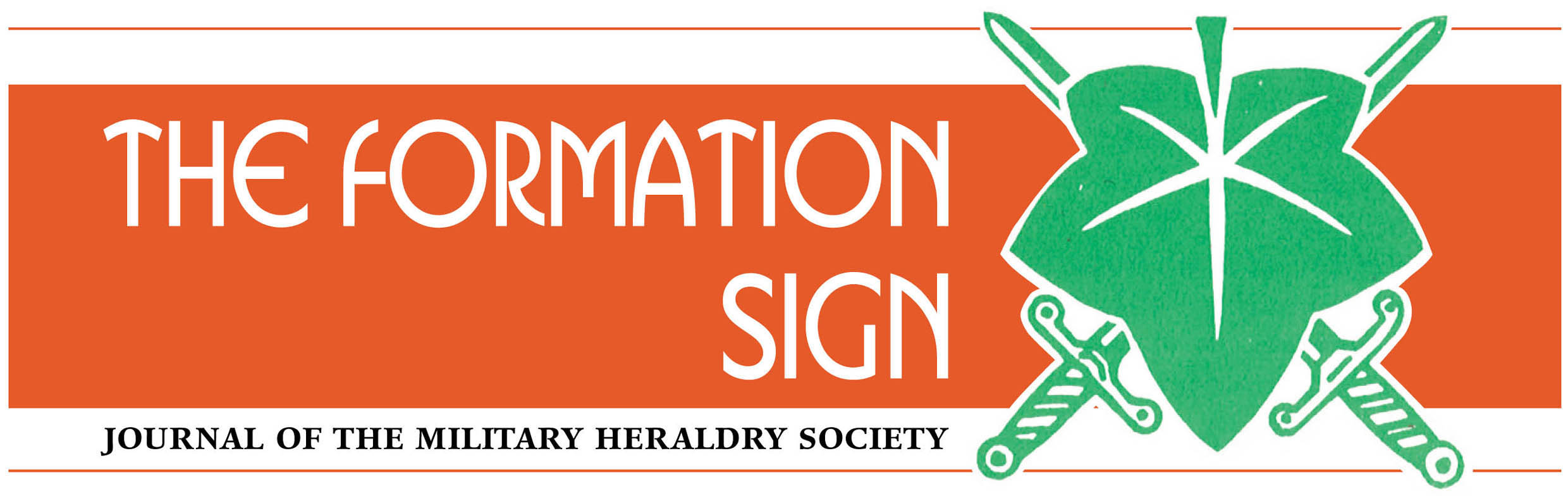 A work in progress, originally intended as an aid to the Editor, this currently starts in 1990 but it is planned to cover earlier years as time allows. Please point out any mistakes/corrections that you find. A list of abbreviations used appears at the end of the Index.Years and Numbers1978 109-112,1979 113-116,1980 117-120,1981 121-124,1982 125-128,1983 129-132,1984 133-1361985 137-140,1986 141-144,1987 145-148,1988 149-152,1989 153-156 1990 157-160 Done from here as at December 20221991 161-164 1992 165-1681993 169-1721994 173-1761995 177-1801996 181-1841997 185-1881998 189-1921999 193-1962000 197-2002001 201-2042002 205-2082003 209-2122004 213-2162005 217-2202006 221-2242007 225-228 Jon Mills takes over as Editor2008 229-2322009 233-2362010 237-2402011 241-2442012 245-2482013 249-2522014 253-2562015 257-2602016 261-2642017 265-2682018 269-2722019 273-2762020 277-2802021 281-2842022 285-2882023 289-Abbreviations Used; AA – Anti-Aircraft
CIMIC – Civil Military CooperationANZUK – Australia, New Zealand, United Kingdom
WD – War Department
WW2 – World War TwoIFOR – Implementation Force, BosniaSqdn - SqdnBde – BrigadeBn - BattalionBty - BatteryCoy - CompanyDiv – DivisionDZ – Drop ZoneEFI – Expeditionary Force InstitutesInf – InfantryNK – Not KnownPW – Post WW2
IW – Inter WarHQ - Headquarters
ISAF – International Security Assistance Force
SUBJECTISSUE AUTHOR/SDATE USEDILLUS1st Deep Strike Recce Bde288PaynePS 2022Y Col102nd Logistic Bde213, 231JacksonPW 1990sY Col102nd Logistic Bde, 8 Transport Regt RLC239AnonPWY Col104th Logistic Bde, New Sign231ComerfordPW 2000sY Col10th Armoured Div218MacDonaldWW2Y Col10th Army, Grace Gibson217TaylorWW2 N117th (RM) Infantry Bde, Introduction of Sign, 1945166WhittakerWW2 1945Y11th Armoured Bde, Battleaxe sign213Jackson1980Y Col11th Armoured Div, Sign worn on blue patrol uniform246AnonWW2Y11th Army Group, Sign168DaybellWW2 1945Y11th Independent Infantry Bde, Battleaxe Sign213JacksonPW 1950sY Col11th Light Bde, Adopts Sign of 11th Armoured Div231Young, HodgesPW 2007Y Col11th Signal Brigade278MorganPW 2020Y Col12th Army, Formation Signs266EditorWW2Y Col12th Infantry Bde142CableWW2N12th Infantry Bde, HQ229,254Morris, JacksonWW2Y Col12th Mechanised Bde197VariousPW 1999Y Col12th Royal Lancers, Unofficial arm title274VariousWW2?Y Col131 Parachute Engineer Regt, Smock flash232MillsPW 1959Y Col132nd Bde, 44th Div, Insignia, circa 1941187WoodsWW2Y13 Air Assault Regt, RLC; Operational Mentoring and Liaison Team278GibbsPW 2019Y Col13th Div, Formation Sign290TaylorWW2Y Col13th Div, Greece 1945, Order of Battle, Query194BussWW2 1945N13th Div, Order of Battle, Query197JacksonWW2N13th Div, Order of Battle and regimental  flashes280CableWW2 1946Y Col13th Signal Group, R Signals, Modified Badge243CablePWY Col14 Corps, Decoy Sign233,234, 235Morris, Cundick , Cable, JacksonWW2Y Col16 Air Assault Bde Sign, Origins, Variations, Subdued version260, 265Payne, ShackelPW Y Col16 Air Assault Bde, Unadopted sign269Sherriff2012Y Col143rd (West Midlands) Bde, Badge190CrowtherPW 1994-Y145th (Home Counties) Bde206O’NeillPWY Col14th Army, 19th Indian Div, Royal Signals, Badged Battledress232AnonWW2Y Col14th Army, Formations In, Signs of237EditorWW2Y Col14th Coy, RASC, Cloth sign275MorrisWW2?Y Col14th/20th Hussars, Kukri arm badge280MillsPW 1950Y Col15 (North East) Bde207GrimstonPW 2001N15th (Scottish) Div sign224MacDonaldWW2N15th (Scottish) Div, 8th Bn Royal Scots 166CrowtherWW2N15th (Scottish) Div, Tam O’Shanter, Wearing by Supporting Arms213MacDonaldWW2N162nd Infantry Bde208JacksonWW2N16th Air Assault Bde, Insignia196,262,263Davis, WoodsPW 1999Y Col16th Air Assault Bde, Pegasus, Reintroduced262, 263GibbsPW 2016Y Col16th Close Support Medical Regt, RAMC196Davis, WoodsPW 1999Y Col16th Irish Division, Shamrock badge scheme282Woods, Wall, HaynesWWI 1918Y Col16th/5th Lancers, Field Service Cap Badges, Officers245LeesPW1958-60Y Col17th Independent Div221TaylorWW2N17th Indian Div, Sign275GoodacreWW2Y Col17th/21st Lancers, Possible blazer badge285SkidmoreWW2?Y Col18th Infantry Div, Windmill Sign after 1942278MillsWW2Y Col18th Infantry Div, Windmill Sign. Round version280AnonWW2 1941Y Col19th Coast Regt RA, Gibraltar232Le ChantouxWW2Y Col19th Indian Div, 14th Army, Royal Signals, Badged Battledress232AnonWW2Y Col19th Mechanised Bde, New Badge190SherriffPW 1997Y19th Mechanised Bde, New Sign172MorrisPW 1990sY1st (UK) Armoured Div, New Sign248, 249Gibbs, SherriffPWY Col1st AA Corps198AnonWW2Y Col1st AA Divisional Signals, Cadets210ChurchillWW2 Y1st Airborne Light Tank Sqdn, Arm Title and Trade Badge227MillsWW2Y1st Armoured Div, Gulf War Sign167Cherry et alPW 1990-91Y1st Armoured Div, Vehicle Sign244, 245,274EditorWW2Y1st Armoured Div, Dvr Robinson, Serving with in Desert and Italy245MillsWW2Y Col1st Army LofC Units, Bambi, Sign of 280CableWW2 1942Y Col1st Army Group (Field), Ram formation sign253AnonPW 1960sY Col1st Artillery Bde, Ram sign253AnonPW 1985Y Col1st Artillery Bde Sign, Worn with 52 Bde Sign232 FletcherPW Y Col1st Artillery Bde, RA, Gulf War Sign167Cherry et alPW 1990-91Y1st Aviation Bde, New sign280SherriffPW 2019Y Col1st Corps, BEF Christmas Card248AnonWW2 1939Y Col1st Infantry Div, Combination Signs, Scottish units, Query206MacDonaldWW2Y Col1st Infantry Div, Sign worn with Palestine Command Sign246BrogniezPWY Col1st Intelligence, Surveillance & Reconnaissance Bde256, 259, 278MorganPW 2020Y Col1st LG, Query226CableNKY Col1st Mechanised Bde, Afghanistan, Local made sign247YoungPW 2012Y Col1st Mechanised Bde, Bosnia, Arm Patch187O’NeillPW 1996Y1st Military Intelligence Bn, Emblem272ADC2018Y Col1 Military Police Brigade, New sign256, 258Payne2015Y Col1st Recce Bde192WoodsPWY1st Signal Bde, Formation Sign278O’NeillPW 2020Y Col1st Signal Bde, IFOR, Bosnia, Arm Brassard187KellyPW 1996-Y2nd AA Division, Sign worn by 71st Notts HG AA Bty252McGregorWW2Y Col2nd (National Communications) Signal Bde, Formation badge259YoungPW 2015Y Col10th Armd Div sign, Libya264EditorPW 1950sY11th Bde, Sign adopted by London Regt256SherriffPW 2015Y Col12th Mechanised Bde, Formation badge259YoungPW 2015Y Col19th (Western) Division, Butterfly formation signs254, 260Purnell, C&TWW1Y Col20 L badge, Query224, 225LandersNKY Col204 Military Mission, Sign165JacksonWW2Y21st Army Group, Insignia collection worn there on blanket272McGregorWW2Y Col21st Army Group, Insignia worn in NW Europe278EditorWW2 1944-45Y Col21st Army Group Sign with RA Maritime Regts Sign, Query224MillsWW2Y Col21st Army Tank Bde194MacDonaldWW2N21st Army Tank Bde195RosignoliWW2N21st Army Tank Bde, Blue Diabolo212MacDonaldWW2N21st Tank Bde, Grant of Div sign of 1st Canadian Div to 193LinakerWW2N223rd Independent Infantry Bde221CableWW2N22nd Armoured Bde206CablePWN22nd Armoured Bde243MacDonaldWW2,PWY Col22nd Armoured Bde, Dates of wear205MacDonaldPW N22nd Armoured Bde, Stag Formation Sign227MacDonaldPW 1950sY Col22nd Beach Bde212BussWW2N22nd Beach Bde, When and Where, Query208WoodsWW2Y231 Coy RASC, Cyprus Vehicle Sign232JacksonPW 1947Y Col23rd British Bde Group, 1st Bn Lancashire Fusiliers, Badged Battledress226JacksonPW 1946Y Col23rd Armoured Brigade, Liver Bird Sign289Taylor, MillsWW2 & PWY Col23rd Indian Div, Vehicle Sign251AnonWW2Y24th Airmobile Bde204VariousPWN24th Airmobile Bde209DavisWW2,PWY Col24th Airmobile Bde, DZ patches, Unofficial171JammesPW 1980sY24th Bde Sign209MacDonaldWW2,PWY Col24th Bde Sign, History and variations280EditorWW2, PWY Col24th Bde, Pinion211ChurchillVariousY Col24th Independent Bde204VariousWW2, PWN24th Independent Guards Bde203RosignoliWW2Y Col24th Independent Guards Bde, Trieste288MolesPW 1947Y Col24th Infantry Bde, Sign161JammesPW 1990Y256 (City of London) Field Hospital (V)197VariousPW 1999Y 25 (Close Support) Engineer Group277AnonPW 2020Y Col25th Armoured Engineer Bde265BrogniezWW2Y Col25th Tank Bde, Grant of Maple Leaf194MorrisWW2N25th Tank Bde, Maple Leaf265BrogniezWW2Y Col26 Field Coy, Royal Engineers, Arm Title288EditorWW2Y Col26th Gurkha Infantry Bde166JacksonPW 1952-4N27th Armoured Bde, Sign worn by Officers, East Yorkshire Yeomanry198AnonWW2Y Col27th Independent Bde205MacDonaldPWN27th Independent Infantry Bde207WoldenPW 1955-6N28th Motor Ambulance Convoy, Army Service Corps, Pagri flash254MillsWW1Y2 Cemetery Construction Unit, 21st Army Group278AlexanderWW2 Y2nd (National Communications) Signal Bde, Badge190O’NeillPW1998-Y2nd (South East) Bde190CrowtherPW 1996-Y2nd AA Div, Staff Armband228MillsWW2Y Col2nd Armoured Div, Vehicle Sign on Captured Transport244JacksonWW2Y2nd Armoured Div, Vehicle Signs, WW2246EditorWW2Y Col2nd Cavalry Division, red and white horseshoe sign c1938107CableIW, 1938Y2nd Div, Amalgamation with 36th Div, 1945254MillsWW2 1945Y Col2nd Div, Insignia, BAOR, 261EditorPW 1947?Y Col2nd Guards Bde, Grace Gibson217TaylorPW?N2nd Guards Bde, Formation sign. Local made253SampsonPWY Col2nd Gurkha Rifles, Chequered Band163JacksonWW2N3 Commando Bde, New Style Insignia for Combat 95 Uniform188ThorntonPW 1997-Y3 Corps, Christmas Cards234Walls, JacksonWW2Y Col3 Corps, Formation Sign, BEF235WoodsWW2Y3 Overseas, Sign, Query251CrowtherNKY Col30 Corps, Boar Monument unveiled 1945265EditorWW2Y30th Infantry Div, Insignia, c 1917189WoodsWW1 1917Y31st Surrey Bn, MDC, Arm badge282EditorPW 1950sY Col346 Coy RASC, Unit Sign 228RobertsWW2Y Col34th Armoured Bde227MacDonaldWW2Y Col36th Beach Brick and 8th RTR212MacDonaldWW2N36th Div, Amalgamation with 2nd Div, 1945254MillsWW2 1945Y Col36th Infantry Bde, 78th Div, Hop & Haggis sign213JacksonWW2 1945Y36th Ulster Div, 173rd Bde, RFA, Bty Signs241Woods, EdwardsWW1Y Col37th Div, Divisional sign, WW1272AnonWW1Y37th Div, MG Company, Photo265AnonWW1Y37th Independent Infantry Bde, Sign239RisbyWW2Y Col38th (Irish) Bde in,78th Div, Mark of Merit Badge172AshtonWW2 1944-5Y38th (Irish) Bde, New Badge229MillsPW 2008Y Col39th Infantry Bde in Radfan 1964189HeadlamPW 1964N39th Infantry Bde, Horseshoe Sign, History188BeechVariousN3rd AA Div, Sign Worn in 21st Army Group, 1944226,272,279Le Chantoux, BillietWW2Y Col3rd AA Div, Helmet marking278AnonWW2 Y Col3rd Carabiniers, Arm title200JacksonWW2Y Col3rd Coast Regt, RA, Gibraltar232Le ChantouxWW2Y Col3rd Div, RA, Diamond badges207WoodsWW2Y3rd Div, RA, Diamond badges 208Carman, JacksonWW2Y3rd Div, Sign History219DavisWW1,WW2Y3rd Div, Subdued black on green sign213, 231WrightPW 1984?Y Col3rd Signal Regt, Kiwi badge272SherriffPW 2014Y Col4 Command Signals, Castle Arm Badge228, 229Mills, JacksonWW2Y Col4 Leave Centre, Query233MillsNKY Col42nd Bde, New Sign211Davis, WhalleyPW 2003?Y Col42nd Div, 1st East Lancs192WoodsWW2Y42nd Div, 1st East Lancs, Cloth signs worn from February 1918255WoodsWW1Y Col42nd Div, Coloured Diamond Arm Badges245EditorWW1, PWY Col42nd Div, Combination Sign, Query225, 226Bayer, Buss, GrimstonWW2Y Col42nd Infantry Divisional Train, ASC, Sign251AnonWW1Y43rd (Wessex) Bde, Badge190, 257Crowther, VariousPW 1994-2015Y Col43rd (Wessex) Bde, Incorrect Wyvern Sign239 SherriffPWY Col43rd Cavalry Regt, Indian Army, Flash identified?282PrevezerWW2Y Col43rd Div, Wyvern on green ground, Mystery259CablePW 1955/6Y Col43rd Div, Wyvern sign variations288MillsWW2 & PWY Col43rd Div, Wyverns with coloured claws282CableWW2Y Col43rd Gurkha Lorried Inf Bde, Use of sign by 2nd RTR166JacksonWW2 1944N44th (Home Counties) Div, Origins of Formation Sign212DavisWW2N44th Div, 132 Bde, Insignia, circa 1941187WoodsWW2Y44th Div, Osborne Biscuits sign 224HeadlamWW2N44th Indian Airborne Div, Arm titles265VariousWW2Y Col44th Indian Armoured Div217TaylorWW2N44th Indian Armoured Div, Vehicle Pennant166WoodsWW2Y48th (South Midland) Div, Sign variation273,274Kitchen at alWW2Y Col48th Gurkha Infantry Bde, New Sign171CrowtherPW 1990sN49th Bde, Polar Bear sign215DavisPW 2004?N49th Div, 289 Field Company, RE, Photo265EditorWW2Y49th Div, Head Down Polar Bear, 1943238GrimstonWW2Y49th Div, Leeds Rifles, Badged Battledress226Le ChantouxPWY Col49th Div, Metal Rose arm badge216WoldenWW2Y49th Div, Metal Rose arm badge, on 1st/4th KOYLI battle dress237, 238Foster, Woods, Le ChantouxIW, WW2Y Col49th Div, Polar Bear origins217MorrisWW2N49th Div, Polar Bear sign213DavisWW2Y49th Div, Polar Bear sign with 50th Division TT added280EditorWW2 1944Y Col49th Div, Polar Bear sign, Change of style with new GOC212DavisWW2 N49th Div, Polar Bear sign, Metal 216Le ChantouxWW2Y49th Div, RE unit signs142CrowtherWW2N49th Div, REME with Mountain Bar of 52nd Div252BrogniezWW2Y Col49th Div, Sports Badge247RisbyPW 1946Y Col4th AA Div204DavisWW2N4th Armoured Bde, Forward Air Observers, Unofficial Badge, Gulf War167WoodsPW 1990-1Y4th Army, Insignia187BussWW2N4th Corps Vehicle Pennant166WoodsWW2Y4th Div, RE Officer Cadet, Query233MillsPWY Col4th Div, RE Vehicle sign, BEF253MillsWW2Y Col4th Indian Div, Formation Sign, Variations200GreenwoodWW2Y Col4th Searchlight Regt, Pagri Flash232MillsWW2Y Col50th Division Sign, Added to Polar Bear sign of 49th Div280AnonWW2 1944Y Col50th Div, Sign, History219DavisWW2Y51st Div, 152 Inf Bde, Blue Pennant Badges, Query193GrimstonWW2Y51st Div, 153 (H) Workshop, REME, Sign169Cable, RobertsonPW 1950sY51st Div, 5th Bn Black Watch, Bn Armourer sign166MacDonaldWW2Y51st Div, Battle School198, 266,268Allison, Mills, BeckettWW2Y Col51st Div, Security Sign Worn in BEF, 1940231MillsWW2 1940Y Col51st Div, Reconnaissance Bn, Tartan flash158WhittakerWW2 N51st Division, Sign worn in 2nd Division, BAOR, 261EditorPW 1947?Y Col51st Div, Wearing of Sign by 1st Northants Yeomanry167JacksonWW2 1944N51st Div, Wearing of Sign by 144 Regt, RAC288SmithWW2Y Col51st Scottish Bde212MacDonaldPW 2003N51st Scottish Bde, new badge211DavisPW 2003Y Col52 on black diamond, Query269SmethurstNKY Col52nd (Bedfordshire Yeomanry) Heavy Regt, RA, Pegasus sign awarded288SmithWW2 1944Y52nd (Lowland) Bde197VariousPW 1999Y Col52nd Bde Sign worn with 1 Artillery Bde Sign232FletcherPWY Col52nd Bde, India232Kingsley-Curry, Woods, WoldenWW2Y Col52nd Bde, New Badge229MillsPW 200852nd Bde, New Badge, Worn by RM Commandos, Query231AnonPWY Col52nd Infantry Bde229Kingsley-CurryWW2Y Col52nd Div, Mountain Bar worn with 49th Div sign252BrogniezWW2Y Col52nd Lowland Volunteers, Short-Lived badge200O’NeillPW 1996-7Y Col53rd Div, 2nd Bn Monmouthshire Regt in 224YoungWW2 1942Y Col53rd Div, Dragon Pennant, Query239TaylorNKY Col53rd Div, Formation Sign in WW2189WoldenWW2Y53rd Div, Formation Sign on Blue Patrols251AnonWW2Y53rd Div, Grace Gibson217DavisWW2N54th Div, Div sign worn over Arm of Service strip.254EditorWW2Y Col55 Search Bureau, BAOR285VariousPW 1945-47Y Col55th (West Lancashire) Div, 2nd Bn, Loyal Regt flash worn280EditorWW2 Y Col55th (West Lancashire) Div, RASC sign, Query279EditorWW2Y55th (West Lancashire) Div, Souvenir shop patch224EardleyPWY Col55th (West Lancashire) Div sign, Query215GrimstonIWY Col55th (West Lancashire) Div, Seven leafed sign166CrowtherWW1?N56th (London) Armoured Div206CablePWN56th (London) Armoured Div207MillsPW N56th (London) Armoured Div, Sharpshooters Badged Battledress227AnonPW 1950sY Col56th Div, Divisional sign, WW1272,289AnonWW1Y56th Div, New pattern sign, Slimmer Cat168JacksonWW2 1944N56th Div, Sign on pink199DavisWW2Y Col56th Div, Toc H 201FranklinWW2Y Col56th Independent Infantry Bde172FenwickWW2Y56th Independent Infantry Bde, Printed signs211Le ChantouxWW2Y Col56th Independent Infantry Bde, Sign169JacksonWW2N5, Blue on red, Cloth badge with cap badge slider, Query268AnonNKY Col5th Airborne Bde, Use of Pegasus flash196DavisPW 1999N5th Armoured Div, Fact or Fiction?189,280Bradshaw, MillsWW2N 5 Armoured Medical Regiment, RAMC288KentPW 2022Y Col5th Inniskilling Dragoon Guards, Regimental Flash227MillsPW 1956N5th Seaforth Highlanders, 51st Highland Div, REME serving with247EditorWW2Y Col61st Div, 184 Inf Bde193GrimstonWW2Y61st Div, Combination Signs211JacksonWW2Y Col61st Div, Formation Sign231MillsWW1Y63rd Gurkha Bde, Malaya Command, Royal Artillery, Badged Battledress232BodsworthPWY Col64th Medium Regt, RA, Pegasus sign awarded288SmithWW2 1944Y65th Anti-Tank Regt,( Norfolk Yeomanry)  RA, 259th Battery, Captured flag 283VariousWW2Y66th AA Bde, 2nd AA Div, Christmas Card with Witch Sign228MillsWW2Y Col68th (Monmouthshire) Garrison Regt, RA288BrogniezWW2 1944Y Col68th (Monmouthshire) Searchlight Regt, RA288BrogniezIW 1938Y Col6th Airlanding Bde, Non Existent Sign162AshtonWW2N6th Armoured Bde, Rhino Sign246WitheyPWY Col6th Armoured Div, Large size sign199DavisWW2?Y Col6th Corps see VI Corps6th Div, New Sign275MillsPW 2019Y Col6th Div, Brigade Signs278MorganPW 2010Y Col6th Div, HQ232MillsPW 2008Y6th Div, HQ, Sign277MorganPW 2019Y Col6th Field Force, Sign166CablePW N6th Guards Bde, REME Workshop191BussWW2N6th South African Armoured Div, Sign worn by 24th Brigade280EditorWW2Y C70 on AAC Colours, Query234YoungNKY Col73rd Bde, Formation Sign189CarmanWW2N74th (Yeomanry) Div, Sign265AnonWW1Y Col77 on armlet, Query215MacDonaldNKN77 Bde, Formation Sign259, 260, 273/4,278Jackson, ADC,Gibbs, O’NeillPW 2019/20Y Col77th Infantry Div, Sign on Armoured Train239, 240AnonWW2Y78th Div, 38th (Irish) Bde Mark of Merit Badge172AshtonWW2 1944-5Y78th Div, Battleaxe Sign213JacksonWW2Y Col79th Armoured Div, Formation Sign227MillsWWY Col79th Armoured Div, Sign Origin265AnonWW2N7th Air Defence Bde205MacDonaldPW 1960sN7th Air Defence Group277AnonPW 2000sY Col7th Armoured Bde, Gulf War, Badge161StarlingPW 1990Y7th Armoured Div Vehicle Pennant166WoodsWW2Y7th Armoured Div, Sign History223, 244, 245Morris, Various, Le ChantouxWW2Y Col7th Armoured Div, Sign worn with that of  VIII Corps256BrogniezWW2Y Col7th Field Force, Sign166CablePWN71st Div, RASC arm badge264C&TWW1Y Col84 on REME Colours, Query225Cable, EardleyNKY Col8th Army, South Africa, Army Signals, Service with 240JacksonWW2Y Col8th Div, Shoulder Patch Scheme, WW1233DavisWW1Y Col8th Infantry Bde216Tindall, SheriffPW 1999N8th Infantry Bde, Sign215MacDonald, DavisPW 2002Y9th (Scottish) Div, Thistle Formation Sign234MillsPre-war, WW2Y9th Armoured Bde218MacDonaldWW2Y Col9th Armoured Div, Formation sign on RAF aircraft256EditorWW2 1942Y9th Armoured Div, Waggling ears badge198StevensWW2N9th Corps, Trumpet Sign215,216,269Morris, Jackson, MillsWW2 N9th Scottish Div, Metal Sign198AllisonWW1Y Col105 (Madras) Lines of Communication Area, Sign273AnonWW2Y Col142 Company, Chindits, Title sold265C&TWW2Y Col143 West Midlands Bde, Variation264WoldenPW 1990s?Y col144 Regt, RAC Wearing Sign of 51st Highland Div288SmithWW2Y Col287 (Army Troops) Coy, RASC, Arm badge275McGregorWW2Y Col497th Heavy AA Regiment, RA, Arm badge290AnonPWY Col609th (Monmouthshire) Regt, RA288BrogniezWW2 1945Y Col620 Regt (Pembroke), RA, Force 135288,289Brogniez, Cable, JacksonWW2 1945Y Col302 Brigade, Force 135288BrogniezWW2 1945Y Col1951, Signs worn then still used in 2021284Withey1951/2021Y ColAA see Automobile AssociationAA and Coast Defence, CMF sign264EditorWW2YAA Command Sign, Use by non-Gunners204ElseyWW2, PWNAA Command, Formation Signs199ChurchillWW2NAA Command, Formation Signs201ChurchillWW2Y ColAA Command, Formation Signs202ChurchillWW2Y ColAA Command, Formation Signs, Facing Pairs277EditorWW2Y ColAA Command, Wearing of RAF Air Gunner’s wing by officers of208DavisWW2NAA Corps, Armbands 245VariousWW2Y ColAA Intertwined Letters Arm Badge277McGregorWW2Y ColAAC see Army Air CorpsABDA, Sign worn. Query256JacksonWW2 1942Y ColAbu Dhabi, Defence Force, Prince’s Guard, Query251McGregorPWY ColAccredited Camoufleur, Australia254ToomerWW2Y ColACF145WilliamsPWYACF Connection, Green Badges, Query238AnonNKY ColACF, 107 Cadet Detachment, R Signals245YoungPWY ColACF, 150 Years of239VariousAllY ColACF, Avon286CablePWY ColACF, Badges on Brassards239RisbyPW 1970sY ColACF, Battle Dress, 1940s273BeechWW2YACF, Bedfordshire & Hertfordshire, Badge261, 286ADC, CablePW 2015Y ColACF, Berkshire, Badge261,286ADC, CablePW 2015Y ColACF, Berkshire, RE Arm Title237TindallPW 1950sY ColACF, Berkshire, RE, Title224TindallPW 2005Y ColACF, Berkshire, Royal County of, Arm title261, 262ADC, YoungPW 2000sY ColACF, Bristol City & County213,286Eardley, Beech, CablePW 1996N & Y Col            ACF, Bristol, Arm Badge248Beech, IvoryPW 1996Y ColACF, BTEC Badge231KellyACF. Buckinghamshire286CablePWY ColACF, Cadet Centre for Adventurous Training, Proficiency Badges237KellyPWY ColACF, Cadet Proficiency Stars215VariousPWY ColACF, Cambridgeshire239, 286Beech, CablePWY ColACF, Certificate A Star187BussPWNACF, Cheshire287CablePwY ColACF, Cleveland273, 287Cable2017Y ColACF, Cornwall287CablePWY ColACF, Cornwall, Duchy of Cornwall sign208SampsonPW?Y ColACF, Cumberland & Westmoreland287CablePWY ColACF, Cumbria262LaycockPW 2016Y ColACF, Derbyshire287CablePWY ColACF, Derbyshire, County arm badge259, 263LaycockPW 2000sY ColACF, Devon287CablePWY ColACF, Devonshire, Sign, Query225,226Beech, Cable etcPWY ColACF, Dorset231, 287Eardley, Cable PWY ColACF, Dorset, New Arm Title238Cable	PW 2010Y ColACF, Durham224, 288Eardley, CablePWY ColACF, Durham, TRF211DavisPW 2003Y ColACF, East Lancashire, Badges262AnonWW2, PWY ColACF, Essex, Badges288CablePWY ColACF, Essex, Badged Brassards247,260DaniellPW 1970s and 2012Y ColACF, Gloucestershire, Badges288CableACF, Greater London, Badges266BeechPW 2016Y ColACF, Greater Manchester, Colours Badge248KellyPWY ColACF, Hampshire & Isle of Wight, Arm Title and County Badges226BeechPW Y ColACF, Herefordshire288CablePWY ColACF, Huntingdonshire Bn244, 286Editor, CablePWY ColACF, Kent239VariousPW1960sY ColACF, Leicestershire, Northamptonshire & Rutland, Arm badges271,273Gibbs, Eardley2019Y ColACF, Lincolnshire, Badge261, 262Gibbs, ADC2016Y ColACF, Lincolnshire, Long Service Chevrons239RisbyPW Y ColACF, London, Query224LandersPW Y ColACF, Master Cadet, Query237MillsPWY ColACF, Merseyside257CablePW 2015Y ColACF, Norfolk224EardleyPWY ColACF, Northern Ireland, Bn Badges277BeechPW 2019Y ColACF, Northern Ireland, Colours Badge248KellyPWY ColACF, Oxfordshire, Arm Title 240EardleyPW 1960sY ColACF, Queen’s Regt, Title243DavisPWY ColACF, Parachute Regt, Badged battledress253AnonPWY ColACF, Rifles Cadet Cup 248BeechPWY ColACF, Robin Hood Rifles, Badges256Williams, EditorPWY ColACF, Royal British Legion, Cadet Unit Affiliation badge224,262EardleyPW 2000-Y ColACF, RRGH Arm Title approved for 247RisbyPW 1969Y ColACF, RWF, 6th Cadet Bn169Eardley1974-93YACF, Scottish Cadets256ADCPWY ColACF, Shoulder Strap Slides191DaniellPWNACF, Shoulder Strap slides192CablePWNACF, Shropshire, Cloth Beret Badges237ComerfordPWY ColACF, Somerset239,261Various, ADCPW 1960s & 2015YACF, Somerset Bn, Light Infantry, Sign191CablePW 1990sYACF, Somerset, Nijmegen March Badges248BeechPWY ColACF, Surrey, County Commandant’s Cadet, Badge259YoungPW 2000sY ColACF, Surrey, Detachments badged Queen’s Regt, 1944-48262McGregorPWY ColACF, Sussex Yeomanry affiliated192CablePWYACF, The Highlanders, 1st Bn, Brassard247BeechPWY ColACF, Wales, County Badges237KellyPWY ColACF, Wanstead High School, Closed Unit 195BussWW2YACF, Worcestershire, Arm Badge248, 249TaylorPWY ColACF, Yorkshire Regt, Rank Slides235DaniellPWY ColADCC see Air Defence Cadet CorpsAden Protectorate Levies, Hat Badges273Turner1940sY ColAdjutant General’s Corps, Army Welfare Worker, TRF249SherriffPWY ColAdjutant General’s Corps, Depot, Pre RMA Sandhurst Course, Shoulder slide200O’NeillPWY ColAdjutant General’s Corps, Potential Officers, Shoulder slide200O’NeillPWY ColAdjutant General’s Corps, Shoulder slide188O’NeillPWYAdjutant General’s Corps, Staff & Personnel Services, TRF248GibbsPW 2011Y ColAdjutant General’s Corps, TRF224DavisPW 2005Y ColAdmiralty Cloth badge, Query194FranklinNKYAdmiralty Ferry Crews251,285EditorWW2, PWY ColAdvice Officer, PAC Rest Centres, Armband257AnonWW2Y ColAER see Army Emergency ReserveAerodrome Defence Units, Canada242AlexanderWW2Y ColAerosystems Course, RAF, Badge257AtkinsonPWY ColAFCA see Admiralty Ferry CrewsAffiliated Unit Badge, Royal British Legion 245Comerford2003Y ColAfghan Infantry Branch School273GibbsPW 2019Y ColAfghanistan, Army, ISAF, British Troops Serving 245BodsworthPWY ColAfghanistan, Camp Bastion, Badges made in258YoungPW 2000sY ColAfghanistan, Estonian Contingent In240AnonPW 2010Y ColAfghanistan, Finnish EOD Teams In237WyliePWY ColAfghanistan, Helmet Flashes see Helmet FlashAfghanistan, ISAF Reconstruction Team, Finnish Contingent241WyliePWY ColAfghanistan, Kabul Security Force268YoungPW 2000sY ColAfghanistan, Zap Badges241GibbsPWY ColAFS see Auxiliary Fire ServiceAFPU Sign, Revived in Afghanistan237SherriffPW 2010Y ColAFPU, Insignia166,275Fenwick, MillsWW2YAFS, Rank Insignia, Query200BussWW2NAGC see Adjutant General’s Corps,AGRA see RAAir Crew Badges, RAF, Post-War156, 270Various1946 onwardsY ColAircrew Performance Coaching Course, RAF, Badge257AtkinsonPW 2015Y ColAir Defence Cadet Corps, Squadron Badges236AnonWW2Y ColAir Defence Group, Formation Sign247EditorPW 1967Y ColAir Despatch Badges, RASC, Far East286AnonPW ?1960Y ColAir Formation Signals210JacksonWW2, PWNAir Formation Signals, Role211CornwellWW2NAir Formation Signals, Vehicle markings257AnonPWYAir Raid Officer, Armband. British, Query254MilesWW2?Y ColAir Raid Precautions see ARPAir Raid Wardens, Leeds, Rank Badges266MillsWW2 1940NoAir Raid Wardens, London Blitz280EditorWW2 1940YAir Raids, First World War 291VariousWW1YAir Spotting Pool216ElseyWW2NAir Support Signals Units228MillsWW2, PWY ColAir Training Corps see ATCAirborne Forces Sign, Design142WhittakerWW2NAirborne Forces, Blue on maroon trade badges, Query194DavisWW2?NAirborne Forces, Dress distinctions142AshtonPWNAirborne Forces, RE Units, DZ Flashes231BarkerPW Y ColAirborne Forward Air Controllers265JacksonPWY ColAirborne Light Tank Sqdn187CableWW2YAirborne Light Tank Sqdn, Arm Title and Trade Badge227MillsWW2YAirborne Sign, “Airborne” above Blue Pegasus on white, Query 229ChurchillNKY ColAirborne Troops, Service Dress, Experimental197WoodsWW2YAirlanding Bde, 6th, Non-Existent Sign162AshtonWW2NAKRF, Rank Slide, Query248, 249Bayer, Shields, PackerNKY ColAldergrove, RAF Police, Patch163WyliePW 1983YAllergy Badges, Rifles, Dress Guidance 2015261ADCPW 2015Y ColAllied Commission Austria288MillsPW 1946Y ColAllied Force, CMF, HQ sign worn278AnonWW2YAllied Force, CMF, Vehicle Signs, Commandos, 197SherriffWW2YAllied Forces, Distinguishing marks215ElseyWW2NAllied Forces, Distinguishing marks, 1943214DavisWW2Y ColAllied Forces, Volunteers in Royal Air Force, Shoulder Titles214Davis, Murray, SinnottWW2YAllied Joint Force Command, Lisbon, US, Military Police,240MorrisPWY ColAllied Land Forces South East Asia, Large size sign199DavisPWY ColAllied Military Government Prison Service, Trieste288MolesPW 1947Y ColAllied Mission for Observing Greek Elections see AMFOGEAllied Rapid Reaction Corps215WyliePW Y ColAllied Rapid Reaction Corps, New Badges188ElseyPW 1997-NAlmeric Paget’s Military Massage Corps233, 234, 235Taylor, DurrantWW1Y ColAMB Relief Corps, Query226TaylorWW1?Y ColAmbulance Sqdn Group, 28th, Gurkha Transport Regt, Gulf War, Badge161StarlingPW 1990YAMDC see Army Mechanised Demonstration ColumnAmerica see USAmerican Aid to Britain, Badges236AnonWW2Y ColAmerican Ambulance, Great Britain236AnonWW2Y ColAmerican Citizens in Civilian Technical Corps236AnonWW2Y ColAmerican Field Service195StevensWW2YAmerican Field Service196Rosignoli, StevensWW2NAmerican Forces in Britain, British Civilians serving with236AnonWW2Y ColAmerican Hospital, Britain236AnonWW2Y ColAmerican Red Cross, British Civilians serving with236,253AnonWW2Y ColAmerican Red Cross, Clubmobiles, Arm badge253AnonWW2Y ColAMFOGE203MacDonaldWW2Y ColAMFOGE204JacksonWW2NAMIK, Query161 JoslynNKYAmmunition Examiner Badge, Design167JacksonPW 1948NAnduki, Battle of, Brunei Rebellion187Jackson,HeadlamPW 1962NAnglo-French Ambulance Corps, Arm Badge 249MillsWW2Y ColAnti-Aircraft Corps, RNAS & RNVR249, 251Editor, MacDonaldWW1Y ColAnti-Gas, Red letters on dark blue/black. Query253TaylorNKY ColAntiques Roadshow BBC, Calico Printers Album discovered276VariousWW2 & PWY ColAntwerp Witte Bde, Belgian Resistance, Armband161WoodsWW2Y“Anzio” subdued badge see Duke of Lancaster’s Regt, 1st BnANZUK Bde, Query213WrightPWY ColApache Helicopter Armed Loading Point Commander, Badge, Army Air Corps289BarkerPW 2022Y ColAPL with Daggers on Green Square, Query161SampsonNKYApprentice badges, South African Air Force 279, 280Murdoch1930s/WW2Y ColApprentice Training School, Cyprus277CablePWY ColAPTC, TRF224DavisPW 2005Y ColArgyll & Sutherland Highlanders, 5th Bn Royal Regt of Scotland, Double TRFs228, 231MacDonaldPW 2003Y ColArgyll & Sutherland Highlanders, 8th Bn204MacdonaldWW2NArgyll & Sutherland Highlanders, TRF211DavisPW 2003Y ColArkansas National Guard, US, Insignia225GrimstonPWY ColArm of Service Strips, Printed215, 216JacksonWW2NArm Titles, British, Korean Manufacture241RisbyPWY ColArm Titles, Cloth, Infantry, Post-War Changes250EditorPW 1952-6Y ColArm Titles, Cloth, TA, Inter-War230MillsIWY ColArm Titles, Cloth, Volunteer Units, Pre-1908230MillsY ColArm Titles, Cloth, World War I230MillsY ColArm Titles, Printed, TA, WW2230MillsWW2Y ColArm Titles, Unofficial, TA Yeomanry230MillsWW2Y ColArmadillo Trade Badge, Home Guard165Edwards, CarneyWW2YArmbands see also ArmletsArmbands, AA Corps, Staff245VariousWW2Y ColArmbands, Army, Green and Red 164MillsWW2?NArmbands, ARP236,254AnonWW2Y ColArmbands, British Army, letters on166CarmanWW2NArmbands, Civil Defence236AnonWW2Y ColArmbands, Home Front236,254AnonWW2Y ColArmbands, Staff Officers245Davis, Woods, McGregorWW1, WW2Y ColArmbands, Staff Officers142BrettWW1NArmbands, Staff Officers, War Office149DavisWW1NArmbands, Tank Corps, Staff245,267McGregorIWY ColArmed Forces Parliamentary Scheme, epaulette slide210O’NeillPW YArmenia, Armed Forces241WheeldonPWY ColArmenia, State Railways241WheeldonPWY ColArmies, WW2, Formation Signs235MillsWW2Y ColArmlet, Agricultural Workers, WW1, Query202, 203Grimston, PoucherWW1YArmlets, British Army, letters on166CarmanWW2NArmour Centre, New Sign251SherriffPW 2013Y ColArmoured Car Div, Query195DavisNKYArmoured Car Trade Badges, Home Guard165Edwards, CarneyWW2YArmoured Car, Black on KD, Query238ThomasNKY ColArmoured Car, White on Blue cloth Badge, Query225, 226Taylor, MacdonaldNKY ColArmoured Car Coys, RTC, Dress and Insignia267VariousIWC ColArmoured Divs, British Indian, WW2217SextonWW2NArmoured Divs, World War Two, Formation Signs227MillsWW2Y ColArmoured Engineer Sqdn, 26th, RE164CrowtherWW2YArmoured Groups198ChurchillWW2YArmoured Groups215MillsWW2NArmoured Groups216HeadlamWW2NArmoured Groups, Signs227MillsWW2Y ColArmoured Trials & Development Unit, Sign262YoungPW 2015Y ColArmoured Motor Batteries, Pagri Flash193GrimstonWW1YArmoured Replacement Groups234MacDonaldWW2Y ColArmoured Train, 77th Infantry Div Sign On239AnonWW2YArmourer, Trade Badge on DPM231DavisPWArms and Explosive Search Dogs246GibbsPWY ColArmy 2020, Reorganisation Plans247BehanPW 2012Y ColArmy Air Corps, 3rd Regt196Davis, WoodsPW 1999Y ColArmy Air Corps, 4th Regt196Davis, WoodsPW 1999Y ColArmy Air Corps, 7 Flight278AnonPWY ColArmy Air Corps, 9th Regt196Davis, WoodsPW 1999Y ColArmy Air Corps, Apache Helicopter Armed Loading Point Commander, Badge289BarkerPS 2022Y ColArmy Air Corps Bands, Arm title264AnonPW 2000sY ColArmy Air Corps, TRF224DavisPW 2005Y ColArmy Air Support titles233AnonNKYArmy Air Support, Arm title228MillsWW2Y ColArmy Apprentices, Training, 1930s290WhiteIWYArmy Apprentices School, Title188, 290O’Neill, WoldenPW 1965YArmy Cadet Force see ACFArmy Cloth Insignia, WW1, Photos240EditorWW1YArmy Command Sgt Major, New rank badge260ADCPW 2015Y ColArmy Commando Arm Title, 3 Commando Bde232, 233, 234ComerfordPW 2008Y ColArmy Cooperation, RAF, Arm Title228TaylorWW2Y ColArmy Dental Corps, Attd 4th Division, BD badges254TaylorWW2?Y ColArmy Dental Corps, Cloth Insignia288, 290Editor & AdamsWW2 PWY ColArmy Dress Committee, Decisions, 1951284VariousPW 1951Y ColArmy Dress Committee, History and role260MillsPWNArmy Education Certificate Badges, RAC, Junior Leaders Regt 249Crowther, CommerfordPWY ColArmy Emergency Reserve, Formation Signs229MillsPWY ColArmy Fencing Armbands288GrimstonWWI, PWY ColArmy Film & Photographic Unit see AFPUArmy Groups Royal Artillery see RA followed by AGRA NumberArmy Headquarters, flash256ADCPW 2015Y ColArmy in Egypt 1931, Red letters on shield258McGregorIW 1931Y ColArmy Kinema Corporation208CablePW 1945-7YArmy Kinema Corporation219JacksonPWNArmy Kinema Corporation, Shoulder title,210MorrisPW 1946?Y ColArmy Legal Corps, Shoulder Title, Query209YoungPWY ColArmy Mechanised Demonstration Column282MillsPW 1946Y ColArmy Ordnance Corps, Pennant Armband233, 234Mills, Woods, Toomer, MorrisWW1Y ColArmy Parachute Jump Instructor, DZ flash266, 268VariousPW 2000sY ColArmy Phantom Regt (Princess Louise’s Kensington)225BodsworthPW 1950-6Y ColArmy Photographer, MTP Rank Slides249GibbsPW 2013Y ColArmy Physical Training Corps, Granted Royal Title241McGregorPWNArmy Recruiters, TRF256ADCPW 2015NArmy Recruiting & Training Command272Young, ADC2018Y ColArmy Service Corps, Black and white arm title277TongeWW1Y ColArmy Scripture Readers Assoc268, 274Various19 & 20 CentY ColArmy Sergt Major, Rank badges274GibbsPW 2019Y ColArmy Service Corps, Ammunition Column Sign221RobertsWW1YArmy Service Corps, Regimental Patch, South African War232KiddBoer WarY ColArmy Service Corps, Women’s Legion Drivers265Risby, MillsWW1Y ColArmy Service Corps, 28th Motor Ambulance Convoy. Pagri flash254MillsWW1YArmy Service Corps, 42nd Infantry Divisional Train, Sign251AnonWW1YArmy Technical School, Badges287Cable, StevensPWY ColArmy Training and Recruiting Group. HQ256ADCPW 2015Y ColArmy Training Centre, Cyprus277CablePWY ColArmy Training Regiments, Shoulder Strap Slip-ons187O’NeillPWYArmy Welfare Worker, Adjutant General’s Corps, TRF249SherriffPWY ColARP Badge, Legion of Frontiersmen280BeechPW Y ColARP Badge, ROF 13248EditorWW2Y ColARP Insignia, Cloth and armbands254VariousWW2Y ColARP Insignia, India241Kingsley-CurryWW2Y ColARP Rescue Service, London, Breast Badge200BussWW2NARP Reserve, Red Cross, Armbands263TaylorWW2Y ColARP, Ambulance Service, Barkston Ash Area254VariousWW2Y ColARP, Area Badges235,244VariousWW2Y ColARP, Armbands236,254AnonWW2Y ColARP, Beret Badges210MillsWW2NARP, Chelsea, Insignia236MillsWW2Y ColARP, Instructors Cloth Badges243,254MilesWW2Y ColARP, Leeds Corps of Air Raid Wardens, Rank badges258MillsWW2 1940NARP, London Blitz280EditorWW2 1940Y ColARP, Messenger armband254VariousWW2Y ColARP, Paddington, Area title254,280VariousWW2Y ColARP, Interwar Planning291VariousIWYARP, Rank Badges208,280MillsWW2NARP, Rank Badges, Query200BussWW2NARP, Rescue Service, London Blitz280EditorWW2 1940Y ColARP, Senior Warden, Armband254VariousWW2Y ColARP, Service Markings244,280VariousWW2Y ColARP, Wardens Service235,280VariousWW2Y ColARP, Warwickshire, armbands272Sutton, Taylor WW2Y ColARPS Cloth badge 243, 254MilesWW2Y ColArtillery, TA, Rank Slide, Query248McGregorNKY ColArtillery Volunteers, 1st North Yorkshire, Photo275AnonNKY BWArtisan Apprentices, South African Air Force277McGregorWW2Y ColArtists Rifles, Arm Title, Interwar251AnonIWY ColArtists Rifles, Vehicle Markings248AnonIWYASC see Army Service CorpsASRA see Army Scripture Readers AssocATC, 129 (Tunbridge Wells) Sqdn, TRF225AnonPW Y ColATC, 241 (Wanstead & Woodford) Sqdn212Godden, ElseyPW 1990sYATC, 620 (Duffield) Sqdn, WO’s rank slide254EditorPW 2000sY ColATC, 1955 (City of Wells) Sqdn273,275BeechPWY ColATC, 2427 (Biggin Hill) Sqdn, TRF241AnonPWY ColATC, Overseas Squadrons254, 257, 258Crowther, BeechPW Y ATC/P Armband, Query286AnonNKY ColATC, 70th Birthday marked282EditorWW2 1941Y ColATC, Small Arms Training Teams216CrawleyPW 1994YATC, Squadron Badges, Wartime236AnonWW2Y ColATC, Warrant Officers Badge, King’s Crown242EditorWW2?Y ColAthelings, Arm Title248RisbyPre-War, PWY ColATS, Anti-Tank Wing,  22nd Training Regt, RA, Badge worn261AnonWW2YATS, Arm Titles277AnonWW2/PWY ColATS, Blood Transfusion Service142ArberyWW2NATS, City of London Coys, Arm Badge248DaniellWW2Y ColATS, Colonial Shoulder titles211CarneyWW2NATS, Printed arm title, First issued252MillsWW2 1945Y ColATS, Signals Diamonds209WoodsWW2YATS, Signals Insignia206JacksonWW2Y ColAttack Dogs246GibbsPWY ColAuchinleck, Arm title. Indian?261, 262AndrewPWY ColAustralia, 1st Army Air Despatch Organisation, Dakota234Toomer, MurdochPW 1963Y ColAustralia, 2nd/14th Australian Light Horse, Squadron Badges 232, 233ToomerPW 1950s/1960sY ColAustralia, 6th Div, Vehicle Marking275AnonWW2YAustralia, Accredited Camoufleur254ToomerWW2Y ColAustralia, Army, Airborne149Sexton1987YAustralia, Army, Cloth titles from 1948156, 157AllanPW 1948 onNAustralia, Army, Royal Australian Army Service Corps, Royal Car Company247KellockPW 1954Y ColAustralia, Army, Royal Car Company247KellockPW 1954Y ColAustralia, Army, Tank Trials Unit227ToomerPW 1970sY ColAustralia, Gallipoli sign - reprint from FS 39214 GrayWW1NAustralia, New Guinea Air Warning Wireless Company, Sign 166WhittakerWW2YAustralia, Ozcam Material, Bomb Disposal Badge on 244Toomer, SherriffPWY ColAustralia, Royal Australian Navy Bridging Train237McGregorWW1Y ColAustria, Allied Commission288MillsPW Y ColAuthorised Formation Signs, Post-1967242EditorPWY ColAutomobile Association, AA, Arm titles252MillsPW Y ColAuxiliary Fire Service, Formation291VariousIWY ColAuxiliary Fire Service, Insignia291VariousWW2Y ColAuxiliary Fire Service, London Blitz280,291EditorWW2 1940Y ColAuxiliary Fire Service, Uniforms291VariousWW2Y ColAuxiliary Force, India see India, Auxiliary Force Auxiliary Territorial Service see ATSAuxiliary Units, Home Guard, 201, 202 & 203 Badges236TaylorWW2Y ColAuxiliary Units, Home Guard, 202 badge162WhittakerWW2NAuxiliary Units, Northumberland Home Guard162WhittakerWW2NAV Roe, MTC Drivers for249MillsWW2Y ColAVF Unit, Bournemouth192CarneyNKYAviation Reconnaissance Force, TRF271,274GibbsPW 2019Y ColAzad Kashmir Regular Forces, Rank Slide, Query248, 249Bayer, Shields, PackerNKY ColB Assault Brigade, RAC/RE265BrogniezWW2Y ColB on yellow/green square, Query232, 233BettsNKY ColB on yellow/green square, Query see Australia, 2nd/14th Australian Light Horse B Pack Group title264C&TWW2Y ColBACC Slip-on title, Unknown273,274Anon, NewmanWW2Y ColBack to Basics, Part 1, Shapes199DavisNAYBack to Basics, Part 2, Shoulder titles199DavisNAYBadge collection on Red Cross Cape288McGregorWW2Y ColBadge collection on WVS Cape243McGregorPWY ColBadge makers, Brough, Nicholson & Hall 271,285MillsWW2Y ColBadge, Cap, MofS NS, Query237BodsworthNKY ColBadges, Identification, Brooches, Query197WoodsWW2NBadges on Battle Dress book, Updates and additional information274, 275MillsWW2 PWY ColBahamas, Defence Force233McGregorWW2Y ColBaluch rank slide, Query232, 233MillsNKY ColBambi, Sign of LofC Units, 1st Army and North Africa280CableWW2 1942Y ColBands, RTR, Dress & Insignia267VariousPWY ColBAOR, First, 1919. Eastern Div, Bedfordshire Regiment, Bn flash258,259, 272,273Anon1919Y ColBAOR, First, 1919. Eastern Div, Sign273Anon1919Y ColBAOR, First, 1919. Insignia235,259Brydon, Jackson, Adams, WoodsWW1Y ColBAOR, First, 1919. Lancashire Div, BAOR, Formation sign258AnonIW 1919Y ColBAOR, First, 1919. Northern Div, BAOR, Sign on Cigarette Case238AnonIWY ColBAOR, First, 1919. Southern Div, BAOR258Wheeldon, WoodsIW, 1919Y ColBAOR, Formations, 1950s288EditorPW 1950sY ColBAOR, German made signs233BussPWY ColBAOR, Hamburg Memories233BussPWNBAOR, Post-War signs232, 242, 250MillsPWY ColBAOR, Post-War Signs, Armoured formations267VariousPWY ColBAOR, RAC Training Centre, Insignia253, 254Jackson, Le ChantouxPW Y ColBAOR, RAC Training Centre, Souvenir Plate244KentWW2Y ColBAOR. RA Ranges, Gun only badge254, 256, 257Sherriff, McHughPW Y ColBAOR, Rhine Army Training Centre247RisbyPW 1946Y ColBasuto, Pioneer Corps Service254RisbyWW2Y ColBattle Dress Sleeves, Badged253, 271VariousWW2, PWY ColBarber, Sgt, WW1 Service with ASC255MillsWW1Y ColBattleaxe Signs213JacksonVariousY ColBATSUB see British Army Training Support Unit, BelizeBATUS, Canada, Medicine Hat Badge226, 286MillsPWY ColBATUS, Canada, Query213WrightPWY ColBATUS, Canada, Royal Military Police210AnonPW 1999Y ColBBMC Slip-on title see South Africa, Army, Q Corps, Bomber Brigade Maintenance Corps259RowanWW2Y ColBCOF, FANY Serving with287MillsPW 1946Y ColBCOF, Cloth Sign variations287VariousPW 1946Y ColBCOF, Mahratta Light Infantry Badged Battledress238, 287Kingsley-CurryPW 1946Y ColBCOF, New Zealand Contingent, Badges247, 287Thomas, ToomerPW 1946-Y ColBCOF, RASC Armlet288ToomerPWY ColBCOF, RASC Serving with288EditorPWY ColBCOF, Royal Australian Regt288ToomerPWY ColBCOF, Worn on RAF service dress253AnonPWY ColBCON, Newspaper arm title269,288AnonPW 194?Y ColBde Pennant169,275Young, McGregorWW2NBde Pennant, Query166JacksonWW2NBdes are listed by number eg 51st Scottish BdeBeach Bn, Royal Marines, Sign 232, 233Jackson, WoodsWW2 Y ColBeach Bdes, Bricks and Groups207BussWW2YBeach Bdes, Bricks and Groups208JacksonWW2YBeach Group Sign on Card232JacksonWW2 Y ColBeach Group, 42nd Indian, Arm Title226MorrisWW2Y ColBeach Groups, Signs and Titles226Le Cuziat, MorrisWW2Y ColBeaver-Eel Trade badge, Home Guard165Edwards, CarneyWW2YBeaverette Trade badge, Home Guard165Edwards, CarneyWW2YBedfordshire Regiment, Bn flash, Eastern Div, First BAOR, 1919 258, 273Anon1919Y ColBedfordshire & Hertfordshire Regt, 1st Bn, Pagri Flash237SherriffWW2Y ColBEF, Sign Worn by 51st (Highland) Div, 1940231MillsWW2 1940Y ColBEF, Signs Worn in, 1939-1940206WoodsWW2 1939-40Y ColBEF, Corps and Regimental Signs Used In277AnonWW2YBEF Vehicle signs, 1939-1940275AnonWW2YBeirut, Lebanese Christian forces in196ByrnePW 1987YBeja Badge, RA, 172nd Field Regt238DavisWW2Y ColBelgium , UN Troops for Namibia, Badges161KiddPW 1989YBelgium, Fusilier Bns212WoodsWW2 1944-5Y ColBelgium, HQ Belgian Army in Northern Ireland, Formation Sign229BillietPWY ColBelgium, Infantry Brigades trained in Northern Ireland, 1945275McCallumWW2Y ColBelgium, Military Liaison Mission to US and British Forces, 1944, Sign171JacksonWW2 1944NBelgium, Ministry of Defence Officials, Chest Slide 237DaniellPW 2008Y ColBelgium, Red Cross Arm Badge, Query225Van HerckWW2YBelgium, Resistance, Witte Bde, Antwerp, Armband161WoodsWW2YBelgium, SS Walloon Legion289RamsayWW2Y ColBelize, British Army Training Support Unit286PaynePWY ColBelize, British Forces HQ, Formation sign266, 286JacksonPW 1980sY ColBelize, Defence Force, Wings170JamesPW 1993YBelize, Royal Highland Fusiliers, Training In286MolesPW 1978, 1990sY ColBEME shoulder title, Query194AshtonWW2?YBEME title197GaylorWW2NBeret Badges, ARP210MillsWW2NBeret Badges, Coloured backing for badges on khaki beret of Foot Guards, Introduced 157DaybellPW 1988NBeret Badges, Cloth142Davis1986YBeret Badges, Cloth145Davis1985NBerlin, US, Military Police in, Armbands247KeelingPWY ColBerlin, British Troops, 7 Flight, AAC278AnonPW Y ColBerlin, British Troops, History of its sign276SmithWW2 PWY ColBerlin Brigade, History of its sign276SmithWW2 PWY ColBerlin Military Welfare Services, Titles278, 279O’Neill, SuttonPWY ColBerry, Pte, WW1 Service with Duke of Wellington’s Regt255BerryWW1Y ColBETFOR, Appeal for information195RosignoliPW 1946NBETFOR, Royal Scots, 2nd Bn288MolesPW 1947Y ColBhurtpore flash, RA, Query274,275McCallumIWY ColBIOS Arm title253GrimstonPWY ColBirmingham Loyal Assoc, Cloth badge, 1797224Haycock18th CenturyY ColBirmingham Voluntary Transport Service274AnonWW2 YBisley 1948 badge, Query198ThorntonPW 1948YBisley Badges, Volunteer Units290Editor1890sY ColBLA Buffet Cars NAAFI, Title166WhittakerWW2 YYBlack Watch, 5th Bn, 51st (Highland Div), Bn Armourer sign166MacDonaldWW2YBlack Watch, Title, Altered from Black Watch of Canada242TaylorWW2Y ColBlack Watch/RHR title, 44th Indian Airborne Div 265VariousWW2Y ColBlackadder Badge, Force Maintenance Area, Gulf War161StarlingPW 1990YBlackadder Badge, Origins in TV Series161StarlingPW 1990NBlackadder, Origins of the Surname188WellsNAYBlanket, Collection of 21st Army Group insignia272McGregorWW2Y ColBLAV Title, Worn by RA274VariousWW2 1942Y ColBLAV see also British Latin American Volunteers in RAFBlitz, London280EditorWW2 1940Y ColBlood Group Badges, Rifles, Dress Guidance 2015261ADCPW 2015Y ColBlues & Royals, Amalgamation with Life Guards, Options for Change167DavisPW 1991NBMWS Arm Title, Query277EditorNKY ColBMWT Slip-on Title246CooperWW2Y ColBMWT Slip-on Title, Query239KellockNKY ColBOAC, Flight Secretary, Query243, 244EditorPWY ColBoer War see South African WarBolton Artillery, F Troop, 209th Battery, RA, Flash166CrowtherPWNBomb Disposal Badge, Wearing by No 1 Land Incident Coy, RASC 271KellockWW2YBomb Disposal Badge on DPM, Query243,244GibbsNKY ColBomb Disposal Badge on Ozcam Material244Toomer, SherriffPWY ColBomb Disposal Badge, Samples not adopted216DavisWW2YBomb Disposal Badges217ElseyWW2NBomb Disposal Badges219StevensWW2NBomb Disposal Badges, Query202WrightPWY ColBomb Disposal Badges, Sample Designs218Davis et alWW2Y ColBomb Disposal, SD jacket, Red flashes, Query264EditorWW2?Y ColBomb Reconnaissance Badge, Query200JacksonWW2Y ColBomb Reconnaissance Badge, Cornwall Civil Defence268Mills, TaylorWW2Y ColBomb Reconnaissance Badges, Civil Defence236MillsWW2Y ColBombay Women’s Auxiliary Corps, India241Kingsley-CurryWW2Y ColBombay Women’s Volunteer Corps, India241Kingsley-CurryWW2Y ColBombay, Farewell to Troops, Signs on Card239JacksonPW 1947Y ColBorder Regt, Glider arm title274VariousPW 1950sY ColBook reviews are Not IndexedBooks Written by Military Heraldry Society Members 1951 onwards284EditorPWY ColBorder, Purple and green arm title, Query262HicksNKY ColBorder Regt, 1st Bn, C Coy, Coy flash193GrimstonWW2YBorder Regt, Glider arm title283EditorPW 1954Y ColBosnia, 1st Bn WFR, Shoulder Title worn in187SheriffPW 1996YBosnia, 1st Bn Queen’s Lancashire Regt, Badge worn in187SheriffPW 1996-YBosnia, 1st Bn RWF, Shoulder Title worn in187SheriffPW 199?YBosnia, 1st Mechanised Bde, Arm Patch187O’NeillPW 1996YBosnia, 1st Signal Bde, IFOR, Arm Brassard187KellyPW 1996-YBosnia, 2nd Bn Light Infantry, Shoulder Title worn in187SheriffPW 1995/6-YBosnia, Badges worn by BRITCAVBAT in, 190CrowtherPW 1995YBosnia, Czech Republic, Troops in, Badges187O’NeillPWYBosnia, HOS Irregular Troops in, 171Davis et alPW 1993YBosnia, Insurgent Forces in171Davis et alPW 1993YBosnia, UN Mine Action Centre209O’NeillPWYBosnia, UNPROFOR Forces in, Insignia171Davis et alPW 1993YBosnia, Ustashi Forces in171Davis et alPW 1993YBosnia, Muslim Defence Forces in171Davis et alPW 1993YBosnia, Salonagard Sign, Query209O’NeillPWYBosnia-Hercegovina, Army, in Bosnia171Davis et alPW 1993YBournemouth AVF unit, Query192CarneyNKYBoy Scouts211DavisWW2YBoy Scouts212BussWW2NBoy Scouts213WoldenWW2NBoy Scouts214MorganVariousNBoy Scouts, Badges, Query207VariousWW1,WW2NBoy Scouts, Malta212CarneyWW2NBoy Scouts, Military Formation Signs worn by Scout Groups259, 260, 263Eardley et alPW 1940/50sY ColBoy Scouts, National Service Badges236AnonWW2Y ColBoy Scouts, War Service Scouts Armband236AnonWW2Y ColBoys Technical School, Badges and Uniforms286, 287Cable, StevensIW, WW2Y ColBoys Wing, MBTC, Query166DodsworthPWYBrassards see also Armbands and ArmletsBrassards, US Army169Davis1993YBRCS & SJAB JWO badge201FranklinWW2Y ColBRCS see Red CrossBrigade Reconnaissance Force, 4th Mechanised Bde 251BodsworthPWY ColBrigade Rex Volante, Belgium289RamsayWW2Y ColBrigades are listed by number eg 51st Scottish BdeBrighton CD Emergency Committee, Armband282MillsWW2Y ColBrimstone Call Sign, Felix Badge249GibbsPWY ColBristol Voluntary Aid Society238StevensPW 1967Y ColBritain in 1951, Society’s 70th Birthday 284EditorPW 1951Y ColBRITCAVBAT, Badges worn in Bosnia190CrowtherPW 1995YBRITCON, UN Cyprus231BodsworthPWY ColBritische Kriegsheer see Formation Signs WW2British Airports Authority, Uniforms and badges193ThorntonPWYBritish Airports Authority, Uniforms and badges, Query192ThorntonPWYBritish Army Aid Group, Sign264C&TWW2Y ColBritish Army Cloth Insignia, Northern Ireland Campaign, 250EditorPW 1969-2007Y ColBritish Army Formation Badges, 2009234ComerfordPW 2009Y ColBritish Army Headdress of the Second World War, Book by Jon Mills reviewed285TaylorWW2NABritish Army of the Rhine see BAORBritish Army Overseas 1951284VariousPW 1951Y ColBritish Army Training and Liaison Staff Kenya265AnonPWY ColBritish Army Training Unit, Kenya265AnonPWY ColBritish Army Training Unit, Suffield see BATUSBritish Bde Groups, India215CablePW 1946NBritish Civilians serving with American Forces in Britain.236AnonWW2Y ColBritish Cloth Insignia, Cyprus Emergency,250EditorPW 1948-57Y ColBritish Cloth Insignia, Kenyan Emergency,250EditorPW 1948-57Y ColBritish Cloth Insignia, Korean War250EditorPW 1950-2Y ColBritish Cloth Insignia, Malayan Emergency,250EditorPW 1948-57Y ColBritish Commonwealth Occupation Forces, Japan see BCOFBritish Commonwealth Overseas Forces Base, Query213WrightPWY ColBritish Commonwealth Occupation Newspaper, Arm title269AnonPW 1946-1950Y ColBritish Empire Service League see Canada, Army Auxiliary ServicesBritish Expeditionary Force see BEFBritish Flying Training School, No 1,US, Wings237Davis AthertonWW2Y ColBritish Forces Commonwealth, Japan, Takasagoya Hotel Club287ToomerPW 1946Y colBritish Forces Germany, Sports Badge, Query200JacksonPWY ColBritish Forces Iceland, Christmas Card234MorrisWW2Y ColBritish Free Corps, Germany	196BiltonWW2NBritish Gurkhas Nepal Garrison, arm badge269ADC2017Y ColBritish Honduras, HQ, Sign266JacksonPW 1980sY ColBritish Honduras Garrison, Sailfish sign265SheriffPWY ColBritish Indian Armoured Divs217SextonWW2NBritish Intelligence Objectives Sub-Committee, BIOS Arm title253GrimstonPWY ColBritish Latin American Volunteers in RAF200GreenwoodWW2Y ColBritish Latin American Volunteers, Badge and arm titles237, 238,274,275Cable, Bown, Risby, BarkerWW1, WW2Y ColBritish Legion Poppy Badges249GibbsPWY ColBritish Medical Bn, Proposed Titles188StarlingPW 1995YBritish Military Detachment, Ethiopia, Query203WrightPWY ColBritish Military Mission to Czechoslovakia169BaileyPW 1945YBritish Ministry of War Transport, Cloth Badges246, 248, 251Cooper, TaylorWW2Y ColBritish Pacific Fleet title232AnonWW2Y ColBritish Peace Support Team (Africa)290CablePW 2022Y ColBritish Peace Support Team (East Africa)235JacksonPW 2008Y ColBritish Purchasing Agency, Shoulder title200JacksonWW2Y ColBritish Reinforcement Training Centre, India232WoldenWW2Y ColBritish Scouts, Germany see Boy Scouts, Military Formation Signs worn by Scout GroupsBritish Troops Serving with Afghan Army, ISAF245BodsworthPWY ColBritish Troops, Austria, Skiing Course Badge165FranklinPWYBritish Troops, Belize, Query213WrightPWY ColBritish Troops, Berlin232MillsPW Y ColBritish Troops, Berlin, History of the Sign of268SmithPW 1945 onY ColBritish Troops, India, Grace Gibson217TaylorWW2NBritish Troops, Northern Ireland, Gate badge221MacDonaldWW2NBritish Troops, Northern Ireland, Irish Gate Sign, Northern Ireland229WoodsWW2Y ColBritish Volunteer Ambulance Corps, Arm title263EditorWW2Y ColBritish War Relief Society, Badge236AnonWW2Y ColBritish, Arm Title, Blue on Red, Query239MillsNKY ColBroad Arrow Mark, History289MillsVariousY ColBromley Red Cross, Query 264McGoldrickNKY ColBrough, Nicholson & Hall, Badge makers271,285MillsWW2Y ColBrowning, Major General, Airborne Service Dress197WoodsWW2YBrunei Rebellion, Battle of Anduki,187Jackson/HeadlamPW 1962NBRTC Attendant, Armband, Query257AnonNKY ColBrunei, Rebel Army of, TNKU223MacDonaldPW 1963YBrunei, Shoulder titles worn by troopsfrom in Victory Parade, 1946, 194JacksonWW2 1946NBRWS see British War Relief SocietyBucks Bn, Flash, Query203VariousWW2NBuffs, The, RAF Path Finder Wing worn on Capt’s No 1 Dress Blues268Mills, C&T1950sY ColBuffs, The, Territorial Bn, Cloth Arm Title248MillsPre-warY ColBulletin No 1, Military Heraldry Society, As 70th Birthday front page284Mills1951YBundeswehr see Germany, ArmyBurma Army Corps of Clerks, Title273.274NewmanWW2 Y ColBurma Electrical & Mechanical Engineers, Title197GaylorWW2NBurma Intelligence Corps234,258Adams, AnonWW2Y ColBurma, Formation Signs before 1942, Query215KibbleWW2YBurma, Formations In, Signs of237MillsWW2Y ColBurma, Police Force, Arm Badges247Davis, WoodsPWY ColBVAC, Arm title263EditorWW2Y ColC In Diamond, Query242RisbyNKY ColCable, Les – Member No 21 – The Society’s Early Days and collecting in the 1950s284CablePW 1950sY ColCable Laying Ships, GPO, Crew Badges240CarneyPWY ColCadet Corps, Civil Defence209MillsWW2NCadet Corps, Civil Defence, Liverpool 231MillsWW2Y ColCadet Corps, Civil Defence, Nottingham231MillsWW2Y ColCadet Forces Adult Volunteers269Badge Forum2017NCadet Gunner Arm Badge239, 240Sherriff, BarkerWW1Y ColCadet Rifle Team see AthelingsCadet Unit Affiliation Badge, Royal British Legion, 224EardleyPW 2000-Y ColCadets, 1st AA Div Signals210ChurchillWW2 YCadets, 6th AA Div Signals223, 216 EardleyWW2NCadetten School Titles, Query241SampsonNKY ColCAI, Wire Embroidered Badge, Querysee also Chinese Army In India239,240KentNKY ColCalico Printers Association, Libyan Army, Regimental Signs229,269Churchill et AlPWY ColCalico Printers Association, Post-war signs263RisbyPW 1950sY ColCalico Printers Association, Sample albums from Antiques Roadshow276SeveralWW2 & PWY ColCambodia, UN, Mine Clearance Team209BarkerPW 1993?YCambrian Patrol, Query224, 225Young, MillsPWY ColCambridge University Volunteer Rifle Corps288Butterworth1880sY ColCameronians, Query215VariousWW2, PWNCameronians, Shoulder titles214Foster, DavisPW? NCamerons, red on green printed title, Query275EditorNKY ColCamouflage, MTP Material Introduced237, 238HodgesPW 2010YCamp Bastion, Afghanistan, Badges made in258YoungPW 2000sY ColCAMUS see Corps of Army MusicCanada, 1st Army Tank Bde197SextonWW2NCanada, 1st Infantry Div, Grant of Divisional sign to 21st Tank Bde193LinakerWW2NCanada, 1st Infantry Div, Grant of Maple Leaf to 25th Tank Bde194MorrisWW2NCanada, 1st Infantry Div, Maple Leaf awarded to 25th Tank Bde265BrogniezWW2Y ColCanada, 22eme Regt145Sexton1985NCanada, 2nd Army Tank Bde197SextonWW2NCanada, 3rd Div, Use of sign by 85th Field Coy, RE195StevensWW2YCanada, Aerodrome Defence Units242AlexanderWW2Y ColCanada, Army Auxiliary Services246AlexanderWW2Y ColCanada, Army, Bootmaker’s badge264DoranWW1?Y ColCanada, Army, Cloth Shoulder Titles241AlexanderWW2Y ColCanada, Army HQ, New Sign, 2014265AlexanderModernY ColCanada, Army, New Formation Signs, 2014265AlexanderPW 2014Y ColCanada, Army, Signaller’s badges161ByrnePWYCanada, Army, Trade badges147-151, 153,157Jones, Thornton,GrimshawPWNCanada, Army Training and Doctrine Centre, New Sign, 2014265Alexander PW 2014Y ColCanada, Black Watch of, Altered title242TaylorWW2Y ColCanada, Cadets, Uniforms191ThorntonPW 1990NCanada, Canadian Army University Courses248AlexanderWW2Y ColCanada, Distinguishing Patches WW1219Davis, ThorntonWW1YCanada, Distinguishing Patches WW1220Davis, CorrectionWW1NCanada, Enemy Scientific & Technological Investigators244AlexanderPWY ColCanada, GS badge145ThorntonWW2YCanada. Princess Patricia’s Canadian Light Infantry, Cloth titles, First World War255AlexanderWW1Y ColCanada, Khaki University254AlexanderPW 1945/46Y ColCanada, KW Khaki Club238BeechPWY ColCanada, RAF Eagle Arm Title, Printed247McGregorWW2Y ColCanada, RCAF, US Airmen serving with, Badge188WylieWW2 1941NCanada, Royal Canadian Air Cadets, Insignia191ThorntonPW 1990YCanada, Royal Canadian Air Training Corps, Leading Cadet, Rank Badge248BeechPWY ColCanada, Royal Canadian Army Pay Corps, Arm titles261Alexander1940-1968Y ColCanada, Royal Canadian Artillery, 1st Surface to Surface Missile Bty253, 254AlexanderPW 1960sY ColCanada, Royal Canadian Mounted Police, Battledress shoulder titles233AlexanderWW2Y ColCanada, Royal Canadian Navy, Enhanced Naval Boarding Party Team, Badge262PaynePW 2015Y ColCanada, Royal Canadian Navy, HMCS Winnipeg, Badges262PaynePW 2015Y ColCanada, Signal Linesman’s Badge266Doran1920sY ColCanada, South Saskatchewan Regt, SSR Title242AlexanderWW2Y ColCanada, W Beach Commando, Insignia225CarneyWW2Y ColCanada, Tank Bns, First World War, Insignia256AlexanderWW1,1918Y ColCanada, War Correspondents, Insignia162VariousWW2YCanada, Wireless Mechanic’s Badge266Alexander, DoranWW2Y ColCanadian Army, Trade Badges149Davis, Jones1956-1971YCanadian Corps District, South Eastern Command198AnonWW2Y ColCanadian Engineer Tunnellers, Insignia269AlexanderWW1Y ColCanadian Firefighters for Great Britain236, 291AnonWW2Y ColCanadian Forces, Unification Ended265Alexander ModernY ColCanadian School of Gunnery, Hampshire, Arm title266DoranWW1Y ColCanadian Training School, England, Arm Title289HammerWW1Y ColCanadian Trench Warfare School, Bexhill, Arm title266DoranWW1Y ColCanadian YMCA see Canada, Army Auxiliary ServicesCanal Zone, Egypt, Signs210JacksonPWNCanloan Officers, Insignia212DavisWW2NCap Tally, HMLCT 4063 257,265EditorPW 1950sY ColCape Badge collections243, 269McGregor, AnonPW, WW2Y ColCardington Eagle Badge, Query237, 239Kingsley-CurryNKY ColCaribbean Area, HQ, Seahorse sign265EditorPWY ColCarman, W Y, Publications and memberships208DavisVNCarrier Borne Ground Liaison Sections, 1955, ‘A’ Sign166JacksonPW 1955YCascade Deception Scheme, New Zealand Troops167ThomasWW2 1942NCasualty Evacuation Train see CET Badge236AnonWW2Y ColCatterick Garrison, REME Sign, Query232JacksonPWY ColCatterick Infantry Training Centre, Coy Badges243, 244WitheyPWY ColCavalry Regiments, REME wearing badges282EditorPW 1950sYes ColCBSRA see Council of British Societies for Relief AbroadCCAT see ACF, Cadet Centre for Adventurous TrainingCCF Units inc dates of existence149BurneyPW 1948-57NCCF Units inc dates of existence151BurneyPW 1948 onNCCF Units inc dates of existence152BurneyPW 1948 onNCCF shoulder titles and History169BurneyPW 1948 onNCCF shoulder titles170BurneyPWNCCF shoulder titles171BurneyPWNCCF shoulder titles172BurneyPWNCCF shoulder titles, variations193BorrowcliffPWNCCF Adult Volunteers badge264WitheyModY ColCCF Shooting badges264StevensPW  Y ColCCF, Badges on Brassards239RisbyPW 1970sY ColCCF, Bancroft’s School, Badges192,264StevensPW 1960sYCCF, Bancroft’s School, Use of Pegasus badge193BussPW 1950sNCCF, Branksome School, Shoulder title166CableNKNCCF, Bromsgrove School, Arm Badge289Mills, CourtneyPW 2010sY ColCCF, Campbell College, Arm badge 277BeechPWY ColCCF, Caterham School, Arm badge261ADC2015Y ColCCF, Giggleswick School, History and badges254McGoldrickWW2/PWY ColCCF, Haberdasher’s Askes Boy’s School, Badge261ADC2015Y ColCCF, Haileybury School, Slip-on title on DPM259VariousPW 2015Y ColCCF, Lancaster Royal Grammar School, Arm titles247BeechPW Y ColCCF, Nottingham High School, Arm badges254BeechPW 2013Y ColCCF, Oakham School, Badge273Laycock2017Y ColCCF, Oldham Hulme School, Badge273Laycock2017Y ColCCF, Queen Ethelburga’s, Arm Title247BeechPWY ColCCF, St Edward’s School, Arm titles247BeechPWY ColCCF, Thomas Hardye School208CablePW 2003YCCF, Welbeck Defence Sixth Form College282YoungPW CCF, William Hulme’s Grammar School, Manchester, Badge247BeechPWY ColCCG see Control Commission GermanyCD see Civil DefenceCelanese Triangle, Ground Recognition Signal271RisbyWW2Y ColCensorship Badge166JacksonWW2?NCensorship Department, Insignia169JacksonWW2NCentral Midland District Sign, Designed by Cpl Eisenneger239AnonWW2Y ColCertificate A Star, ACF187BussPWNCertificate A Stars214EardleyPW 1946NCET Badge236AnonWW2Y ColCeylon, Royal Ceylon Air Force Title216ElseyPW 1950NChannel Islands/Jersey arm title274ShieldsPW 1950s?Y ColChannel Islands, Liberation 1945288,289Cable. JacksonWW2 1945Y ColChaplain’s title222Grimston, WoodsWW2YChaplains’ Badges and Titles251VariousWW2, PWY ColChargehand Munionette, Arm title262NewmanWW1YChartered Society of Massage & Medical Gymnastics, Armband, Query233, 243Taylor, MillsNK, WW2Y ColCheck Point Charlie, Berlin see Berlin, US Military Police in, Armbands247KeelingPWY ColChelsea, ARP Canteen Service, Armband236AnonWW2Y colChelsea, ARP Insignia236MillsWW2Y ColChemical Survey Troops, Gulf War Sign167Cherry et alPW 1990-1YChemical, Biological, Radiological & Nuclear Sqdn, RAF243CrowtherPWY ColChequered Badge, RUR Unit Sign,163Ashton, MillsWW2YCheshire Sign, I Serve Motto, Query200JacksonNKY ColChetnik Irregulars in Bosnia, Insignia171Davis et alPW 1993YCHF see Commando Helicopter ForceChichester Traders’ Salvage Corps, Armbands253, 254Mills, PoucherWW2Y ColChief of the Air Staff’s Warrant Officer, Rank badge269BMBF2017Y ColChina, Air Force Interpreter, Query170EdwardsNKYChindits see also 77 Bde and Duke of Lancaster’s Regt, 2nd Bn PWChindits, Embroidered version with edging280McCallumWW2Y ColChindits, Embroidered version with presentation letter287AnonWW2 1944Y ColChindits, Wire Embroidered version worn with REME/SEAC title287AnonWW2Y ColChindits, 142 Coy, Title sold265C&TWW2Y ColChinese Army in India, Wire Badge240CableWW2Y ColChinese Labour Corps, WW1203SampsonWW1YChristmas cards, Military264,288EditorY ColChurch of Scotland Huts arm badge201FranklinWW2Y ColC-IED Task Force, RE243RobertsPWY ColCinque Ports Garrison, Sign for199DavisIWY ColCity of London Coys, ATS, Arm Badge248DaniellWW2Y ColCIV, Query 251McGregorBoer WarY ColCivil Affairs and CIMIC flashes221Tindall2006YCivil Affairs Group209JacksonPW 2003?Y ColCivil Defence Armbands236AnonWW2Y ColCivil Defence Band, Hammersmith208, 231MillsWW2Y ColCivil Defence Brassard, Regional Officers, Silver wire212MillsWW2NCivil Defence Cadet Corps209, 231MillsWW2Y ColCivil Defence Corps, Full wording on cloth title285DietzPW?Y ColCivil Defence, Emergency Committees282MillsWW2Y ColCivil Defence, Experimental Mobile Column260MillsPW 1950sY ColCivil Defence, Forward Medical Aid Unit,  title264EditorPWY ColCivil Defence Insignia, India241Kingsley-CurryWW2Y ColCivil Defence, Messenger Pennant, Nottingham243TaylorWW2Y ColCivil Defence Regional Commissioner’s Chauffeuse222MillsWW2YCivil Defence Regions223DavisWW2NCivil Defence Reserve, Badges260, 261TaylorWW2Y ColCivil Defence, Bomb Reconnaissance Badges236MillsWW2Y ColCivil Defence, Canteens236AnonWW2Y ColCivil Defence, Cumberland, Query265TaylorWW2?Y ColCivil Defence, Driving Instructor badge254VariousWW2Y ColCivil Defence, Forward Medical Aid Unit, title264EdPWY ColCivil Defence, New Tube Shelter Wardens, Armband and arm title258VariousWW2Y ColCivil Defence, Post-War, Insignia238MillsPWY ColCivil Defence, Volunteers in Home Guard238, 240MillsWW2Y ColCivil Defence, Warwickshire, Woven beret badge268TaylorWW2Y ColCivil Defence see also ARPCivil Nursing Reserve236AnonWW2Y ColCivilian Mil Gov Officer, Metal version of Slip on Title254HaythornthwaiteWW2Y ColCivilian Mil Gov Officer, Slip on Title, Query238GrimstonPWY ColCivilian Mil Gov, Slip on Titles and cap badge253AnonPWY ColCivilian Technical Corps236AnonWW2Y ColCKS RAOC Shoulder title167JacksonPW 1950sNClaymores Crossed, On Purple266, 268Mills, BeckettWW2 1943?Y ColCLB, Ripon142ArberyWW1YClose Protection Trained, RMP, Trade Badge171, 290Sherriff, CablePW 1980sY ColCloth badges, Displaying213DavisVNCloth Shoulder Title Project, Proposed200O’Neal1939 to dateNCloth Shoulder Titles, Canadian Army241AlexanderWW2Y ColCloth titles, Rarest214ChurchillVariousNCMC, Arm title. Query260ToomerNKY ColCMD & DCU, No 11, Correct designation166CableWW2NCMF 1946 Red Shield, Query243McGregorPWY ColCMP, Helmet Flashes198WoodsIWYCMP, TC Flash, Worn on Universal Helmets237MorrisWW2Y ColCoastguard, HM203ThorntonPWYCoastguard, HM205ThorntonPWYCoastguard, HM, Cloth Insignia261MillsWW2Y ColColdstream Guards, 4th Bn, Number 4 as Arm Badge228 WoodsWW2Y ColColdstream Guards, Arm Title, Painted245Le ChantouxWW2?Y ColColdstream Guards, Gulf War Insignia 167Cherry et alPW 1990-1NCollective Training Group, New Badge246PaynePW 2011Y ColColonial Cloth Badge Collection290EditorWW2Y ColColonial shoulder titles, Army169EdwardsWW2YColombo Sub-Are sign sold260C&TWW2Y ColColonial shoulder titles, ATS211CarneyWW2NColour pictures in Formation Sign, First195Combat 95 Uniform, New Style Insignia for 3 Commando Bde 188ThorntonPW 1997-YCombat Camera Team, Sign, Query278KentPW?Y ColCombat Camera Teams, Afghanistan237SherriffPW 2010Y ColCombat Medical Technicians (Paramedic), Arm badge introduced260, 263WODCPW 2015Y ColCombat Service Support Group see CSSGCombat Suit, British Army – War Office Dress Committee Approves284WODCPW 1951YCombined Cadet Force see CCFCombined Entertainment Services, Arm Title239EditorPWY ColCombined Joint Task Force, Operation Inherent Resolve, Arm badge268BarkerPWY ColCombined Operations Badge169St JamesWW2NCombined Operations Badge see also Joint Permanent HeadquartersCombined Operations Badge, 1942-1946168CarneyWW2YCombined Operations badge, Carney Article Reprinted 232CarneyWW2Y ColCombined Operations Badge, Eagle symbolises part played by Americans213DavisWW2NCombined Operations Badge, Embroidered in Yellow on Red, Query225 TaylorWW2Y ColCombined Operations Badge, Subdued, Query202LewisPW Y ColCombined Operations Bombardment Units214,215Taylor, LovellWW2NCombined Services Entertainment, Shoulder title157SampsonPWNCombined Services Entertainment, Shoulder title, Query198CrowtherPWNCommand Signs, Britain, Wartime226MillsWW2Y ColCommand Weapon Training School, Query200JacksonNKY ColCommando badge, RAF, Officers awarded252MillsPW 2011Y ColCommando Bde, 3, New Style Insignia for Combat 95 Uniform188ThorntonPW 1997-YCommando Dagger, Royal Navy265EditorModernY ColCommando Helicopter Force242GibbsPW Y ColCommando Helicopter Force, Insignia on Flame retardant suit247BodsworthPWY ColCommando Insignia219Le ChantouxWW2YCommando Shoulder Titles220ChurchillWW2NCommando Shoulder Titles221ChurchillWW2NCommando, No 3, D Troop Sign, Auction sale218CherryWW2YCommando, No 3, Mystery Sign243BeckettWW2? Y ColCommando, No 5, Vehicle Pennant166WoodsWW2YCommando, Royal Indian Navy, Arm title225CarneyWW2Y ColCommando, VI, Arm title, Query209WoodsWW2YCommandos, Allied Force, CMF, Vehicle Signs197SherriffWW2YCommandos, Middle East222MillsWW2NCommandos, No 4 Independent Company199DavisWW2Y ColCommandos, Parachute Wings on Right Cuff239AnonWW2YCommonwealth Games, Glasgow, Logo worn256ADCPW 2014Y ColCommonwealth Monitoring Force, Rhodesia, Query213WrightPWY ColCompulsory Drugs Testing Team, Badge188O’NeillPW 1997-YConcentration Camp Markings, Germany217DavisWW2Y ColControl Commission, Bulgaria290EditorPWControl Commission Germany232MillsPWY ColControl Commission Germany, PW&DP Shoulder Title163MillsPWNControl Commission Germany, PW&DP Shoulder Title187JacksonPWYControl Commission Germany, Shoulder Titles235MillsPWY ColControl Commission Germany, Sub Units168JacksonPW 1946NCord Boss Badges, Rifle Regiments, Query204WallsVariousNCornwall Civil Defence, Incident and Bomb Reconnaissance Warden badges268Mills, TaylorWW2Y ColCornwall Home Guard, 11th Bn203SampsonWW2YCornwall Home Guard, Fal River Patrol236ThomasWW2Y ColCoronation 1937 GG Badge, Query234AnonNKYCoronation 1953, Cloth Badges then worn with roses290WaringPW 1953YCoronation 1953, Orpington District Camp Armband290MillsPW 1953Y ColCoronation CC, Shoulder title, Query190EdwardsNKYCoronation, Charles III, New Cypher290EditorPW 2023Y ColCoronation Stewards, Badges187O’NeillPW 1953YCorps of Army Music, Arm titles256, 263GibbsPW 2012Corps of Army Music, Countess of Wessex String Orchestra, Arm title262,263GibbsPW 2000sY ColCorps of Army Music, Rifles arm title271GibbsPWY ColCorps of Army Music, Royal Armoured Corps Band, Band banners260ADCPW 2015Y ColCorps of Army Music, Royal Armoured Corps Band, title261LeesPW 2015Y ColCorps of Army Music, TRF224,256Davis, GibbsPW 2005Y ColCouncil of British Societies for Relief Abroad288MillsPW c1946Y cOLCountess of Wessex String Orchestra, Arm title262,263GibbsPW 2000sY ColCounty Divs, Formation Sign225MillsWW2Y ColCoy Badges, Catterick Infantry Training Centre243,244Withey, ToomerPWY ColCroat sign, Divulje, Query209O’NeillPWYCroatia, Croatian Defence Council (HVO) in Bosnia171Davis et alPW 1993YCroatia, Defence Force and National Guard in Bosnia171Davis et alPW 1993YCroatian Forces in Former Yugoslavia, Insignia172DavisPW 1990sYCross on white shield, Query205FranklinNKYCrow’s Foot Mark, History289MillsVariousY ColCrowns and Cyphers217DavisAllYCrown above two wheels, X below. Query253GrimstonNKY ColCSSG, (United Kingdom), Blackadder Sign187O’NeillPW 1997-YCTC, Red L/Cpl’s rank slide, Query274YoungPW?Y ColCTC see also Civilian Technical CorpsCultural Property Protection Group, Formation Sign272ADC2018Y ColCumberland Civil Defence, Query265TaylorWW2?Y ColCVWW Shoulder title162, 235MillsWW2NCVWW Shoulder title201FranklinWW2Y ColCVWW Shoulder Title, MUBC Badge below161WylieWW2YCVWW/BMWS Titles278O’Neill, SuttonPWY ColCyprus Communications Unit, Joint Service228EardleyPWY ColCyprus Emergency, British Cloth Insignia250EditorPW 1948-57Y ColCyprus Operational Support Unit, Arm Badge244KellyPWY ColCyprus Vehicle Sign, 231 Coy RASC232JacksonPW 1947Y ColCyprus, UNFICYP, Military Police195MorrisPWYCzech Republic, Army, Badges188WyliePW 1997YCzech republic, Insignia215WyliePW?Y ColCzech republic, Rapid Deployment Bde208WyliePW Y ColCzech Republic, Troops in Bosnia, Badges187O’NeillPWYCzechoslovakia,British Military Mission to169 BaileyPW 1945YD Flight badge, Query203BeechPW Y ColDamage Control badges, RN248, 251EditorPW 1945-Y ColDanforce see Denmark, Danish Bde in Sweden, 1943-45Dannebrog see DenmarkDC on red/ blue, Helmet flash, Query264EdY ColDCLI see Duke of Cornwall’s Light InfantryDecals see Water Slide TransfersDefence College of Communications & Information Systems, Cloth badge268SherriffPW 2000sY ColDefence Communications Services Agency228EardleyPWY ColDefence Explosive Ordnance Disposal Munitions Search Training Regt see DMES Training RegtDefence Medal291VariousWW2Y ColDefence Nuclear, Biological and Chemical School, Armband283BeechPW 1980sY ColDefence Regulations, 1939188DavisWW2NDEMS Training Regt, New Sign251CommerfordPW 2013Y ColDenmark, Allied Forces, Distinguishing Marks215ElseyWW2NDenmark, Danish Bde in Sweden, 1943-45191KiddWW2 1942-3YDenmark, Free Danish Troops in the UK166CrowtherWW2NDenmark, Freedom Fighters Armlet188FranklinWW2YDenmark, Standby High Readiness Bde242JacksonPW 2001Y ColDerbys Title, Query241McGregorNKY ColDerbyshire Title, Query241McGregorNKY ColDespatch Riders, MTC249MillsWW2Y ColDevon & Cornwall County Div, Use of sign by Dartmouth Cadets167JacksonWW2NDevonshire & Dorset Regt, 1st Bn197VariousPW 1999Y ColDevonshire & Dorset Regt, 1st Bn, Smock Badge187Sheriff/CrowtherPWYDevonshire Regt, 2nd Bn, Regimental flash263AnonWW2 Y ColDF patch, Query205WoodsNKYDiabolo, Blue, 21st Army Tank Bde212MacDonaldWW2NDiabolo, Lothian & Border Horse224MacDonaldWW2NDiabolos, Army Tank Bdes197Carman, CableWW2NDiabolos, Army Tank Bdes220MacDonaldWW2NDiabolos, Army Tank Bdes221MacDonaldWW2NDiabolos, Army Tank Bdes224WoodsWW2Y ColDiamond with C, Query242RisbyNKY ColDiversional Therapy Service, Red Cross, India242Kingsley-CurryWW2Y ColDivisional Sgt Major, New Rank193ThorntonPW 1998NDivisional Signs, WW1, from Wheeler-Holohan187DavisWW1YDivisional Signs, WW1, from Wheeler-Holohan188DavisWW1YDivisions are listed by number eg 51st (Highland) DivDockyard Defence Force, Arm title272TaylorWW2?Y ColDog Handler’s Badge, Metal189DavisPWNDog Handler’s Badge, Northern Ireland189DavisPW 1998NDog Handler’s Badge, Northern Ireland190O’NeillPW 1990sYDogs, Military Working246GibbsPWY ColDominican Republic, Air Force, Query251IvoryPWY ColDorset Regt, 30th Bn, Shoulder title192CableWW2 1944-5NDorset Yeomanry, Badge and History187GaylorPW 1997-YDorset Yeomanry, Headdress and Badge Backing228MacDonaldPWNDrugs Testing, Compulsory, Team Badge188O’NeillPW 1997-YDuke of Cornwall’s Light Infantry, Cloth Insignia204SampsonVYDuke of Edinburgh’s Royal Regt, Badged Battledress 240MillsPWY ColDuke of Lancaster’s Regt, 1st Bn, A (Anzio) Coy, Badge274Young, SherriffPW 2000sY ColDuke of Lancaster’s Regt, 2nd Bn240AnonPW 2010Y ColDuke of Lancaster’s Regt, 2nd Bn, C (Chindit) Coy 271WoldenPW 2017?Y ColDuke of Lancaster’s Regt, 3rd Bn, Glider arm badge274VariousPW 1950sY ColDuke of Lancaster’s Regt (King’s Lancashire & Border), TRF224,256SherriffPW 2006Y ColDuke of Wellington’s Regt, 1st Div222GrimstonWW2YDuke of Wellington’s Regt, Pagri Flash235BatesIWY ColDuke of Wellington’s Regt, TRF198GibbsPW 2000NDurham Light Infantry, 15th Bn, Regimental Flash, World War I244MorrisWW1Y ColDurham Light Infantry, 15th Bn, WW2 see RAC, 155 RegtDutch New Guinea, UN, UNTEA, 1962/63191CablePW 1962-3YDutch see also NetherlandsEaling Priory School, Query195BorrowcliffPWYEast Africa, Shoulder Titles worn by troopsfrom in Victory Parade, 1946, 194JacksonWW2 1946NEast Lancs Regt, 1ST Bn, 42nd Div192WoodsWW2YEast Lancs Regt, 1ST Bn, 42nd Div, Combination Sign, Query225/226Bayer, Buss, GrimstonWW2Y ColEast of England Regt197VariousPW 1999Y ColEast Riding Emergency Land Corps223TaylorWW2Y ColEast Riding Yeomanry, Shoulder title198DunnWW2Y ColEast Surrey, Black on red arm title. Query261RisbyNKY ColEast Surrey Regt, Metal collar badge worn as a Cpl’s arm badge258MillsPWY ColEast Surrey Regt, 70th Bn, Flash194, 275Jackson, MillsWW2 1942YEast Surrey Regt, 8th (Service) Bn, Arm Title226YoungWW1Y East Yorkshire Regt, Pagri Flash239AnonWW2Y ColEast Yorkshire Yeomanry, 27th Armoured Bde Sign worn by Officers 198AnonWW2Y ColEast Yorkshire Yeomanry, Cloth badge198DunnWW2Y ColEastern Division, BAOR 1919273Anon1919Y ColEAW see Expeditionary Air Wings, RAFEditor, F Sign, Jon Mills to take over224DavisNANAEdmonton, LCC Evacuation armband, EDM 7168BarkerWW2 1939YEducation Officer, ETS, Afghanistan Army273AnonPW 2019Effendi’s Rank Badge, KAR242,244, 246ElseyPWNEFI NAAFI, WVS Arm badge201FranklinWW2Y ColEFI Shoulder title201FranklinWW2Y ColEgyptian Cat Sign, 15th Signal Regt, R Signals 245, 246AtkinsonPWY ColEighth Gurkhas, Shoulder title201JacksonVariousY ColEisenneger, Cpl, Designer of Central Midland District Sign239AnonWW2Y ColElectrical Engineers Volunteers, Searchlight badge234MillsPre-1900Y ColEMC, Civil Defence, Insignia 260MillsPW 1950sEMC, Civil Defence Title, Sealed pattern264EdPW 1950sY ColEmergency Road Repairs Armlet236AnonWW2Y ColEngineer Training Establishment, BAOR232MillsPWY ColEngland Arm title, RAF Colours, Query237,238Anon, Crowther, Alexander, BownWW2Y ColEngland Slip-on title218,219Wolden, JacksonWW2NEnglish Speaker Badge, Query198CarmanWW2Y ColENSA Shoulder title201FranklinWW2Y ColEnvoy cloth badge, RAF?275EditorNKY ColEOD Search & Task Force, Afghanistan251BarkerPW 2013Y ColEquatorial Corps, Sudan Defence Force, Hat Flash235Le ChantouxPW Y ColEritrea District, Car Pennant233ToomerPW 1950sY ColEritrea District, Formation Sign232MillsPW 1950Y ColESC Para-Commando, Query163LandersNKYEssex County Division, 7th KOYLI flash282McGregor, MillsWW2Y ColEssex Regt, 1/4th Bn, Purple Peak on FS Cap168CherryPW 1992NEssex Regt, 2nd Vol Bn, Arm title263Mills1900sYEssex Regt, 6th Bn, Arm title275MillsWW1Y ColEssex Regt, Territorial Bns, Brass shoulder titles258RisbyIW, 1923NoEssex Seaxes Badges245, 246Risby, Jackson, CableVariousY ColEssex Yeomanry245, 246Risby, BodsworthVariousY ColESTI see Canada, Enemy Scientific & Technological InvestigatorsEstonia, Army Students at Finland Reserve Officers School241WyliePWY ColEstonia, Contingent in Afghanistan240AnonPW 2010Y ColEstonia, Guards Bn237Elsey, WyliePWY ColEstonia, Peace Operations Center237Elsey, WyliePW Y ColEtat Francais see Vichy RegimeEthiopia, British Military Detachment, Query203WrightPWY ColEton Rifles Volunteers, Arm badge, Col Sgt  290EvansC 1880Y ColEuro NATO Training Engineer Centre195BeechPWYEuropean Joint Support Unit256ADCPW 2015Y ColEuropean Union Battle Group241WyliePWY ColEurofor, RN Officers serving with, Badge259BodsworthPW 2015Y ColEvacuation, LCC, Edmonton armband, EDM 7168BarkerWW2 1939YExercise Arrow 22, Finland288PaynePW 2022Y ColExpeditionary Air Wings, RAF, Insignia247YoungPW 2006-Y ColExperimental Mobile Column, Civil Defence260MillsPW 1950sY ColExperimentation and Trials Group288PaynePW 2022Y ColFake Signs, Issue 1202AnonNAY ColFake Signs, Issue 2203AnonNAY ColFal River Patrol, Cornwall Home Guard236ThomasWW2Y ColFANY, Post-War shoulder title166, 251Whittaker, VariousPWNFANY, Wartime Insignia235MillsWW2Y ColFANY/SAS Wings, Query235, 251MillsNKY ColFar East Command HQ, 1st pattern, Query213WrightPWY ColFar East Formation Signs, Post-war244EditorPWY ColFARB, Arm Title, Query229FosterNKY ColFARELF Titles222WoldenPWYFARELF Titles223Sampson et alPWY ColFARELF, Post-War Formation Signs244EditorPWY ColFascist Italy, Army, Pre-Military Instructors245MilesWW2Y ColFelix Badge, Brimstone Call Sign249GibbsPWY ColFelix Badge, Royal Gibraltar Regt, 251GibbsPWY ColFelix Badges, IED Teams245GibbsPWY ColFencing, Army, Armbands288GrimstonWWI, PWY ColFern Badge with Crown, Query see South Africa, Constabulary Gallantry Badge Fern Leaf Badge, Silver, R Signals 95th (Shropshire Yeomanry) Signal Sqdn, V198WallPW 1999YFern Leaf Cloth  badge, 2nd New Zealand Div, Worn by Challenger 2 Tank Commanders of Queen’s Royal Hussars259PaynePW 2015Y ColFern Leaf Cloth badge, 2nd New Zealand Div, 166,280RhodesWW2NFern Leaf, 2nd New Zealand Div, RE Vehicle Marking 275,280AnonPWYFerret Badge see 55 Search Bureau, BAORFictional Arm Title, North Yorkshire Regt249AnonPWNFictional Film Insignia167FenwickPWYFictional Home Guard Signs162WoldenPWNFictional TV Insignia188WoodsPWYField Army, HQ, New emblem260ADCPW 2015Y ColField Service Cap, Khaki with purple peak168CherryPW 1992NField Telegraphist’s Badge, New Zealand266Thomas1905Y ColFilm Dienst, Dutch Army Film and Photo Service. Arm title287, 288Skidmore, BrekelmansPWY ColFilm Insignia, Fictional167FenwickPWYFinland, Border Guards241WyliePWY ColFinland, British Volunteers in215, 258, 260, 261,291Durant, Miles, VariousWW2NFinland, EOD Teams in Afghanistan237WyliePWY ColFinland, Finnish Bn, Lebanon208WyliePW 1988-9Y ColFinland, Flail Teams in Mozambique237WyliePWY ColFinland, Insignia215WylieWW2Y ColFinland, ISAF Reconstruction Team, Afghanistan241WyliePWY ColFinland, National Badge for Troops serving with UN188O’NeillPWYFinland, Rapid Deployment Force208WyliePW 1996Y ColFinland, Reserve Officers School, Estonian Army Students241WyliePWY ColFinland, Swedish Volunteers in 221ElseyWW2 1939NFinland, UN Forces in Lebanon208WyliePW YFinland, Volunteer Home Guard, Suojeluskunta 1919-1944208WylieVY ColFinland, Women’s Auxiliary Organisation, Lott Sward208WylieWW2?Y ColFire and Forget, Javelin Missile, Badge273Cable, Sherriff2005Y ColFire Brigade, RAOC Depot, Badge285WoldenWW2?Y ColFire Brigades, Inter-War291VariousIWYFire Guard, Woven title, Palestine?256McGregorWW2Y ColFire Guards291VariousWW2Y ColFire Parties291VariousWW2Y ColFire Watchers291VariousWW2Y ColFirebomb Fritz291VariousWW2Y ColFirst Aid Parties, Civil Defence236AnonWW2Y ColFirst Airborne Task Force, Arm Title, Query and History225, 226Mills, ElseyWW2?Y ColFirst Surrey Rifles, Arm title279Mills1930sY ColFirst World War, Cloth Insignia, Armed and Civilian Services255VariousWW1Y ColFirst World War, Outbreak in August 1914, Commemorative Issue255VariousWW1Y ColFleet Badges, Soviet Navy246WoodsPWY ColFleet Protection Group, Royal Marines224SherriffPW 2005Y ColFlight Secretary, BOAC, Query243, 244EditorPWY ColFoot Guards, Coloured backing for badges on khaki beret, Introduced 157DaybellPW 1988NForce Maintenance Area, Gulf War, Badge161StarlingPW 1990YForce Protection Wing, No 6, RAF243GibbsPWY ColForce 135, Channel Islands, Liberation288,289BrogniezWW2 1945YForces Study Centre, Hamburg, Query256McGregorPW?Y ColForeign Service Helmet Marking, Lancaster 4, Query231KiddBoer WarY ColForeign Service Helmet Markings, Part 1146Mollo1920-40YForeign Service Helmet Markings, Part 21471920-40YForeign Service Helmet Markings, Part 3149Mollo1920-40YForeign Service Helmet Markings, Part 4150Mollo1920-40YForeign Service Helmet Markings, Part 5151Mollo1920-40YForeign Service Helmet Markings, Part 6152Mollo1920-40YForeign Service Helmet Markings, Part 7155Mollo1920-40YForeign Service Helmet Markings, Part 8. Regular Cavalry & RTC158Mollo1920-40YForeign Service Helmet Markings, Yeomanry217, 218MolloWW1Y ColForesters see Sherwood ForestersFormation Badges, British Army, 2009234ComerfordPW 2009Y ColFormation Sign, Origins and History 250Various1951-2013Y ColFormation Sign, Exercise Bumper 1941213JacksonWW2 1941YFormation Signs149JacksonWW2 1940-1YFormation Signs see also Formation BadgesFormation Signs, Amusing explanations187DavisVariousNFormation Signs, Armies, WW2235MillsWW2Y ColFormation Signs, Armoured Formations, WW2267VariousWW2Y ColFormation Signs, Authorised Post-1967242EditorPWY ColFormation Signs, BAOR, Post-War242EditorPWY ColFormation Signs, Britische Kriegsheer196SextonWW2YFormation Signs, Britische Kriegsheer203SampsonWW2Y ColFormation Signs, Britische Kriegsheer203VariousWW2NFormation Signs, Britische Kriegsheer205BussWW2NFormation Signs, Britische Kriegsheer207SextonWW2NFormation Signs, British Army, Rules for Wearing191DavisPW 1995NFormation Signs, Cloth, TA, Inter-War230MillsIWY ColFormation Signs, Cloth, TA, Post-War230MillsPWY ColFormation Signs, Current British218Davis2005Y ColFormation Signs, Deception145JonesWW2NFormation Signs, Deception192CableWW2NFormation Signs, Deception193BussWW2NFormation Signs, Deception198BussWW2NFormation Signs, Deception, 4th Army187BussWW2NFormation Signs, Fictional145Williams, Fenwick1987YFormation Signs, Metal199Packer, CarmanWW2NFormation Signs, Metal210MacdonaldWW2, PWY ColFormation Signs, Metal211Macdonald, WylieWW2, PWY ColFormation Signs, Metal, 9th Scottish Div198AllisonWW1Y ColFormation Signs, Results of “Options for Change”168CherryPW 1992NFormation Signs, Origins in the First World War255VariousWW1Y ColFormation Signs, Significance204DavisWW2NForward Medical Aid Unit, Civil Defence, title264EdPWY ColFrance, 93eme Regt d’Artillerie de Montagne225HodgesPW 2005Y ColFrance, Army Distinctions, Post WW2226JaminPWY ColFrance, EOD Teams, 209O’NeillPWYFrance, FFI, Vosges, Query197FranklinWW2YFrance, French Polynesia, Sovereign Forces189LaPortePWYFrance, Groupement de Commandos Parachutistes190Jamin1997-YFrance, Insignia142Jamin1986YFrance, Jeunesse Agricole Catholique239Jackson, Le ChantouxIW, 1920sY ColFrance, Shoulder title216ElseyWW2NFranco-German Bde, Beret Badges171AnonPW 1990sYFriends Relief Service235MillsWW2Y ColFrimley & Camberley Cadet Corps, Queens, Shoulder title166CableNKNFront Covers, Bulletin and Formation Sign284Various1951-2021Y ColFront Line Duty Badge, ROF248EditorWW2Y ColFrontiersmen, Legion of see Legion of FrontiersmenFuture Soldier, British Army reorganisation	285EditorPW 2021Y ColGale & Polden277EditorWW2Y ColGarrison Sgt Major, London District, New Rank Badge242GibbsPW 2011Y ColGaza Sub District, Grace Gibson collection217TaylorPWYGC in wreath, Trade badge. Query261IvoryNKY ColGCB, Green letters on black bar, Query271BroughtonNKY ColGeneral Post Office see GPOGeneral Staff, TRF262, 278Sherriff, RamseyPW 2020Y ColGermany, Air Force, 22nd AA Group, Query225, 226SherriffPWY ColGermany, Army, Bundeswehr Formation Badges242, 248, 251SherriffPWY ColGermany, Army, Divisional and Brigade Signs231Walker et alPWY ColGermany, British Free Corps	196BiltonWW2NGermany, British Ministry of Supply Scientists in, Use of RAF Official Duties Badge By239MillsPW 1946Y ColGermany, Bundeswehr Ost, Units164SherriffPW 1991NGermany, Concentration Camp Markings217DavisWW2Y ColGermany, Insignia, Card Formers for202DavisWW2YGermany, Jewish Star217DavisWW2Y ColGermany; Marine Dienstgruppen, Badges 252EditorPW 1946Y ColGermany, Metz cuff band208WoodsWW2YGermany, Panzerjager troops, Beret Badge171AnonPW 1990sYGermany, Reunification. Effect on collecting159DavisPW 1990NGermany, SFOR Unit sign, Query209O’NeillPWYGhana, troops with UNIFIL, Lebanon219WoodsPWYGHQ Far East Land Forces, Malaya addition, Query166DodsworthPWYGHQ Home Forces, Formation Signs234, 238Cable, Taylor, AshbyWW2Y ColGHQ Liaison Regt see PhantomGHQ Signal Reporting Regt, (The Kensington Regt)225BodsworthPW 1947-50Y ColGHQ UK Land Forces234Cable, TaylorPW 1950sY ColGibraltar, 3rd and 19th Coast Regts, RA232Le ChantouxWW2Y ColGibraltar, Keys of, Signs216GibbsWW2 & PWY ColGibraltar, Units based there in WW2195BussWW2NGibraltar, Units on192MacDonaldWW2NGibraltar, Units on193BussWW2NGilbert & Ellice Islands, Labour Corps209ThomasWW2Y ColGirl Guide Wings239AnonNKY ColGirl Guides, War Service Badges236AnonWW2Y ColGirls Nautical Training Corps, Insignia193,253Thornton,NewmanPW Y ColGirls Training Corps see GTCGKN Sankey Fighting Vehicle Ops, Trials badge157O’NeillPW  YGlider Pilot Regt, Glider arm title274VariousPW 1950sY ColGliderborne Troops, Badge, Origins274,275VariousWW2, PWY, ColGliderborne Troops, Badge with Red backing187,274CableWW2YGliderborne Troops, Badge, Worn by CCF unit275StevensPW, 1960sNGloucestershire Regt, 1st Bn, Korea, 1951284EditorPW 1951YGloucestershire Regt, 2nd Bn, White flash on BD192CableWW2NGloucestershire Regt, Helmet flashes and Dress Distinctions192StevensVariousYGNTC see Girl’s Nautical Training CorpsGordon Highlanders , 8th Bn see RA, 110th A/Tk Regt273McGregorWW2Y ColGoat Major, Royal Irish Regt, Badges274GibbsPW 2000sY ColGPO, Cable Laying Ships, Crew Badges240CarneyPWY ColGPO, House of Commons Staff, Badge163WyliePW YGPO, LDV units armband268RisbyWW2Y ColGPO, Liaison Officers, Signals armband268RisbyWW2Y ColGQ Parachute Metal Badge, Won on service dress jacket246AnonWW2YGrace Gibson Collection sale details216DavisAllNGreat Britain, Red on grey title, Query197FranklinWW2YGreat Britain, Civilian Volunteer working for US Army, Insignia 253MillsWW2Y ColGreece, Army, Formation Sign247SherriffPW Y ColGreece, NATO Rapid Deployment Corps245JacksonPW 2001Y ColGreece, Royal Army Provost Staff, Armband239MillsWW2NGreen Badges, ACF Connection, Query238AnonNKY ColGreen Howards, 1st Bn, Cloth Sign172MorrisPW 1990s YGreen Howards, 1st Bn, With R Anglians in N Ireland, Flash172MorrisPW 1990s YGreen Howards, Helmet Badges, South Africa, 1908198Kidd1908YGreenjackets, 27th Holding Bn, Arm title282Cable, McGregor, MillsPW 1946Y ColGreenjackets, Shoulder title, Use in WW2, Query199,275Cable, McGregorWW2?Y ColGrenade Arm Badge, 4th Indian Grenadiers240Kingsley-CurryWW2YGrenades as Royal Fusilier Bn Insignia239CableWW2Y ColGrenadier Guards, Queen’s Coy, Helmet Flash241GibbsPWY ColGround Recognition Signal, Celanese Triangle 271RisbyWW2Y ColGroup 4 Gurkhas, Thetford Afghan Village237PaynePW 2010Y ColGTC, Early Uniform, Breast Badge and Arm Badge249MillsWW2YGTC, Query209MillsWW2NGuards Armoured Div, “Ever Open Eye” revived by Scots Guards241, 242GibbsPWY ColGuards Armoured Div, 5th, Fact or Fiction189BradshawWW2NGuides International Service, Arm title274SuttonWW2Y ColGulf Region, UN Forces Serving in, Post 1991 Conflict167O’NeillPW 1991YGulf War, Cloth Insignia161StarlingPW 1990-1YGulf War, Cloth Insignia167Cherry, MacDonald, WoodsPW 1990-1YGulf War, Cloth Insignia250EditorPW 1990-1Y ColGun Carrier, Arm Title227MacDonaldWW1Y ColGurkha Coy, Slip-ons & crossed kukris, Query257YoungPW?Y ColGunner Cadet, Arm Badge239Sherriff, BarkerWW1Y ColGurkha Infantry Bde, 26th166JacksonPW 1952-4NGurkha Infantry Bde, 48th, New Sign171CrowtherPW 1990sNGurkha Kukri on Maroon Circle, Query238McGregor, Kingsley-CurryNKY ColGurkha kukris badge, RAF, 28 (Army Co-Operation) Sqdn 237Kingsley-CurryPWY ColGurkha Lorried Inf Bde, 43rd, Use of sign by 2nd RTR166JacksonWW2 1944NGurkha Rifles, 10th Princess Mary’s Own, Honorary Badge188DaybellPW 1988YGurkha Rifles, 2nd, Chequered Band163JacksonWW2NGurkha Rifles, 6th, Company Colour Tapes166JacksonNKNGurkha Rifles, 8th, Shoulder title201JacksonVariousY ColGurkha Rifles, Royal, Helmet Flash, Kosovo196BorrowcliffPW 1999NGurkha Transport Regt, 28th Ambulance Sqdn Group, Badge161StarlingPW 1990YGurkhas, Group 4, Thetford Afghan Village237PaynePW 2010Y ColGwynne-Vaughan, Dame Helen, Home Guard Sign206CarneyWW2NHAC, 12th Field Regt, RA169JacksonWW2 NHAC, 162 OCTU, Possible arm badge280MillsWW2Y ColHAC, Captain-General’s Prize Badge230MillsPWHAC, Artillery Epaulette 7 Shoulder Titles279Stevens19th & 20th CenturiesY ColHAC, Grenade on Red and White Ground, Query226CableNKY ColHAC, Infantry Company Epaulette & Shoulder Titles273Stevens19th & 20th CenturiesY ColHAC, Light Cavalry, Shabraque Badge, Query225AnonPW Y ColHAC, TRF for Annual Camp 2015262StevensPW 2015Y ColHacker Arm Title, Land Information Assurance Group286Gibbs, PaynePW 2000sY ColHallamshire Bn and Title, Reprinted from issue 20218 MartinAllYHamburg District, BAOR 232MillsPWY ColHammer & Tongs on DPM232ThomasPWY ColHammersmith Civil Defence Band208,231MillsWW2Y ColHammersmith Wardens Service Band, badge210MillsWW2NHampshire Area, Christmas card with black hog261AnonWW2Y ColHampshire Regt, Royal Jersey arm title289CableWW2 1945Y ColHampshire Regt, 46th Division, Photos285, 286MillsWW2YHanging Dog sign, Query265YoungNKY ColHanover District, BAOR232MillsPWY ColHat Flash, King’s Royal Hussars, A Sqdn, Query241RisbyPWY ColHayastan see ArmeniaHeadquarters, Bombay Area216JacksonWW2NHelmet Flash, Grenadier Guards, Queen’s Coy241GibbsPWY ColHelmet Flash, Royal Dragoons, Boer War239LeesPre-1900Y ColHelmet Flash, Royal Irish Regt, 1st Bn241GibbsPWY ColHelmet Flash, Royal Welsh Regt, 1st Bn241,242GibbsPWY ColHelmet Flash, RRF, 1st Bn241GibbsPWY ColHelmet Flashes, 1st South African Mechanised Bde, 1940-41172JacksonWW2, 1940-1YHelmet Flashes, Royal Regt of Scotland241, 242GibbsPWY ColHelmet Flashes, Tropical, RA195LitchfieldIW,WW2YHelmet Flashes, Tropical, RA196LitchfieldIW,WW2YHelmet Flashes, Tropical, RA197Davis, LitchfieldIW,WW2YHelmet Markings, AFS291VariousWW2Y ColHelmet Markings, NFS291VariousWW2Y ColHelmet Transfers, Water Slide277,280AnonWW2 Y ColHertfordshire Yeomanry, 86th Field Regt, RA, Dress166JacksonWW2NHG see Home GuardHigh Assurance Search Dogs246GibbsPWY ColHigh Assurance Search Teams, RE and RLC244, 248Roberts, GibbsPWY ColHigh Speed Launch Wings, RAF273FordWW2Y ColHigher Formations, World War Two, Cloth Insignia240EditorWW2Y ColHighland arm title274ShieldsWW2?Y ColHighland Light Infantry, 17th Bn285MolesWW1Y ColHighland Regt, Regtl flash, Crossed Claymores on purple266,268, 286Mills, Beckett, MolesWW2Y ColHighland Regt, Slip-on title198AllisonWW2Y ColHighlanders, 1st Bn, Tartan Patch187Sheriff/ EardleyPW 1995-YHighlanders, Shoulder Title190CrowtherPWYHM Coastguard see Coastguard, HMHMLCT 4063, Cap Tally257, 265EditorPW 1950sY ColHMS Sultan, Volunteer Cadet Corps, Gosport, Title, Query232BeechPWY ColHobart’s Funnies see 79th Armoured DivHolland, Liberation Poem with Formation Signs213MorrisWW2 1945Y ColHome Command, Badge introduced262SmithPW 2015Y ColHome Counties Bde Sign169ButtPWNHome Defence, Arm title263MillsWW2Y ColHome Front Armbands236AnonWW2Y ColHome Front Insignia236VariousWW2Y ColHome Guard220DavisWW2NHome Guard Auxiliaries, Shoulder title200GreenwoodWW2Y ColHome Guard Auxiliaries, Shoulder title210MillsWW2NHome Guard Auxiliary Units, 201, 202 & 203 Badges236TaylorWW2Y ColHome Guard Miscellany252TaylorWW2Y ColHome Guard Sign, “Millions Like Us “Film 240TaylorWW2Y ColHome Guard Signs, Fictional162, 240WoldenPWNHome Guard, Armoured Car Trade Badges165Edwards, CarneyWW2YHome Guard, Auxiliary Units, 202 badge162WhittakerWW2NHome Guard, Auxiliary Units, Northumberland162WhittakerWW2NHome Guard, Beaver-Eel Trade badge165Edwards, CarneyWW2YHome Guard, Beaverette Trade badge165Edwards, CarneyWW2YHome Guard, Birmingham, 33rd Bn, Arm Badge236TaylorWW2Y ColHome Guard, Books Reviewed206Mills, HuntWW2NHome Guard, Caernarvonshire, 5th Bn263TaylorWW2Y ColHome Guard, City of London, 24th Bn, Arm badge, RN Leading Seaman258TaylorWW2Y ColHome Guard, City of London, 35th Bn, Coy flash?260TaylorWW2 Y ColHome Guard, Civil Defence Volunteers in238, 240MillsWW2YHome Guard, Cornwall, 8th Bn252,256TaylorWW2Y ColHome Guard, Devon, 11th Bn, King’s Bridge badge query271MilesWW2Y ColHome Guard, Drilling made legal224DavisWW2 1940NHome Guard, Fictional Signs162WoldenPWNHome Guard, Glasgow, University arm title266TaylorWW2Y ColHome Guard, Hertfordshire Bn, 1st Bn252MillsWW2YHome Guard, Hertfordshire, “Commando Coy”244RisbyWW2YHome Guard, Insignia, Beginners Please246EditorWW2Y ColHome Guard, Kent, 51st Bn, Pennant257TaylorWW2Y ColHome Guard, Lincolnshire, 3rd Bn277PercivalWW2Y ColHome Guard, Lincolnshire Imp, Worn with RA arm of service strip, Query263EditorWW2Y ColHome Guard, Missing Battalions211CarneyWW2NHome Guard, Missing Battalions212ElseyWW2NHome Guard, Missing Battalions213WoldenWW2NHome Guard, Missing Battalions215BussWW2NHome Guard, Nottinghamshire, 71st AA Bty 252AnonWW2Y ColHome Guard, Post-War Bn Cloth Badges244, 268MillsPWNHome Guard, Post-War Plastic titles244, 268MillsPWY ColHome Guard, Post-War, Battalion Cloth Titles162, 266, 268Morris, TaylorPW 1952-6NHome Guard, Proficiency badge, With certificate263TaylorWW2Y ColHome Guard, River Patrols236TaylorWW2Y ColHome Guard, Shropshire205CarneyWW2NHome Guard, Shropshire, Bn Flashes161FranklinWW2YHome Guard, Somerset219JacksonWW2NHome Guard, South Staffordshire, HQ252TaylorWW2Y ColHome Guard, Staffordshire, Sector HQ badge263TaylorWW2Y ColHome Guard, Suffolk, Letters and numbers242RisbyWW2Y ColHome Guard, Sussex, 16th Bn264McGregorWW2Y ColHome Guard, Titles issued to West African Home Guard252MillsWW2 1943NHome Guard, West Riding, 21st Bn252TaylorWW2Y ColHome Guard, West Riding, 22nd Bn, Possible helmet marking259WoodsWW2Y ColHome Guard, University Training Corps, Links with189, 266BussWW2NHome Guard, Warwickshire, 41st Bn264TaylorWW2Y ColHome Guard, Warwickshire, 43rd Bn264TaylorWW2Y ColHome Guard, Warwickshire, 43rd Bn236TaylorWW2Y ColHome Guard, Warwickshire, 43rd Bn, Women Auxiliaries258TaylorWW2YHome Guard, West Riding Bns238Mills, TaylorWW2Y ColHome Guard, Women Auxiliaries, ME Arm title283MillsWW2 Y ColHome Guard, Z Sector, Arm badge261TaylorWW2Y ColHome Service Force, Cloth Insignia230MillsPWHonourable Artillery Company see HACHonorary Fire Observers, Armband236AnonWW2YHorseshoe Sign see 39th Infantry Bde188Horseshoes, Red and White, 2nd Cavalry Division, 1938107CableIW, 1938YHospital Train, Arm Title236AnonWW2Y ColHouse of Commons, GPO Staff, Badge163WyliePW YHousehold Bde Insignia145GrimstonWW1YHousehold Bde Troops, LRDG222MillsWW2NHousehold Cavalry Regt, Shoulder Titles, Warm Weather Service Dress,190SherriffPW YHousehold Cavalry, Rank Badges worn by Middlesex Yeomanry279,289EditorWW2Y ColHousehold Cavalry, Mounted Duty Badge204DavisPW 2000YHousewives Service see WVSHoylake Lighthouse see RA, 149th Field Regt257,258McGregor, BrydonWW2Y ColHQ Army Training and Recruiting Group256ADCPW 2015Y ColHQ British Troops Northern Ireland229WoodsWW2Y ColHQ Force Troops Command256ADCPW 2015Y ColHQ Infantry, Formation Signs248GibbsPWY ColHQ Land Forces Hong Kong216DavisPWY ColHQ Land Forces Hong Kong222DavisPWYHQ Northern Ireland, Formation Sign229WoodsWW2Y ColHQ Support Command, New Formation Sign248GibbsPWY ColHQ Theatre Troops, Arm Badge335HodgesPWY ColHQ West Midlands, Formation Sign278O’NeillPW 2020Y ColHQ Western European C-in-C, Grace Gibson217TaylorPWYHuntingdonshire Bn, ACF, Cloth Title244EditorPWY ColHythe Arm Title, Query237TaylorNKY ColI AASO Dakota Badge: Query233,234PWYI AASO Dakota see also Australia, 1st Army Air Despatch OrganisationI Corps, Red on Black Sign, Query224LandersWW2? Y ColI Corps, RAOC version, suggested81,278Bailey, Kellock WW2Y ColI Corps, Sign on Saladin armoured car261MillsPW, 1970s? Y Iceland, History215ElseyWW2NIceland, History in WW2214DavisWW2NIdentity Discs, Fire Services291VariousWW2Y ColIED Detection Teams, Felix Badge245GibbsPWY ColIFOR, British Units in250EditorPWY ColIGCR Shield Badge, Query239RisbyNKY ColII Bde Seineskn, Title, Query187O’NeillNKYII Corps, Christmas Card with formation sign, 1939208JacksonWW2Y ColII Corps, Signboard, BEF277MillsWW2 YII Corps, Wartime and Post-war formation sign258,259VariousWW2, 1950sY ColII Corps, Large size sign, Post-War277 CablePW 19503Y ColIII Corps, Sign worn257EditorWW2YIII on blue disc, Query233Taylor1937-50Y ColImagery Analyst Wing, RAF239,240SmithPW 2010YImjin River, Battle of284EditorPW 1951YImperial Yeomanry, Regimental Patches, South African War 229KiddBoer WarY ColIncendiary Bombs, WW2291VariousWW2Y ColIndependent Army Formation Signs222WoodsPWYIncident Officer Warden badges, Cornwall Civil Defence268Mills, TaylorWW2Y ColIndependent Army, Formation Signs223EardleyPWY ColIndependent Army, Significance of Chetak223AnonPWNIndex to The Formation Sign288 EditorAll PeriodsNIndia Command titles223Sampson et alPWY ColIndia, 105th LofC Area, Pub Sign242CundickWW2YIndia, 38th Central India Horse, Shoulder Title, Query190GaylorNKYIndia, 3rd Indian Div, Origins of Divisional sign158JacksonWW2NIndia, 4th Indian Div, Formation sign on card201JacksonVariousY ColIndia, 4th Indian Grenadiers, Grenade Arm badge240Kingsley-CurryWW2YIndia, 6th Lancers, Shoulder Tape165JacksonWW2NIndia, 8th Punjab Regt, Pagri Flash, Query238BayerPWY ColIndia, 43rd Cavalry Regiment, Flash Identified?242PrevezerWW2Y ColIndia, Army Glider Pilot Wings241StevensPWY ColIndia, Army, Indian Army/HD Arm Title, Query228Kingsley-CurryWW2?Y ColIndia, Army, Khaki Foreign Service helmet embellishments, Part 1203MolloIW, WW2 1922-45Y ColIndia, Army, Khaki Foreign Service helmet embellishments, Part 2 (marked as III)204MolloIW, WW2 1922-45Y ColIndia, Army, Khaki Foreign Service helmet embellishments, Part 3205MolloIW, WW2 1922-45Y ColIndia, Army, Khaki Foreign Service helmet embellishments, Part 5207MolloIW, WW2 1922-45Y ColIndia, Army, Officers’ Rank slides258Kingsley-CurryWW2Y ColIndia, Army, VCOs, Rank Badges248Kingsley-CurryWW2Y ColIndia, ARP Insignia241Kingsley-CurryWW2Y ColIndia, Auxiliary Force, Khaki Foreign Service helmet embellishments207MolloIW, WW2 1922-45Y ColIndia, Bombay Women’s Auxiliary Corps241Kingsley-CurryWW2Y ColIndia, Bombay Women’s Volunteer Corps241Kingsley-CurryWW2Y ColIndia, Cavalry Slip-on Shoulder titles238Kingsley-CurryWW2Y ColIndia, Chinese Army In240CableWW2Y ColIndia, Civil Defence Insignia241Kingsley-CurryWW2Y ColIndia, Deception Formation Signs, Operations Fang and Claw234WoodsWW2Y ColIndia, Div Signs, Geometric 189SumnerWW2NIndia, Formation Signs, Operations Fang and Claw234WoodsWW2 Y ColIndia, GOC British Forces in195CablePW 1947YIndia, Independent National Army207JaminWW2YIndia, Indian Field Broadcasting Units201JacksonVariousY ColIndia, Indian National Army208Poucher, WylieWW2Y ColIndia, Indian State Forces, Badge and armband261AnonWW2 YIndia, Indian State Forces, Part 1203JacksonWW2Y ColIndia, Indian State Forces, Part 2204JacksonWW2Y ColIndia, Mahratta Light Infantry, BCOF Badged Battledress238Kingsley-CurryPW 1946Y ColIndia, Red Cross, Diversional Therapy Service242Kingsley-CurryWW2Y ColIndia, Red Cross, Hospital Service242Kingsley-CurryWW2Y ColIndia, Royal Indian Artillery; red over blue slip-on233SherriffWW2Y ColIndia, Shoulder Titles, 1950s 216GilbertPWNIndia, Staff College Quetta, Sign198AllisonWW2Y ColIndia, Territorial Army249JacksonPWY ColIndia, Women’s Army Corps, Naval Section234Kingsley-CurryWW2Y ColIndia, Women’s Royal Indian Naval Service234Kingsley-CurryWW2Y ColIndia, WVS236Kingsley-CurryWW2Y ColIndian Armoured Divs, WW2217SextonWW2NIndian Army, Formations in 14th Army, Signs of237MillsWW2Y ColIndian Contingent in the UK, Grace Gibson217TaylorWW2NIndustrial Fire Brigades291VariousWW2Y ColInfanterie Bayonet Badge, Query248, 249Gibbs, EardleyNKY ColInfantry & Bayonet badge on white, Unofficial266, 268Sherriff2000sY ColInfantry Bdes see Brigade NumberInfantry Bns defending airfields, UK, 1940, Query194BussWW2 1940NInfantry Cloth Arm Titles, Post-War Changes250EditorPW 1952-6Y ColInfantry HQ, Formation Signs248GibbsPWY ColInfantry Junior Leaders Bn, Proposed arm title257EditorPW 1950sY ColInfantry Qualification Badges, Colour Variations194DavisPW 1995NInfantry Regiments Converted to RAC234Jackson, Le ChantouxWW2Y ColInfantry Regts, Amalgamations224BussPWNInfantry Training Brigades, Arm Badges228MillsUK 1940s-50sY ColInfantry Training Centre, Catterick, Coy Badges243Withey, ToomerPWY ColInfantryman, Class I, Trade Badge171SherriffPW 1980sYInstructor Slip-on, Query203BeechPWY ColInstructors’ Badges, ARP243MilesWW2Y ColIntelligence Corps Armband Worn247AnonWW1YIntelligence Corps, Aviation Badge289GibbsPW 2022Y ColIntelligence Corps, Printed KD slip-on title201JacksonVariousY ColIntelligence Corps, TRF256ADCPW 2015Y ColIntelligence Corps, Unmanned Aerial Vehicle Operator Badge289GibbsPW 2022y Co;Intelligence School 9285VariousWW2Y ColInternational Board for Non-Intervention in Spain [‘s Civil War] see Finland, British Volunteers inInternational Monitoring Teams, Korean Troops Serving on, Badge188O’NeillPWYInternational Patrol, Vienna, 1945-1955162KiddPWNInternational Patrol, Vienna, 1945-1955164KiddPWYInternational Patrol, Vienna, 1945-1955. Metal arm badge158Jackson, ScalaPWYInternational Security Assistance Force see ISAFInternee Armbands, Shanghai271McGregorWW2Y ColInterpreter Cloth badge, Query212MillsWW2?Y ColInterpreters, Brass badge, WW1209DavisWW1NInvasion Defence Service, WVS, Badge query266C&TWW2?Y ColIran Iraq Military Observer Group see UNIIMOGIran, Iranian Forces Insignia168ByrnePW 1990YIraq Iran Military Observer Group see UNIIMOGIraq, Insignia in213BehanPW 2003NIraq, Operation Telic, Insignia250EditorPWY ColIreland, Irish Defence Force, Unit flashes 260McDonnellPW 2004-2014Y ColIreland, Irish Defence Force, Reserves, Unit flashes 261McDonnellPW 2004-2014Y ColIrish Detachment, UNIIMOG, Insignia168ByrnePW 1990YIrish Gate Signs, Northern Ireland226MacDonald, CableWW2Y ColIrish Gate Signs, Northern Ireland229WoodsWW2Y ColIrish Guards Recruiting Team, Shoulder Slides198GibbsPW 2000NIS9, WE285VariousWW2Y ColISAF badge, Afghanistan206O’NeillPWY ColISAF badge, Printed224O’NeillPWY ColISAF Joint Command271Bodsworth2018?Y ColISAF RC South232,240 MillsPW 2008YISAF Reconstruction Team, Afghanistan, Finnish Contingent241WyliePWY ColISAF, British Troops Serving with Afghan Army245BodsworthPWY ColISAF, Regional Command-Capital243RobertsPWY ColIsrael, Defence Force165BehanPW NIsrael, Defence Force, Insignia, Part 1162WoodsPW YIsrael, Defence Force, Insignia, Part 2163Grimston, JaminPW YIsrael, Defence Force, Insignia, Part 3164WoodsPWYIsrael, Defence Force, Spokesman’s Unit162VariousPWYIsrael, Defence Force, Uniforms and Insignia170WoodsPW NIsrael, Uniforms170Hahn1993NISS & AHS, Title, Query187O’NeillNKYItalian Labour Corps in Britain, 1944224,275DavisWW2 1944Y (275)Italy Arm Title, Italian POWs236,275RisbyWW2Y ColItaly, Army, Pre-Military Instructors, Fascist245MilesWW2Y ColItaly, Opera Nazionale Balilla, Query248,249Miles et alWW2Y ColIWD Title, Query161WylieNKYJAC see France, Jeunesse Agricole Catholique Jalesu Bhumyamca Jaya Mahe, Title, Query161TurnerNKYJapan, Parachutists Insignia187BussWW2NJapanese POW Armband, Query241McGregorWW2Y ColJavelin Fire and Forget Missile, Badge273Cable, Sherriff2005Y ColJayforce see New Zealand, BCOF Contingent, Jedburgh Teams, Unknown Cap badge290EditorWW2yJeug Brigade, Arm Title, Query238, 239RisbyNKY ColJewish Bde Group212,256Davis, McGregorWW2Y ColJewish Bde Group, Instructions for wearing sign, Italy, 1945261MillsWW2 1945Y ColJewish Bde, Article from ASMIC214LazarusWW2NJewish Insignia, WW2212DavisWW2Y ColJewish Star, Germany217DavisWW2Y ColJoint Air Land Organisation277AnonPW 2000sY ColJoint Force Air Component HQ209JacksonPW 2003?Y ColJoint Force Air Component HQ237JacksonPWY ColJoint Force HQ, Arm badge264Morris PW Y ColJoint Force HQ, Sign265PaynePWY ColJoint Force HQ Saudi Arabia, Gulf War Sign167Cherry et alPW 1990-1YJoint Force Support, Kabul268YoungPW 2000sY ColJoint Forces EOD Group, Felix Badge245GibbsPWY ColJoint Forward Air Controllers Training & Standards Unit, New Badge237MorrisPWY ColJoint Ground Based Air Defence HQ277MillsPW 1990sY ColJoint Helicopter Command, Sign268ADCPW 2017NJoint Helicopter Support Unit & Sqdn239, 241PaynePW 1990sYJoint NBC Regt, 1 RTR, TRF224DavisPW 2005Y ColJoint NBC Regt, Badge206O’NeillPW Y ColJoint NBC Regt, Badge207Gibbs, SherriffPW NJoint NBC Regt, Badge211MacDonaldPW Y ColJoint NBC Regt, RAF, TRF224DavisPW 2005Y ColJoint Permanent Headquarters224EardleyPWY ColJoint School of Mechanical Transport206O’NeillPWY ColJoint Service Signals Unit, Cyprus277Young and GibbsPW 2012Y ColJoker Arm Badge, J Coy, 42 RM Commando249GibbsPWY ColJordan, O Force, Query213WrightPWY ColJSSU see Joint Service Signal Unit, CyprusJTC, Arm titles, WW2254, 259VariousWW2Y ColJTC Badge with Bishop’s Mitre, Query172EdwardsNKYJuden Stern, The Jewish Star, Germany217DavisWW2Y ColJudge Advocate General, Beret badge199DavisPW?Y ColJudge Advocate General, Shoulder strap title199DavisPW?Y ColJugoslavia, Shoulder Title201JacksonVariousY ColJungle Patrol, Query170AnonNKYJunior Leaders Bns, Query213WrightPWY ColJunior Leaders Regt, RAC, Army Education Certificate Badges249Crowther, CommerfordPW Y ColJunior Parachute Coy, Parachute Regt, Maroon and blue chevrons249AnonPWY ColJunior Training Corps see JTCKabul, Joint Force Support268YoungPW 2000sY ColKabul Security Force, Afghanistan268YoungPW 2000sY ColKAR, Effendi’s Rank Badge242, 244, 246ElseyPWNKCL curved Badge, Query242KentNKY ColKenya Regt, Slouch Hat flash235Bates, Le ChantouxPWY ColKenya, Air Force, Arm title247McGregorPWY ColKenya, British Army Training and Liaison Staff, Sign265AnonPWY ColKenya, British Army Training Unit, Sign265AnonPWY ColKenya, Police, North East Area, Asst Commissioner’s rank slip-on247BettsPWY ColKenyan Emergency, British Cloth Insignia 250EditorPW 1948-57Y ColKhaki University of Canada254AlexanderPW 1945/46Y ColKFOR, Multinational Bdes249RobertsPWY ColKing Charles III, Accession to the Throne and New Cypher288EditorPW 2022YKing’s African Rifles see KARKing’s Gunner, Windsor, Query200, 201Smith, SheriffPre-1922YKing’s Own Malta Regt, Signs, WW2189DarmaininWW2NKing’s Own Border Regt, Glider arm title274VariousPW 1950sY ColKing’s Own Royal Border Regiment, RP armband with brass glider badge275VariousPWY ColKing’s Own Royal Regt, 8th Bn, Badges, Malta, 1943190CrowtherWW2 1943YKing’s Own Scottish Borderers see KOSBKing’s Own Yorkshire Light Infantry see KOYLIKing’s Regt, 6th (Rifles) Bn, Arm Title and Regimental Flash225,226Anon, SherriffWW2, PWY ColKing’s Royal Hussars, A Sqdn, Hat Flash, Query241RisbyPWY ColKing’s Shropshire Light Infantry, Unofficial titles and arm badge232, 233JacksonWW2Y ColKing’s Shropshire Light Infantry, VI Badge Query277,278Lincoln, CableWW1?Y ColKitchener Bns, Cloth Arm Titles226YoungWW1Y ColKITD/FOHS see Son Tay Raiders  US Special Forces Insignia 158ScalaPW 1970YKiwi badge, 3rd Signal Regt272SherriffPW 2014Y ColKneller Hall Harp Badge see GHQ Home Forces, Formation Signs Knights of St Columbus see Canada, Army Auxiliary ServicesKorea, British Army in, 1951284VariousPW 1951Y ColKorea, South, US Military Police in, Armband191WheeldonPWYKorea, Troops Serving on International Monitoring Teams, Badge188O’NeillPWYKorean Manufacture of British Arm Titles241RisbyPWY ColKorean War, British Cloth Insignia250EditorPW 1950-2Y ColKorps Brimob, Indonesia, Query264BehanPWY colKorps Reserse, Query264BehanPW?Y ColKOSB, Correct Way to Wear Tartan Flash210CableNKNKOSB, Tartan Patch190O’NeillPW YKosovo see also KFORKosovo, Royal Gurkha Rifles, Helmet Flash196BorrowcliffPW 1999NKosovo, Royal Irish Regt, Helmet Flash196BorrowcliffPW 1999NKOYLI, 7th Bn, Regimental flash282McGregor. MillsWW2 Y ColKS & Hereford LI title, Query188O’NeillPW 1968YKukri on Maroon Circle, Query238McGregor, Kingsley-CurryNKY ColKurdistan Training Coordination Center271Gibbs2018Y ColKuwait, Army, AA Units, Query225,226Cable, Grimston, SherriffPW, pre-1991Y ColKuwait, Army, Red rocket on green square, Query233,234Kent, GrimstonPW Gulf WarY ColL in red on khaki, Query264AndrewNKY ColLabour Corps, Gilbert & Ellice Islands209ThomasWW2Y ColLagos Nigeria, RAF Arm Title247McGregorWW2Y ColLancashire Div see BAOR, FirstLancashire Fusiliers, 10th Bn, Insignia221SampsonWW1YLancashire Fusiliers, 1st Bn, 23rd British Bde Group, Badged Battledress226JacksonPW 1946Y ColLancashire Fusiliers, 2nd Bn, 1947166JacksonPW 1947NLancashire Fusiliers, 7th Bn, Arm Badge245EditorIWYLancaster 4, Regimental Patch, South African War, Query231KiddBoer WarY ColLancastrian & Cumbrian Volunteers, TRF211Davis, WhalleyPW 2003Y ColLand Forces Adriatic, Insignia259, 260/61Various, McCabeWW2Y ColLand Information Assurance Group 287Gibbs, PaynePW 2000sY ColLand Warfare Training Centre Sign223,272Sampson, ADCPW Y ColLanyards, British Army197DavisVariousYLanyards, British Army 200DavisPW 1953NLanyards, British Army 201DavisPW 1953NLanyards, British Army, ACI on202DavisPW 1953NLanyards, Royal Navy and Royal Marines157ThorntonPWNLARP Cloth Badge243MilesWW2Y ColLCC Evacuation armband, EDM 7168BarkerWW2 1939YLay Readers, RN274VariousWW2YLDV, Armband with metal Newcastle arms269TaylorWW1 1940Y ColLDV, Armband with stencilled cap badge203CarneyWW2NLDV, Armband, Poplar Electricity258TaylorWW2 1940Y ColLDV, Armbands269, 278MillsWW2 1940YLDV, Armbands, Lancashire259, 260TaylorWW2 1940Y ColLDV, Northamptonshire, Armbands264TaylorWW2 Y ColLeaping panther on yellow, Query232, 233BettsNKY ColLebanon, Army, Insignia224Byrne, Thornton, WoodsPW 2002YLebanon, Christian Forces in Beirut196ByrnePW 1987YLebanon, Insignia170Byrne1993YLebanon, Insignia170ByrnePWYLebanon, Palestinian Forces  Operating in159Byrne, WoodsPW 1990sYLeeds Air Raid Wardens, Rank Badges258,266MillsWW2 1940NoLeeds Rifles Coy, 3rd Bn Yorkshire Volunteers, New Sign168WoldenPW 1990sNLeeds Rifles, 49th Div, Badged Battledress226Le ChantouxPWY ColLeeward Islands, Naval-style Badges228,229Betts, MillsIWY ColLegion of Frontiersmen, ARP Badge280BeechPW Y ColLegion of Frontiersmen, Badge query280BeechPW Y ColLegion of Frontiersmen, Part 1210DavisAllY ColLegion of Frontiersmen, Part 2211DavisAllY ColLegion of Frontiersmen, Part 3212DavisAllY ColLeicestershire Regt, 1st/5th Bn, Regimental flash275WoodsWW2 1940NLeinster RC, Shoulder title, 1950232, 235CarneyPW 1950 YLewisham [arm title], Query170DavisNKYLibya, 1st Tank Regt 237, 238WoodsPWY ColLibya, Army, Regimental Signs229, 269Churchill et AlPWY ColLibya, British Military Mission to239, 240Editor, CablePWY ColLibya, Calico Printers Signs for269, 271Risby, Danin, SchnurPW, Pre-1969Y ColLibya, King Idris I Regt, Sign235BrettPWY ColLife Guards, Amalgamation with Blues & Royals, Options for Change167DavisPW 1991NLight Bulb Parachute badge, Still in use, Query262EditorWW2, PWY ColLight Cavalry, Light Bulb, query232MorrisNKY ColLight Infantry Training Bde, Arm Title247AnonPWYLight Infantry, 2nd Bn, Shoulder Title, Bosnia187SheriffPW 1995-6YLight Tank Sqdn, Badges187CableWW2YLightning Badge, Recce Corps revived246, 249Payne, Sherriff, GibbsPW 2011Y ColLincolnshire County Div277PercivalWW2Y ColLincolnshire Volunteer Motor Corps 273RisbyWW1Y ColLincolnshire Regt, Flashes, Arm and Bush Hat274PercivalWW2Y ColLithuania, Motorised Infantry Bde, Iron Wolf209O’NeillPWYLiver Bird, 23rd Armoured Brigade Sign289Taylor, MillsWW & PWY ColLiver Bird “Merit” Badge, Query243, 244Bayer, Brydon1902-52Y ColLiver Bird Badge, Query229, 231NKNKY ColLiverpool City Police, Merit Badge243, 244Brydon1902-52Y ColLiverpool Civil Defence Cadets 231MillsWW2Y ColLiverpool, 3rd/4th Arm title, Query246CableNKY ColLiverpool Scottish, 1st & 2nd Bns, Regimental flashes and arm title275WoodsWW2Y ColLiverpool Scottish, 2nd Bn, Regimental flashes and arm title287, 288, 290Le Chantoux, MolesWW2Y ColLocal Defence Volunteers see LDVLondon, Anti-Aircraft Defences, 1930s279Mills1930sY ColLondon Blitz, ARP Services280EditorWW2 1940Y ColLondon Auxiliary Ambulance Service236,280AnonWW2Y ColLondon District, Garrison Sgt Major, New Rank Badge242GibbsPW 2011London Div, unknown Sign in 1919234, 235BayerWW1Y ColLondon Electrical Engineers234, 235MillsPre-1900Y ColLondon Engineer Volunteers, 1st , Cloth title149EdwardsWW1YLondon Fire Brigade291VariousIW, WW2YLondon Guards, Dress 287EditorPW 2022Y ColLondon Irish Rifles, Insignia 157AshtonWW1,WW2YLondon Olympic Games, Arm Badge247EditorPW 2012Y ColLondon Regt, Adopts sign of 11th Bde256SherriffPW 2015Y ColLondon Regt, Cloth Arm Titles, First World War255VariousWW1Y ColLondon Regt, History and Disbandment286Various1908-2022Y ColLondon Regt, New Arm Title248YoungPW 2011Y ColLondon Regt, Reorganisation, 2017265MillsPW 2017Y ColLondon Regt, 2nd Bn, Cloth title, WW1272AnonWW1YLondon Regt, 20th Bn, 20L Badge, Query225AnonNKY ColLondon Regt, 21st Bn, First Surrey Rifle arm title279Mills1930sY ColLondon Regt, 25th Bn, Pagri Flash and title237McGregorWW1Y ColLondon Regt, 2nd Bn, Cloth titles225MillsIWYCLondon Regt, 7th Bn, Shoulder title233ThomasWW1Y ColLondon Regt, D (London Irish Company), Assoc Pipes & Drums Badge198GibbsPW 2000NLondon Regt, D (London Irish Company), Shamrock sign198GibbsPW 2000NLondon Regt, Shield arm badge197VariousPW 1999Y London Regt, Slip-on Title187KellyPWYLondon Regt, Uniforms through the Years286, 287EditorWW1-WW2YLondon Scottish, Cloth Arm title241EditorWW1Y ColLothian & Border Horse, Diabolo224MacDonaldWW2NLounge Lizard Arm Title, Cartoon238JacksonPWYLovat Scouts Ski School145,258Morris, WoodsWW2YLovat Scouts, Badges192CableWW2NLovat Scouts, Ski School, Badges191, 258, 269, 285Chaney, McGregor,Woods, RamseyWW2 YLoyal Regt, Cloth pagri flash, 1936283LincolnIW 1936Y ColLoyal Regt, 2nd Bn, Regimental flash worn in 55th (West Lancashire) Div280EditorWW2 Y ColLRDG222MillsWW2NLRDG, Household Bde Troops222MillsWW2NLRDG, Possible Helmet Marking 228Le ChantouxWW2Y ColLS Arm Letters, Query240, 241EditorWW1Y ColLSO Trade Badge243CableWW2Y ColLTA Cloth badge, WRAF?274BeckettWW1?Y ColLuxembourg, Allied Forces, Distinguishing marks215ElseyWW2NLuxembourg, Forces in UK216JaminWW2YLymphad of Sunderland badge272MillsWW2?Y ColLynx Badge, 39 and 65 Signal Regts, R Signals249, 251VariousPWY ColM Detachment, Special Boat Section, Arm title279BeckettWW2Y ColMachine Gun Corps 111th or 112th Coys, Photo265AnonWW1 `YMachine Gun Corps, 150th Coy, flash269Jeffreys, GibbsWW1YMachine Gun Corps, Four Colour Sign, Query 231HowarthWW1Y ColMachine Gun Corps, Heavy Branch267VariousWW1Y ColMachine Gun Corps, Skull and Crossbones Badges287McGregorWW1Y COLMachine Gun Corps, Tank Detachment227AnonWW1NMahratta Light Infantry, BCOF Badged Battledress238Kingsley-CurryPW 1946Y ColMAKO 1 see Canada, Royal Canadian Navy, Enhanced Naval Boarding Party Team, BadgeMalaya Arm Title244AnonPWY ColMalaya Command titles223Sampson et alPWY ColMalaya Command, 63rd Gurkha Bde, Royal Artillery, Badged Battledress232BodsworthPW Y ColMalaya Command, Pennant274SampsonPWY ColMalaya Command, Sign introduced252MillsPW 1946Y ColMalaya District, Stencils for Vehicle Signs252MillsPW 1950Y‘Malaya’ Titles222WoldenPWYMalaya, 2 Federal Bde Sign: Query233McPheePWNMalaya, Home Guard244, 245Anon, RisbyPWY ColMalaya, Signs170Eardley, Jackson1993YMalaya, Unknown signs from 1942?219CranstonWW2YMalayan Emergency, British Cloth Insignia250EditorPW 1948-57Y ColMalaysia, Formation Signs, 1980s170Eardley, JacksonPW 1980sYMalta, AA Regts, Signs 1943280AnonWW2 1943Y ColMalta, Arm title, Malta GC278AnonWW2YMalta, Army units Serving on in WW2,188BussWW2NMalta, Army units Serving on in WW2,189DarmaininWW2NMalta, Formation Signs worn on 163CableWW2YMalta, Formation Signs worn on191BussWW2NMalta, Task Force142Brett-Perring1986YMalta, Units serving in 192,194Cable, BussWW2NMaltese Cross metal pocket badge, RAF237HodgesWW2YManchester Regt, 1/10th Bn, Arm Badge245,272EditorWW1YManchester Regt, 8th Bn, Arm Badge245EditorPWYManchester University OTC, 2nd pattern Arm title166CableNKNMaple Leaf, Grant of to 25th Tank Bde by 1st Canadian Div194MorrisWW2NMarine Dienstgruppen, Germany, Badges 252EditorPW 1946Y ColMaritime Artillery in Australia273,274GlydeWW2NMaritime Sniper Team, RM266PaynePW 2000sY ColMarksmanship Badges, Metal, Introduced27ADCPW 2018Y ColMaroon and Blue chevrons, Junior Parachute Coy, Parachute Regt249AnonPWY ColMarshal Petain’s Gendarmerie unit, Vichy Regime, Collar badges257McGregorWW2Y ColMashonaland, Cloth badge with 6th Armoured Div Sign, Query 209O’NeillWW2 Y ColMassage Corps Armband233TaylorNKYMaster Aircrew see RAF, Aircrew Badges, Post-warMau-Mau see Kenyan EmergencyMauritius, Police Special Mobile Force237SextonPWY ColMBTC Boys Wing, Query166DodsworthPWYMcNeill’s Own, Air Support Signals Unit228MillsWW2, PWY ColMD, Silver wire on blue oval, Query257AnonNKY ColMDC see Mobile Defence CorpsME Guard, Arm title283MillsWW2Y ColMechanised Transport Corps see MTCMedical Support Unit, Special Forces286,289EldertonPW 2021Y ColMEE Cloth badge, Query280McGregorNKY ColMELF see Middle East Land ForcesMerchant Navy, Breast Badge236MillsWW2Y ColMerchant Navy, Torpedo Badge201Wolden, ThorntonWW1NMerchant Navy, Torpedo Badge202Morris, DavisWW1NMerchant Navy, Torpedo Badge204Morris, DavisWW1NMerchant Navy, Torpedoed Ship Badge243Editor, WoldenWW1Y ColMerchant Navy, Torpedoed Ship Badge200WoldenWW1Y ColMerchant Navy, Torpedoed Ship Badge, Gold wire with second sinking bar247McGregorWW1Y ColMercian Regt, Glider arm badge274VariousPW 1950sY ColMercian Regt, 2nd Bn, A (Grenadier) Coy, Hat flash278AnonPW 2020Y ColMercian Regt, TRFs243, 244GrimstonPWY ColMercury/DB, Badge query273McVeighNKY ColMercury/Egypt, Badge query274AnonWW2?Y ColMercury/Tennis rackets, Badge query274KitchenKNY ColMerton & Morden No 254 Coy, Query170DavisNKYMessenger Pennant, Nottingham CD,243TaylorWW2Y ColMetal Formation Signs211Macdonald, WylieWW2, PWY ColMetropolitan Vickers, Rescue Sections192WoldenWW2YMFR, UN Cyprus231BodsworthPWY ColMG Badge, 1st Herefords and variations264EditorPre WW1 Y ColMGC see Machine Gun CorpsMHerSoc, 50th Anniversary Issue202NANANAMHerSoc, 250th Issue of the Formation Sign250Various1951-2013Y ColMHerSoc, Early members203DavisNANMHerSoc, History 250Various1951-2013Y ColMiddle East Land Forces, Formation Signs on Christmas Card239, 248MillsPW 1947, 1946Y ColMiddle East Land Forces, Formation Sign on Comet tank261MillsPW YMiddle East Land Forces, Formation Signs or Designs?209DavisPW 1954NMiddle East Land Forces, Post-War Formation Signs239EditorPWY ColMiddle East Land Forces, No 3 District, Cloth sign, Genuine?254RisbyWW2?Y ColMiddlesex Cornflower see RA, 593rd (Mixed) AA RegtMiddlesex Regt, India, Coloured Chevrons241EditorIWYMiddlesex Regt, Pagri Badge241EditorIWYMiddlesex Regt, 8th Bn, Crest on Roll of Honour256AnonWW2Y ColMiddlesex Yeomanry, NCOs Rank badges279,289EditorWW2Y ColMiddlesex Yeomanry, Query on DZ flash289Editor, RamsayPWY ColMidland Training Bde240RisbyPWY ColMidnight Watch, Newspaper291VariousWW2Y ColMilice Cap badge, France, Vichy Regime,257McGregorWW2Y ColMilitary Accounts Service, TRF256, 271Anon2016Y ColMilitary Heraldry Society, 70th Birthday284Various1951-2021Y ColMilitary Heraldry Society, Books Written by Members, 1951 onwards284Various1951-2021Y ColMilitary Heraldry Society, Exhibition banner272Editor2081Y ColMilitary Heraldry Society, History250EditorPW 1951-2013Y ColMilitary Intelligence Bde, 1, Patch224SherriffPW 2006Y ColMilitary Mission, 204, Sign165JacksonWW2YMilitary Mounted and Foot Police, Regimental Patch, South African War232KiddBoer War Y ColMilitary Police shoulder title, Airborne Forces219MorrisWW2YMilitary Police, TRF224DavisPW 2005Y ColMilitary Provost Guard Service192O’NeillPW 1997NMilitary Provost Staff, New TRF233ComerfordPWY ColMilitary Stabilisation Support Group241PaynePW 2009Y ColMillions Like Us Film, Home Guard Sign240TaylorWW2Y ColMinistry of Defence Guard Service192CablePWYMinistry of Supply Car Service251VariousPWY ColMinistry of Supply Scientists in Germany, Use of RAF Official Duties Badge By239MillsPW 1946Y ColMinistry of Supply, MTC Drivers For249MillsWW2Y ColMission 18 badge199CarmanWW2NMixed Service Organisation see MSOMNBDO Badges, RM240MillsWW2Y ColMND see Multinational Div Central (Airmobile)Mobile Catering Support Unit, RAF243, 244CrowtherPWY ColMobile Defence Corps, 31st Surrey Bn, Sign282EditorPW 1950sY ColMobile Defence Corps, Arm Badges225AnonPW 1957Y ColMobile Defence Corps, Arm Badges226MillsPWY ColMofS NS, Badge, Cap, Query237BodsworthNKY ColMoonraker Badge, Wiltshire ACF289BeechPWY ColMoonraker Helmet Badge, Royal Wessex Yeomanry, B (Royal Wiltshire Yeo) Sqdn 289BeechPW 2021Monmouthshire Regt, 1st (Rifles) Bn288BrogniezIW 1930sY ColMonmouthshire Regt, 2nd Bn in 53rd Div224,263Young, HicksWW2 1942Y ColMonmouthshire Regt, 3rd Bn, Conversion to 637 HAA Regt, Arm badge query280VariousPW 1950sY ColMoS see Ministry of Supply249MillsWW2Y ColMotor Ambulance Convoys, Slip-on title198AnonWW2Y ColMotor Machine Guns142ArberyWW1YMounted Duty Badge, Household Cavalry204DavisPW 2000YMovement Control, TRF224DavisPW 2005Y ColMovement Controllers, RLC, Arm Badge187SheriffPW 1993-YMozambique, Finnish Flail Teams In237WyliePWY ColMSO, BAOR, Soldier magazine article284EditorPW 1951YMSO, Insignia235KellockPWY ColMT in Wreath Arm badge, RAF Worn277AnonWW1YMTC see also Anglo-French Ambulance CorpsMTC, Despatch Riders249MillsWW2Y ColMTC, Driving for AV Roe249MillsWW2Y ColMTC, Driving for Ministry of Supply249MillsWW2Y ColMTC, Driving for Regional Blood Transfusion Service249MillsWW2YMTC, No 11 Company200GreenwoodWW2Y ColMTP Badged Uniforms249,258, 259, 263, 268,273BodsworthPW 200osY ColMTP Camouflage Material Introduced237, 238HodgesPW 2010YMTP Rank Slides, Army Photographer249GibbsPW 2013Y ColMUBC Badge below CVWW Shoulder Title 161WylieWW2YMUBC with CVWW Shoulder title162MillsWW2NMuch Marcle Watchers220MacDonaldWW2NMuharraq, RAF War Hospital, Gulf War167WoodsPW 1990-1YMullet, Five pointed star badges215DavisAllY ColMulti Terrain Pattern Camouflage see MTPMunitionette, Chargehand arm title262NewmanWW1YMultinational Bdes, KFOR249RobertsPWY ColMultinational Div Central (Airmobile)172MantonPW 1990sYMultinational Force & Observers, Sign171EardleyPW 1990sYMusician’s Arm badge, Early Pattern worn on SD247AnonWW1Y ColMuslim Defence Forces in Bosnia171Davis et alPW 1993YMyanmar see BurmaN Volunteer R, Arm title273CoatesWW1Y ColNAAFI, Badge woven on green , Query288LeesPWY ColNAAFI, BLA Buffet Cars Title166WhittakerWW2 YYNAAFI, EFI WVS Arm Badge201FranklinWW2Y ColNAAFI, In Post-War Europe196BussPW 1952-4NNAAFI, Insignia for staff serving with RN195ThorntonWW2YNAAFI, Naval Canteen Service, Badges283,288, 290CableWW2Y ColNAAFI, WVS Serving with 243McGregorPWY ColNACB, Cloth Arm Title249,272AnonWW1YNagorno-Karabakh, Armed Forces241WheeldonPWY ColNamibia, UN Belgian Troops in, Badges161KiddPW 1989YNational Fire Service236, 291Anon, VariousWW2Y ColNational Fire Service, Fire Force badges and locations256, 291Murdoch, VariousWW2Y ColNational Fire Service, Great Britain, Arm Title251,291TaylorWW2Y ColNational Fire Service, Helmet Markings291VariousWW2Y ColNational Fire Service, Insignia291VariousWW2Y ColNational Hospital Service Reserve234Taylor, SherriffPW 1950sY ColNational Hospital Service Reserve (Northern Ireland)234Taylor, SherriffPW 1950sY ColNational Service Badges, Boy Scouts236AnonWW2Y ColNational Volunteer Reserve, Possible arm title273CoatesWW1Y ColNATO Communications and Information Systems Group288PaynePW 2022Y ColNATO Deployable Corps, Greece245JacksonPW 2001Y ColNATO Joint Warfare Centre, Norway243JacksonPWY ColNATO Northern Artillery Task Force283CablePW 1950sY ColNATO Rapidly Deployable Corps, Turkey243JacksonPWY ColNATO Stabilisation Force, Skopje242CrowtherPW 2004Y ColNATO Tigers, Flying suit badge260VariousPW 1960sY ColNautical Training Corps194ThorntonPWNNaval-style Badges for Civil Servants, Leeward Islands228,229Betts, MillsIWY ColNaval and Army Canteen Board see NACBNaval Canteen Service NAAFI, Badges283,288CableWW2Y ColNBC Cells, Adhesive Badges167WoodsPW 1990-1YNE Slip-on Rank badge, Query246, 247Editor, BettsNKY ColNepal, Badges worn by troops of former UNPROFOR, 190KiddPWYNepal, Royal Army, Formation Signs, Dec 2001210JacksonPW 2001Y ColNepal Garrison, British Gurkhas arm badge 269ADC2017Y ColNetherlands, AAT Shoulder title216HaythornthwaitePWYNetherlands, Army Shoulder Titles216SampsonWW2 PW NNetherlands, Free Forces in Britain, Insignia261, 262, 263Beckett, Bosch, Van SlootenWW2Y ColNetherlands, Holland Liaison Officer240CableNKY ColNetherlands, Military Mission to Berlin242GrimstonPWY ColNetherlands, Post-War Army Insignia 240SampsonPWY ColNetherlands, RASC, Badged BD seen214DavisPW 1946NNetherlands, War Correspondents287SkidmoreWW2Y ColNetherlands Union, Armband288SkidmoreWW2 1940-41Y ColNew Guinea Air Warning Wireless Company, Sign 166WhittakerWW2YNew Tube Shelter Wardens, Civil Defence, Armband and arm title258VariousWW2Y ColNew Zealand Army, 4th Otago Southland, Bn Group, Arm Badges228ThomasPW 1999Y ColNew Zealand Detachment, UNIIMOG, Insignia168ByrnePW 1990YNew Zealand, 2nd Div, Fern Leaf Cloth Badge166RhodesWW2NNew Zealand, Arm Badge, Bosnia issue192KellyPW 1990sYNew Zealand, Arm Title, Blue on Khaki, Query277BrowneNK WW1?Y ColNew Zealand, Army Mountain Troop badge192KellyPW 1990sYNew Zealand, Army Shoulder Titles208ThomasPWNNew Zealand, Army, Badge of211ThomasPWYNew Zealand, Army, Royal, Shoulder titles 207KellyPW YNew Zealand, BCOF Contingent, Badges247ThomasPW 1946-8Y ColNew Zealand, Cascade Deception Scheme167ThomasWW2 1942NNew Zealand, Coast Guard, Armband242ThomasWW2Y ColNew Zealand, Current badges209ThomasWW2Y ColNew Zealand, Distinguishing Patches, WW1219Davis, ThorntonWW1NNew Zealand, 2nd Div, Fern Leaf badge, Worn by Queen’s Royal Hussars259PaynePW 2015Y ColNew Zealand, Formation Sgt Major209ThomasPW 2003NNew Zealand, RNZ Army Logistics Regt187ThomasPW 1996-YNew Zealand, RNZAF, 14 Sqdn, BCOF247ThomasPW 1946-9Y ColNew Zealand, Special Training Platoons211Thomas1920NNew Zealand, Field Telegraphist’s, Badge266Thomas1905Y ColNewcastle-Upon-Tyne Area, Arm Title, Query251MorrisNKY ColNewton Constabulary, Query257WheeldonNKY ColNFS see National Fire ServiceNHSR see National Hospital Service ReserveNijmegen March Badges, Somerset ACF248BeechPWY ColNine Corps, Bow and arrow sign280EditorWW1Y ColNMPTS, Query161WylieNKYNo 2 Area SEAC, Wire embroidered badge264C&TWW2YNo 3 Commando, Mystery Sign243BeckettWW2? Y ColNo 3 Commando, Troop Insignia256BeckettWW2Y ColNordic Bn, Badges worn by troops of former UNPROFOR 190KiddPWYNordic Bn, Arm badge, Query288BehanPW ?Y ColNorfolk Volunteer Regt, Possible arm title273CoatesWW1Y ColNorfolk Yeomanry, 1st/1st, Arm Badge240McGregorWW1Y ColNorfolk Yeomanry, 65th Anti-Tank Regt, RA, 259th Battery, Captured flag 283VariousWW2YNorth Africa, Lof C Units, Bambi sign280 CableWW2 1942 ColNorth Borneo, Shoulder titles worn by troops from in Victory Parade, 1946, 194JacksonWW2 1946NNorth East District, New sign103, 109Dunn, CablePWYNorth East District, New sign on HQ flag283Various PW 1970sY ColNorth Irish Horse, 69th Signal Sqdn (V), R Signals, Honour Distinction224SherriffPW 2000-5Y ColNorth Russia Relief Force, White Star234,259Morris, Editor WW1Y ColNorth Staffs Regt, 1st & 2nd Bns, Badges190DunnWW2YNorth Staffs Regt, Abbreviated red and white arm title282ToomerPW 1950sY ColNorth Staffs Regt, Three colour sign218CableWW2NNorth West District, Sign235Morris, WilliamsPW 1968Y ColNorth Yorkshire Regt, Fictional Arm Title,249AnonPWNNorthamptonshire Yeomanry, 1st, Wearing of Sign of 51st Highland Div 167JacksonWW2 1944NNorthamptonshire Yeomanry, NY and running horse badge, Query262RisbyPW 1950sY ColNorthamptonshire Yeomanry, Insignia, Post-war261EditorPW 1947-1967Y ColNorthern Artillery Task Force, NATO283CablePW 1950sY ColNorthern Div, BAOR, Sign on Cigarette Case238AnonIWY ColNorthern Ireland, Formation Signs, WW2286EditorWW2YNorthern Ireland Campaign, British Army Cloth Insignia250EditorPW 1969-2007Y ColNorthern Ireland Command, New sign for214MacDonald, RobinsonPW 2003NNorthern Ireland District, Formation Signs226MacDonald, CableWW2Y ColNorthern Ireland, Belgian Infantry Brigades trained in, 1945275McCallumWW2Y ColNorthern Ireland, Dog Handler’s Badge189, 250DavisPW 1998NNorthern Ireland, Dog Handler’s Badge190O’NeillPW 1990sYNorthern Ireland, HQ Belgian Army in, Ireland, Formation Sign229BillietWW2Y ColNorthern Ireland, National Fire Service291VariousWW2Y ColNorthern Ireland, National Hospital Service Reserve234Taylor, SherriffPW 1950sY ColNorthumbrian Universities, TRF 264YoungModY ColNorway, Army, Formation Signs149Aleck1987YNorway, NATO Joint Warfare Centre243JacksonPWY ColNottingham CD, Messenger Pennant243TaylorWW2Y ColNottingham Civil Defence Cadets231MillsWW2Y ColNottingham Mobile Canteen Arm Title236AnonWW2Y ColNRDC-T see NATO Rapidly Deployable Corps, Turkey243JacksonPWY ColNurseries, Wartime223TaylorWW2Y ColO Force, Jordan, Query213WrightPWY ColO Group, Rifle Bomber, Query234BrowneNKY ColOcean Weather Service, Cap Badge191ThorntonPWYOCTU, 162 HAC, Possible arm badge280MillsWW2Y ColOCTU, No 206, Arm Badge, Query248, 249CableWW2Y ColOCTUs, Numbered191Cable, DaybellWW2NOCTUs, WW2189BussWW2NOfficer Cadet Reserve, Badge256, 257Risby, McHughPre-WarY ColOfficer Recruit First Class, Household Bde, Rank badge256BussPW 1950sY ColOfficer Training Corps see OTCOfficial Car Service, Star Badge251VariousPWY ColOfficial Duties Badge, RAF, Use by Ministry of Supply Scientists in Germany239MillsPW 1946Y ColOfficial Duties with Eagle, Query161SampsonNKYOlympic Games, London, Arm Badge247EditorPW 2012Y ColOMLT see 13 Air Assault Regt, RLCPW 2019Oorlogs Korrespondent see War Correspondents, Dutch, InsigniaOperation Anvil, Arm Badges238ComerfordPW 2008Y ColOperation Crown, Thailand233ToomerPW 1964Y ColOperation Deliberate Guard, SFOR249RobertsPW1996-8Y ColOperation Fortitude, Deception formations208BussWW2NOperation Granby see Gulf WarOperation Herrick, Afghanistan, Insignia250,258Editor, YoungPWY ColOperation Inherent Resolve, Combined Joint Task Force, Arm badge268BarkerPWY ColOperation Orbital, Ukraine, Badge286EditorPW 2015-2022Y ColOperation Resolute Support, Afghanistan, Insignia278GibbsPW 2015Y ColOperation Southern Watch, Iraq, Insignia278RamseyPW 2003Y ColOperation Telic, Iraq, Insignia250EditorPWY ColOptions For Change, Details167AnonPW 1991NOranje Gelderland title, Query241SampsonNKY ColOrmskirk Detachment, RAOC 42nd Div210WoldenPWY ColOswaldkirk Hall, Officers’ Mess, Visitor’s Book225HodgesWW2YOTC Weaponer, Query233CarneyNKY ColOTC, Certificate B star215VariousPre WW1NOTC, Green Letters, Slip-on, Query251RisbyNKY ColOTC, Manchester University, 2nd pattern Shoulder Title166CableNKNOTC, Northumbrian Universities, TRF 264YoungPWY ColOTC, Sheffield University, D (Development) Wing, Badge263KellyPW 1990sY ColOTC, World War Two189BussWW2NOverseas Column, National Fire Service236,291AnonWW2Y ColOverseas Commonwealth Land Forces, Malaya233MillsPW 1957Y ColOxford & Bucks LI Title, Query188BiltonPWYOxford & Bucks LI, Company Distinctions, WW2214TaylorWW2NOxfordshire ACF, Arm Title 240EardleyPW 1960sY ColOxfordshire Arm Title, Query239,240HicksNKY ColOzcam Material, Bomb Disposal Badge on 244Toomer, SherriffPWY ColPAC Rest Centres, Advice Officer, Armband257AnonWW2Y ColPacifist Service Unit222MillsWW2YPagri Badge, Middlesex Regt241EditorIWYPagri Flash, 1st Bn Bedfordshire & Hertfordshire Regt237SherriffWW2Y ColPagri Flash, 25th Bn London Regt237McGregorWW1Y ColPagri Flash, 26th Defence Regt, RA, Malta237SherriffWW2Y ColPagri Flash, 4th Searchlight Regt232MillsWW2Y ColPagri Flash, 6th Bn Royal Sussex Regt243EditorWW1Y ColPagri Flash, Duke of Wellington’s Regt235BatesIWY ColPagri Flash, East Yorkshire Regt239AnonWW2Y ColPagri Flash, India, 8th Punjab Regt, Query238BayerWW2?Y ColPagri Flash, Lincolnshire Regt274Percival WW2Y ColPagri Flash, Possibly 42 Field Sqdn, RE, Query240TaylorWW2Y ColPagri Flash, RA, 77th Field Battery266AnonIW 1930sYPagri Flash, RA, 122 LAA Regt251AnonWW2YPagri Flash, RHA, I Bty (Bulls Troop) 244, 246Editor, TaylorIWY ColPagri Flash, Suffolk Regt, 2nd Bn244, 246Editor, TaylorIWY ColPagri Flash, West Yorkshire Regt247EditorIWY ColPagri Flash, West Yorkshire Regt252AnonInter-War 1938YPagri Flash, York & Lancaster Regt, 7th Bn277Adams and GrimstonWW2Y ColPagri Flashes235Barker, BatesIWY ColPagri Flashes see also Regimental Patches, Helmet Flashes, Topee Flashes and Tropical Helmet FlashesPagri Flashes, Duke of Cornwall’s Light Infantry252AnonWW1YPagri Flashes, Independent Manufacture214RisbyNKY ColPagri Flashes, India see India, Army, Khaki Foreign Service helmet embellishments,Pagri Flashes, RA, 53rd (City of London) HAA Regt, Battery Flashes228SherriffWW2Y ColPagri Patches, Yeomanry, 1914-1919, Query161BiltonWW1NPagri Cloth Scarf, Middle East289EditorWW2YPakistan, Shoulder Titles, 1947-1956251ShieldsPW 1947-56Y ColPakistan, Shoulder Titles, 1950s216GilbertPWNPalestine, Arm title, blue and white278AnonWW2Y ColPalestine, Slip-on title, black and white256McGregorWW2Y ColPalestine Command198,253Carman, JervisWW2?Y ColPalestine Command Sign, Worn with 1st Infantry Div Sign246BrogniezPWY ColPalestine Police, Armoured Car Section, Query225,226Taylor, MacdonaldPWY ColPalestine Regt212DavisWW2Y ColPalestinian Insignia, WW2212DavisWW2Y ColPalestinian Forces in Lebanon, Insignia159Byrne, WoodsPW 1990sYPalmam Qui Meruit Fera Badge, Query240McGregorNKY ColPantone colours, Suggested use of 207DavisNANParachute badge, blue backing on RE battledress253AnonPWY ColParachute badge, Light Bulb still in use, Query262EditorWW2, PWY ColParachute Jump Instructor, Army, DZ flash266, 268VariousPW 2000sY ColParachute Provost arm title, 44th Indian Airborne Div265VariousWW2Y ColParachute Regt, 1st Bn196Davis, WoodsPW 1999Y ColParachute Regt, 2nd Bn196Davis, WoodsPW 1999Y Parachute Regt, 3rd Bn196Davis, WoodsPW 1999Y ColParachute Regt, 4th and 15th Bns to Merge, Insignia168CherryPW 1992NParachute Regt, 4th Bn, 16 (Lincoln) Coy, Sign to disappear168CherryPW 1992NParachute Regt, 4th Bn, Company DZ Patches167KellyPW 1990 NParachute Regt, 10th Bn, DZ Flash266RisbyWW2Y ColParachute Regt, 10th Bn, DZ Flash265ShackelPW 1980sY ColParachute Regt, 10th Bn, DZ Flash with merrow edge. Fantasy?264YoungPWY ColParachute Regt, 14th (Hampshire) Bn288EditorPW 1947-56NParachute Regt 15th (Scottish Bn), Coy DZ flashes262AnonPW 1963NParachute Regt, Junior Parachute Coy, Maroon and blue chevrons249AnonPWY ColParachute Regt, Band arm title263GibbsPW 2000sY ColParachute Regt, New TRF249SherriffPWY ColParachute Regt, Prince of Wales badge167DavisPW 1990NParachute Regt, Subdued Para slip-on title201JacksonVariousY ColParachute Regt, Subdued Para wings196BarrowcliffPW 1999?Y ColParachute Regt, Title, Black on green, Query206O’NeillPW?Y ColParachute Regt, Titles, Unofficial in 1945278EditorWW2 Y ColParachute Regt, Trade Badges, Blue on maroon215DavisWW2?Y ColParachute Wings on Right Cuff of Commandos239AnonWW2YParachute Wings, SAS, Printed288McGregorWW2Y ColParachutiste SAS, Arm Title237CharbonnierWW2YPara-Commando, Query163LandersNKYParamedic see Combat Medical Technicians Path Finder Wing, RAF268, 270VariousWW2Y ColPath Finder Wing worn on Buffs Capt’s No 1 Dress Blues268Mills, C&T1950sY ColPeace Operations Center see EstoniaPeace Operations Center, Query235BodsworthPWY ColPegasus Badge198MacDonaldPWNPegasus Badge, Metal285MillsPWY ColPegasus Flash, Abandoned196DavisPW 1999NPegasus Flash, 16 Air Assault Bde, Reintroduced260, 262, 263Payne, GibbsPW 2016Y ColPegasus Sign, Awarded to RA Units for Support at Arnhem288SmithWW2 1944YPen Gun, Dutch Resistance Magazine and Badge287,288Skidmore, BrekelmansPW 1945-46Y ColPer Ardua ad Astra, BC below, Beret badge. Query253MilesWW2 ?Y ColPersia & Iraq Command Sign, Worn on One Arm only229,278MillsWW2Y ColPersonnel Support Command, HQ. New flash260ADCPW 2015Y ColPhantom Flash, Helmet marking275MillsWW2Y ColPhantom Flash, Use in BEF275MillsWW2 1940Y ColPhantom Flash, Princess Louise’s Kensington Regt225BodsworthPW 1956Y ColPhotographers, Official, Insignia275AnonWW2Y ColPhysiotherapy Service, Title243EditorWW2Y ColPilots’ Wings, Rhodesian Air Force240, 241StevensIW, WW2, PWY ColPilots’ Wings, South African Air Force,241StevensIW, WW2, PWY ColPioneer Corps, Named Companies 157PackerWW2NPlastic titles for the Post-War Home Guard244MillsPWY ColPMRAFNS, Insignia & Uniforms270Various 1918 onwardsY ColPoachers see R Anglian Regt, 3rd BnPocket fob badges, unidentified213WrightPW Y ColPoland, Soldier serving with AA Command280EditorWW2 1944YPoland, 3rd Carpathian Division, Plastic sign  sold260C&TWW2Y ColPoland, Modern Arm Badges189WoodsPWYPolar Bear Sign, 49th Div, TT sign of 50th Division added280AnonWW2 1944Y ColPolar Bear Sign, 49th Div213DavisWW2YPolice, Burma, Arm Badges247Davis, WoodsPWY ColPolice Patrols, Italian Co-operators275DietzWW2Y ColPolitical Warfare Executive198CarmanWW2Y ColPolynesia, French, Sovereign Forces189LaPortePWYPoppy Badges, British Legion249GibbsPWY ColPopski’s Private Army, Sign?170,257Jackson, MilesWW2Y ColPopski’s Private Army, Slip-on titles257VariousWW2Y ColPopski’s Private Army, Unit Flash170JacksonWW2YPort Commandos, P Badge279EditorWW2Y ColPort of London, River Emergency Service236AnonWW2Y ColPort Task Forces205KellockPWY ColPost-War TA Divisional signs241EditorPWY ColPOWs, Italian, Italy Arm Title236 RisbyWW2Y ColPPA see Popski’s Private ArmyPreparing the Finest, 3711 BMTS badge, Query198ThorntonNKYPrince of Wales Badge, Parachute Regt167DavisPW 1990NPrince of Wales Own Regt of Yorkshire, Arm Badge187SheriffPW 199?YPrince of Wales Own Regt of Yorkshire, New Flash188SherriffPW 1997-YPrince of Wales Own Regt of Yorkshire, Query205CrowtherPWYPrince Phillip’s Sqdn, Queen’s Royal Hussars289BarkerPW 2022Y ColPrince’s Badge, RM Band Service 188O’NeillPW 1997-YPrincess Louise’s Kensington Regt, Phantom Flash225BodsworthPW 1956Y ColPrincess of Wales Royal Regt, Dress and accoutrements168Davis, ElseyPW 1992NPrincess of Wales Royal Regt, Queen Margrethe of Denmark, Royal Cypher arm badge269ADC2017Y ColPrincess Mary’s RAF Nursing Service see PMRAFNSPrincess of Wales Royal Regt, Tiger Hat Flashes277, 279Gibbs, YoungPW 2019Y ColProject Gladio220DavisWW2NProviders 50, Query202EedeNKYPugaree Flashes, see Pagri FlashesPunjab 1 rank slide, Query232, 233MillsNKY ColPW&DP Shoulder Title, Control Commission Germany163MillsPWNPW&DP Shoulder Title, Query161JacksonNKYPWRR see Princess of Wales Royal RegtQARANC220WaringPWYQO Highlanders, Gulf War, Arm Badge161StarlingPW 1990YQuaker Relief235MillsWW2Y ColQualified Gliding Instructor, RAF, Badge257AtkinsonPW 2015Y ColQuarantine Cap Badge, Query241BayerNKY ColQueen Elizabeth II, Reign and Death288EditorPW 2022Y ColQueen Margrethe of Denmark, Royal Cypher arm badge, worn by Princess of Wales Royal Regt,269ADC2017Y ColQueen’s Dragoon Guards, 1st, Arm title, Query262LeesPWY ColQueen’s Dragoon Guards, Recce Badge Approved for249GibbsPW 2013NQueen’s Gunner, Windsor, Query201SheriffPre-1922NQueen’s Lancashire Regt, 1st Bn, Bosnia, Badge187SheriffPW 1996-YQueen’s Own Dorset & West Somerset Yeomanry, REME, Shoulder title200JacksonWW2Y ColQueen’s Own Hussars, Arm title, Query 262LeesPW?Y ColQueen’s Own Royal West Kent Regt, Bn Cloth Insignia, WW1255JuppWW1Y ColQueen’s Own Royal West Kent Regt, Section Leader208CarneyPW 1959NQueen’s Own Royal West Regt, 1st Bn, Arm Badge, Greece225AnonPW 1946Y ColQueen’s Own Yorkshire Yeomanry, TRF239Sherriff2008Y ColQueen’s Regt, 6th Territorial Bn, Arm title282HoskinsIW 1937Y ColQueen’s Regt, 10th Service (Battersea) Bn, Proposed Arm Title 226YoungWW1Y ColQueen’s Regt, 4th Volunteer Bn, Cloth arm title259EditorPre-WW1YQueen’s Regt, ACF Title243DavisPWY ColQueen’s Royal Hussars, Badges259, 277Payne, AnonPS 2019Y ColQueen’s Royal Hussars, Challenger 2 Tank Commanders wearing Fern Leaf cloth  badge of 2nd New Zealand Div259PaynePW 2015Y ColQueen’s Royal Lancers, Arm Motto187SheriffPW 1993-YQueen’s Shoulder title, White on khaki166MillsWW2NQueens Own Highlanders, 1st Bn, Gulf War Insignia167Cherry et alPW 1990-1NQueens Regt, 2nd Bn in 14th Army192FranklinWW2NQueen’s Regt, 22nd Bn, Cloth arm title, WW1269TongeWW1 Y ColQueen’s Regt, Frimley & Camberley Cadet Corps, Shoulder title166CableNKNQueen’s Royal Hussars, Prince Phillip’s Sqdn289BarkerPW 2022Y ColQuills, Crossed Badge, Query240, 242ThomasNKY ColR Anglian Regt, 1st Bn, Vikings Under Body Armour Combat Shirt Badge244,289RisbyPWY ColR Anglian Regt, 1st Green Howards Company with in N Ireland, Flash172MorrisPW 1990s YR Anglian Regt, 2nd Bn, Poachers Under Body Armour Combat Shirt Badge244RisbyPWY ColR Anglian Regt, 3rd Bn, Shoulder Title188SherriffPW 1997YR Anglian Regt, Company Insignia224Davis, RookPW 1998NR Anglian Regt, New arm badge256GibbsPWNR Glos, Berks & Wilts Regt, Dispersal between two regiments218Behan2005NR Irish Rangers, 1st Bn Band, Gulf War, Arm Badge161StarlingPW 1990YR Irish Regt, 1st Bn196Davis, WoodsPW 1999Y R Irish Rifles, 1st Garrison Bn, Topee Flash165AshtonWW1YR Scots Dragoon Guards, CO’s Tank Crew, Arm Badge, Gulf War161StarlingPW 1990YR Scots, Helmet Flash, Gulf War161StarlingPW 1990YR Signals see also Signals Diamonds, ATSR Signals, 105 & 107 Special Wireless Groups, Insignia202WoodsWW2YR Signals, 107 Cadet Detachment, ACF 245YoungPWY ColR Signals, 10th Signal Regt229MillsPW 2002Y ColR Signals, 13 Signal Group, Modified Badge243CablePWY ColR Signals, 14th Signal Regt, Arm Badge187KellyPWYR Signals, 15th Signal Regt, Egyptian Cat Sign245, 246AtkinsonPWY ColR Signals, 19th Indian Div, 14th Army, Badged Battledress232AnonWW2Y ColR Signals, 1st Essex Signal Regt245RisbyVariousY ColR Signals, 1st Signal Regt197VariousPW 1999Y ColR Signals, 1st Signal Regt, New emblem260ADCPW 2015Y ColR Signals, attd 149 Field Regt, RA, Hoylake Lighthouse pagri badge284CableWW2Y ColR Signals, 3rd Signal Regt, Kiwi badge272SherriffPW 2014Y ColR Signals, 210 Signal Sqdn in 24 Airmobile Bde, DZ Patch, Unofficial171JammesPW 1980sYR Signals, 216 Signal Sqdn196Davis, WoodsPW 1999Y R Signals, 244 Signal Sqdn (Air Support)228MillsPWY ColR Signals, 280 (UK) Signal Sqdn187SheriffPWYR Signals, 35 (South Midland) Regt (V)197VariousPW 1999Y ColR Signals, 36 Signal Regt (V)195MorrisPWYR Signals, 38 (City of Sheffield) Signal Regt, Sqdn Signs188SherriffPW 199?YR Signals, 39 (City of London) Signals Regt (V), Lynx Badge249, 251VariousPWY ColR Signals, 39 (City of London) Signals Regt (V), Mess Dress Badge167CrowtherPW 1991NR Signals, 39 (City of London) Signals Regt (V), Mess Dress Badge171CrowtherPW 1990sNR Signals, 4 Command Signals, Castle Arm Badge228, 229Mills, Jackson, WoodsWW2Y ColR Signals, 65 Signal Regt, Lynx Badge249, 251VariousPWY ColR Signals, 67 (QOWWY) Sqdn, Badge190CrowtherPW 1994-YR Signals, 69 (North Irish Horse) Signal Sqdn (V), Honour Distinction224SherriffPW 2000-5Y ColR Signals, 6th Airborne, Lanyards222AnonWW2, PWNR Signals, 83 (London) Signal Sqdn (V), No 2 Dress Badge161JammesPW 1990YR Signals, 94 (Berkshire Yeomanry) Signals Sqdn, New Badge211DavisPW 2003Y ColR Signals, 95 (Shropshire Yeomanry) Signal Sqdn, V, Silver Fern Leaf Badge198WallPW 1999YR Signals, Air Support Signals Units228MillsWW2, PWY ColR Signals, Motorcycle Display Team 225HodgesPWY ColR Signals, Motorcycle Display Team, Query224EardleyPWY ColR Signals, Training Brigade sign268AnonPW 1960sY ColR Signals, TRF224DavisPW 2005Y ColR Sx R title, Query215ThomasNKNRA Brassard, Red over White 222WoodsWW2YRA see also RHARA, 1 SL Regt216, 217Churchill, CableWW2YRA, 32nd Medium Regt, Battleaxe badge157LitchfieldPW 1950sNRA, 107th (South Notts Hussars) Med Regt, Use of SNH brass title168JacksonWW2 1944NRA, 10th Medium Regt, Fusilier Grenade Badge239CableWW2Y ColRA, 110th LAA Regt, Fusilier Grenade Badge239CableWW2Y ColRA, 113th Field Regt, Helmet Markings244SkidmoreWW2Y ColRA, 119th Field Regt, TA, Helmet Marking238WoodsIWY ColRA, 11th LAA Regt, Helmet Transfer244AnonWW2Y ColRA, 91st A/Tk Regt, A&SH tartan flash274MillsWW2Y ColRA, 122 LAA Regt, Pagri Flash251AnonWW2YRA, 123rd LAA Regt (City of London Rifles)219CableWW2NRA, 149th Field Regt257,258,285McGregor, BrydonWW2Y ColRA, 149th Field Regt, Royal Signals attached, Lighthouse pagri patch285CableWW2Y ColRA, 176 (County of Durham) HAA Bty272MillsWW2?Y ColRA, 12th (HAC) Field Regt169JacksonWW2 NRA, 12th (HAC) Field Regt 196JacksonWW2NRA, 20th (Howitzer) Medium Bty, Pagri flash261EditorIWYRA, 45th (R Warwicks) SL Regt, Flash280HaycockIWY ColRA, 47th (Guided Weapons) Regt, arm badge253AnonPW 1957Y ColRA 69th (R Warwicks) AA Regt, Flash280HaycockIWYRA, 96th AGRA, Arm Badge290AnonPWY ColRA, 96th (Royal Devon Yeomanry) Field Bde 265EditorIWY ColRA, 130th LAA Regt, Sign166JacksonWW2NRA, 138 Field Regt149CableWW2YRA, 145th (Berks Yeomanry) Field Regt, Helmet Transfer 244MorrisWW2Y ColRA, 166th Field Regt149SextonWW2 NRA, 172nd Field Regt, Beja Badge238DavisWW2Y ColRA, 1st AGRA, Christmas Card248Anon, SherriffPWY ColRA, 1st Artillery Bde, Gulf War Sign167Cherry et alPW 1990-1YRA, 1st Gloucester Artillery Volunteers, SD Arm badge249EditorPre WW1YRA, 2 AGRA233Jackson, McGregorWW2Y ColRA, 201st (Herts & Beds Yeomanry) Battery (V), Arm Badge161JammesPW 1990YRA, 209th Battery, F Troop (Bolton Artillery), Flash166CrowtherPWNRA, 22nd Training Regt, Anti-Tank Wing, Badge worn by ATS261AnonWW2YRA, 24th LAA/A Tk Regt187SherriffWW2 1942-4YRA, 256th LAA Regt, Sign, 1957166JacksonPW 1955YRA, 26th Defence Regt, Malta, Pagri Flash237SherriffWW2Y ColRA, 32nd SL Regt, Arm Badge Worn247AnonWW2YRA, 40th Field Regt, Gulf War, Battery Badges, 161StarlingPW 1990YRA, 40th Regt, Tartan Arm Badge187SheriffPW 1996-YRA, Parachute Regt, Arm title, 44th Indian Airborne Div265VariousWW2Y ColRA, 46th LAA Regt197CableWW2NRA, 47 Regt, First Awards of Watchkeeper Unmanned Aerial System Pilot’ badge 265,275BeechPW 2017Y ColRA, 51st (West & Cumb) Field Regt sign?222MacDonaldWW2NRA, 52nd AA Bde, Winged Grenade Badge239,240McGregorIWY ColRA, 53rd (City of London) HAA Regt, Battery Flashes228SherriffWW2Y ColRA, 53rd Medium Regt, Flag on Xmas card, Query257EditorNKY ColRA, 54th LAA Regt ( 9th A&SH), flash 194JacksonWW2 1942NRA, 54th LAA Regt (A&SH), flash 194JacksonWW2 1944NRA, 573rd HAA Regt, Arm Badge226Le Chantoux/ JacksonWW2Y ColRA, 59th Heavy Regt149SextonWW2NRA, 593rd (Mixed) AA Regt 277AnonWW2 PWY ColRA, 5th Regt, Bty Flashes250LitchfieldPW 1980Y ColRA, 6 AGRA194JacksonWW2YRA, 6 AGRA197Cable, SampsonWW2NRA, 6 and 86 AGRAs192SherriffWW2, PWYRA, 6 and 86 AGRAs193BussPWNRA, 63rd Gurkha Bde, Malaya Command, Badged Battledress232BodsworthPWY ColRA, 65th Field Regt, Possible sign235TaylorWW2Y ColRA, 67th (South Midland) Field Regt, TA, Helmet Marking237, 238Le Chantoux, WoodsIWY ColRA, 70th (Sussex) Searchlight Regt277,278 AnonWW2Y ColRA, 74th Field Regt215CornwellWW2NRA, 74th Field Regt, Add TT sign of 50th Div to sign of 49th Div280EditorWW2 1944Y ColRA, 75th (Highland) Regt206CableWW2NRA, 78th Medium Regt197SampsonWW2NRA, 79th (Scottish Horse) Medium Regt, Tartan Arm Badge228MillsWW2 1945Y ColRA, 7th Air Defence Bde, New Sign191O’NeillPW 1990sYRA, 868 AA Command Fire Battery, Newport219MorrisPWYRA, 86th (Herts Yeomanry) Field Regt, Dress166JacksonWW2NRA, 96th Field Regt, Helmet Marking238, 244AnonWW2Y ColRA, 99th LAA Regt216Le ChantouxWW2YRA, 106th HAA Regt, Unit vehicle sign 271265SmithWW2YRA, 110th (Gordon Highlanders) A/Tk Regt273McGregorWW2Y ColRA, 125th LAA Regt, 3rd AA Division sign279BillietWW2Y ColRA, 136th Field Regt, Pagri flash253SherriffWW2Y ColRA, 159 Para Light Regt, Title, 44th Indian Airborne Div265VariousWW2Y ColRA, 570 LAA Regt, First Surrey Rifles arm title279Mills1950sY ColRA, 637 HAA Regt, Dragon badge, Query280Various1950sY ColRA, AA units defending airfields, UK, 1940 Query194BussWW2 1940NRA, Commando Royal Artillery, Proposed arm title256JacksonPW1965Y ColRA, Diamond badges, 3rd Div207WoodsWW2YRA, Diamond badges, 3rd Div208Carman, JacksonWW2YRA, Gibraltar, Embroidery232Le Chantoux WW2Y ColRA, Institution, Appeal for Rare RA badges195SherriffWW2NRA, King’s and Queen’s Gunner, Windsor201SheriffPre-1922NRA, Maritime Regts with 21st Army Group Sign, Query224/226MillsWW2Y ColRA, Mechanical Transport School, Armlet and arm title258, 259CableWW2Y ColRA, Mystery Signs235Mills et AlWW2Y ColRA, Regimental Patch, South African War232KiddBoer War Y ColRA, Ranges, BAOR, Gun only badge254, 256, 257McHugh, SherriffPW Y ColRA, Riding Instructor, Photograph265SherriffVictorianYRA, Royal Artillery Sergt Major, New Badge190SherriffPW 1997YRA, Sussex Martlets Sign235AnonWW2Y ColRA, Sussex Martlets Sign, Solved277AnonWW2Y ColRA, Sussex Martlets Sign, Worn by 460 Bty, 70th SL Regt278AnonWW2YRA, Tropical Helmet Flashes195,196, 197Davis, LitchfieldIW, WW2YRAC Training Centre, BAOR, Insignia232,253,254MillsPWY ColRAC Training Centre, BAOR, Souvenir Plate244KentWW2Y ColRAC, 112 Regt273MillsWW2Y ColRAC, 144 Regt, Wearing Sign of 51st Highland Div288SmithWW2Y ColRAC, 155 Regt234Jackson, Le ChantouxWW2Y ColRAC, Army Emergency Reserve234MacDonaldPWY ColRAC Centre SC 1948, Query265McGregorPW 1948Y ColRAC HQ, New Sign 260,265ADC, SheriffPW 2015Y ColRAC, Band, Band banners260ADCPW 2015Y ColRAC, Boys Sqdn227MacDonaldPWY ColRAC, Corps Arm badge257MillsPW 1948-53Y ColRAC, Junior Leaders Regt, Tank and Lances badge on rank sleeve, Query256RisbyPWY ColRAC, Junior Leaders Regt, Army Education Certificate Badges249Crowther, CommerfordPWY ColRAC, Mailed Fist Arm Badge227MacDonaldPWY ColRAC, Regiments Converted from Infantry234Jackson, Le ChantouxWW2Y ColRAC, Surveillance Operators, Trade Badge171SherriffPW 1980sYRAC, Training Bde227MillsPW RAChD see ChaplainsRadio Valve & Sparks badge, Query265MillsWW2Y ColRAF see also RFCRAF Half Wings222Bown, DavisWW2, PWYRAF Pilot Wings221,222Cable, ElseyWW2YRAF Postal Service Armlet, Query222GrimstonWW2YRAF Regt236AnonWW2Y ColRAF Regt, 26 Sqdn243CrowtherPWY ColRAF Regt, 501 (County of Gloucester) Sqdn257Risby et alPWY ColRAF Regt, 70th Birthday248, 249, 251Anon, MillsWW2, PWY ColRAF Regt, Insignia & Uniforms270Various1942 onwardsY ColRAF, Centenary, Special Issue Formation Sign270Various1910-2018Y ColRAF Regt, MG and Mortar-trained personnel246CrowtherPW 2011Y ColRAF Regt, No II Sqdn243GibbsPWY ColRAF Regt, Rank Slides248EditorPWY ColRAF Regt, Squadron DZ Patches248SherriffPWY ColRAF Support, RE241GibbsPWY ColRAF, 12 Sqdn, Arm badge, Ground crew260PaynePW 2016Y ColRAF, Special Duties Armband273WrightWW2Y ColRAF, 18 Sqdn, Desert Storm192O’NeillPWYRAF, 22 Sqdn, Flying Suit Badge248GibbsPWY ColRAF, 28 (Army Co-Operation) Sqdn, Gurkha kukris badge237Kingsley-CurryPWY ColRAF, 3 Sqdn243GibbsPWY ColRAF, 39 Sqdn, Reaper Remote Piloted Air System, 39 Squadron flying & Badges253AtkinsonPW 2007Y ColRAF, 41 Sqdn Patch, Query209O’NeillPWYRAF, 46 Sqdn, Flying Suit Badges247DaniellPWY ColRAF, 5 (Army Co-operation) Sqdn229RobertsPWY ColRAF, 55 Sqdn, Ops Patch238ParisPW 1982?Y ColRAF, 6 Force Protection Wing243, 244Gibbs, AtkinsonPWY ColRAF, 7 Sqdn145GrimstonPW1985YRAF, 7 Sqdn, Desert Storm192O’NeillPWYRAF, Aeromed Nurse219DaniellPW 2005YRAF, Aerosystems Course, Badge257AtkinsonPWY ColRAF, Air Gunner’s Brass Winged Bullet Badge 273Le Chantoux1930sYRAF, Air Nurse Badge219DaniellPW 2005YRAF, Aircrew Badges of Rank, Post-war156VariousPW 1946/50YRAF, Aircrew Performance Coaching Course, Badge257AtkinsonPW 2015Y ColRAF, Allied and Foreign Volunteers, Shoulder titles214DavisWW2YRAF, Apprentices, Insignia & Uniforms270Various!918 onwardsY ColRAF, Armoured Car Coys, Possible Badge240AnonIWY ColRAF, Army Cooperation, Arm Title228TaylorWW2Y ColRAF, Bands, Insignia & Uniforms270Various1918 onwardsY ColRAF, British Latin American Volunteers 200GreenwoodWW1Y ColRAF, Canada Eagle Arm Title, Printed247McGregorWW2Y ColRAF, Centenary, Formation Sign Special Issue270Various1918-2018Y ColRAF, Chemical, Biological, Radiological & Nuclear Sqdn243CrowtherPWY ColRAF, Chest Name Tabs240BeechPWY ColRAF, Chief of the Air Staff’s Warrant Officer, Rank badge269BMBF2017Y ColRAF, Cloth title with full name, Query195,208SampsonWW1?Y ColRAF, eagle Arm Badge, yellow on light blue, Query237Kingsley-CurryNKY ColRAF, Eagle Sqdn, Sign199DavisWW2Y ColRAF, Expeditionary Air Wings, Insignia247YoungPW 2006-Y ColRAF, Flying badges reduced to six280BMBFPW 2019Y ColRAF, Imagery Analyst Wing239, 240,280SmithPW 2010YRAF, Insignia 1918-2018270Various1918-2018Y ColRAF, Joint NBC Regt, TRF224DavisPW 2005Y ColRAF, Lagos Nigeria Arm Title247McGregorWW2Y ColRAF, Maltese Cross metal pocket badge237, 238Hodges, Grimston, CrowtherWW2Y ColRAF, Meteorological Flight, History191DavisVariousNRAF, Mobile Catering Support Unit243, 244CrowtherPWY ColRAF, MT in Wreath Arm Badge, WW1277AnonWW1YRAF, National Titles263,270AnonWW2Y ColRAF, Nurses see PMRAFNSRAF, Officers awarded Commando badge252MillsPW 2011Y ColRAF, Overseas Volunteers, WW1270Various1914-1918Y ColRAF, Overseas Volunteers, WW2270Various1939-1945Y ColRAF, Police, Insignia270VariousWW2 & PWY ColRAF, Police Aldergrove, Patch163WyliePW 1983YRAF, Proficiency Badges, WW2216CableWW2NRAF, Qualified Gliding Instructor, Badge257AtkinsonPW 2015Y ColRAF, Recruiter’s Armband246MillsIWY ColRAF, Recruiting Armband245EditorIWY ColRAF, SACSEA sign worn, Photograph265AnonWW2YRAF, School of Refresher Flying, Badge252, 253MorrisPW Y ColRAF, Search and Rescue Wing, Badges248GibbsPWY ColRAF, Shoulder Eagles, Black on white190O’NeillPW?YRAF, Shoulder title, Query235BayerNKY ColRAF, Sparks Badge?218WoldenNKNRAF, Tactical Communications Wing, Rank Slides249, 251CrowtherPWY ColRAF, Tactical Medical Wing248, 249RamsayPWY ColRAF, Tactical Medical Wing patch219Daniell2005YRAF, Tanker Crews Badge238Paris, SherriffPWY ColRAF, University Air Sqdns, Patches193BorrowcliffPW 1999 YRAF, University of London Air Squadron, Badges248DaniellPWY ColRAF, US Pilot’s Wings, Wearing of 234HodgesWW2YRAF, War Hospital Muharraq, Gulf War167WoodsPW 1990-1YRAF, Wearing of Air Gunner’s wing by officers of AA Command208DavisWW2NRAF, Wearing of Army Insignia & Rank Badges231BeechPWNRAF, Wearing of Formation Signs, WW2189AllisonWW2NRAF, Wearing of Formation Signs, WW2, Query187BussWW2NRAF, Wearing of Two Pilot’s Wings234HodgesWW2YRAF, Wings reduced to six280BMBFPWY ColRAMC Civil Nurse badge, Query252DurantBoer WarY ColRAMC, 1 Armd Medical Regt, Emblem260ADCPW 2015Y ColRAMC, 2nd Medical Regt, Emblem260ADCPW 2015Y ColRAMC, 72nd Field Ambulance, 24th Div263 TongeWW1Y ColRAMC, 124 (Wirral) Field Ambulance240, 241RisbyPWY ColRAMC, 144 Parachute Field Ambulance (V), Sign to disappear when Disbanded168CherryPW 1992NRAMC, 159th (Welsh) Field Ambulance205TindallWW2Y ColRAMC, 159th (Welsh) Field Ambulance206CableWW2YRAMC, 159th (Welsh) Field Ambulance157,166Starling, PackerWW2NRAMC, 1st Field Hygiene Coy, TA240, 241AnonPWY ColRAMC, 205 (Scottish) General Hospital (V), Gulf War Sign167WoodsPW 1990-1YRAMC, 205 (Scottish) General Hospital (V), Gulf War, Arm Badge161StarlingPW 1990YRAMC, 217 (London) General Hospital (V), Rhino Badge161JammesPW 1990YRAMC, 24 (Airmobile) Field Ambulance, Cloth Badge161StarlingPWYRAMC, 256 (City of London) Field Hospital (V)197VariousPW 1999Y RAMC, 2nd/1st London Field Ambulance188StarlingWW1YRAMC, 2nd/1st London Field Ambulance189StarlingWW1NRAMC, 32nd Field Hospital, Gulf War, Arm Badge161StarlingPW 1990YRAMC, 4th Armoured Field Ambulance, Sports Badge168StarlingNKYRAMC, Field Ambulance Cloth Title243JacksonWW1YRAMC, Geneva Cross, TRF224DavisPW 2005Y ColRAMC, Regimental Patch, South African War232KiddBoer War Y ColRAMTS see RA, Mechanical Transport SchoolRanger Regiment, Formed285EditorPW 2021Y ColRanger Regiment, 1st Bn288PaynePW 2022Y ColRank Badge, New, Garrison Sgt Major, London District242GibbsPW 2011Y ColRank Badges, WO I217Cronin, Linaker, ProtheroPWNRank Badges, WOI, Coloured backing208, 217Davis, CroninPW 1945 onwardsYRank Slides, Regimental, 1980s250EditorPW 1980sY ColRAOC, 42nd Div, Ormskirk Detachment,210WoldenPWY ColRAOC, Ammunition Examiner Badge, Design167JacksonPW 1948NRAOC, CKS Shoulder title167JacksonPW 1950sNRAOC, Felix Badges244GibbsPWY ColRAOC, Depot Fire Brigade, Badge285WoldenWW2?Y \cOLRapid Reaction Unit title, Query264BehanY ColRarden Cannon Gunner, Trade Badge171SherriffPW 1980sYRare & Unusual Signs198VariousWW 2 mainlyY ColRarest Cloth Titles214ChurchillVariousNRASC, 55th (West Lancashire) Div, Sign Query279EditorWW2YRASC, 1680 Artillery Platoon, Windmill Vehicle sign241RisbyWW2Y ColRASC, 111 Company (Motor Ambulance) Vehicle sign157StarlingWW2YRASC, 239 Coy216KellockWW2YRASC, 27 Coy, Vehicle sign265EditorWW2Y ColRASC, 288 Company, Vehicle sign265SmithWW2Y ColRASC, 3 Boat Stores Depot, MEF224KellockWW2 1944-5Y ColRASC, 346 Coy, Unit Sign 228RobertsWW2Y ColRASC, 710 Coy, Windmill Unit Sign284CableWW2Y ColRASC, Air Despatch Badges, Far East286AnonPW ?1960sY ColRASC, Bridge Coys : Signs233AnonWW2Y ColRASC, CMF, Unit signs193MorrisWW2YRASC, Guernsey CI149SweeneyWW2?YRASC, Helmet flash194WoldenIW, WW2, PWYRASC, Helmet Flashes198WoodsIWYRASC, Motor Ambulance Convoys, Slip-on title198AnonWW2Y ColRASC, No 1 Land Incident Coy, Wearing Army Bomb Disposal Badge271KellockWW2YRASC, Training Bns187Kellock/CablePWNRASC, Unit Vehicle Markings241RisbyWW2Y ColRASC, Unit vehicle signs214RobertsWW2YRASC, WOI Badges216KellockPW 1957NRat Stickers, Gulf War see NBC Cells, Adhesive Badges167WoodsPW 1990-1YRAuxAF Regt, 2622 Sqdn, Arm badge256AnonPWY ColRAuxAF Regt, 2624 Sqdn, Arm badge264AnonModY ColRAVC, 1st Military Working Dog Regt246GibbsPWY ColRAVC, TRF224DavisPW 2005Y ColRCMP see Canada,, Royal Canadian Mounted Police RCMP, Unofficial title232MorrisPWY ColRCRP, Letters on armband, Query197WoodsNKYRCT, 12 Supply Regt233BarkerPWY ColRCT, 26 Regt233RamseyPW Y ColRCT, 8 Transport Regt233BarkerPWY ColRCT, Tank Transporter, Class I, Trade badge171SherriffPW 1980sYRDF, Honour, Patriotism, Valour, Query224EardleyNKY ColRE (V) 143 Plant Sqdn, R Mon RE (Militia)197VariousPW 1999Y ColRE (V), 107 Field Sqdn197VariousPW 1999Y ColRE (V), Jersey Field Sqdn197VariousPW 1999Y ColRE 32nd Armoured Engineer Regt, Red Horn badge235HowarthPWY ColRE Officer Cadet, 4th Div, Query233MillsPWY ColRE Parachute, Improvised title217StevensWW2NRE, 101 Engineer Regt (EOD) (Vol)210O’NeillPW 2001YRE, 104 Field Sqdn, (V), Badge161JammesPW 1990YRE, 111 Field Regt, (V), Sign166CablePWNRE, 131 Independent Parachute Sqdn (V), DZ Flash161JammesPW 1990YRE, 131 Parachute Engineer Regt, Smock flashRE, 1st Div222GrimstonWW2YRE, 21 Engineer Regt188SherriffPW 1995-YRE, 227 (Hampshire Yeomanry) Amphibious Engineer Sqdn, Badge188SherriffPW 199?YRE, 23 Engineer Regt196Davis, WoodsPW 1999Y RE, 23 Engineer Regt, DZ Flash, New231BarkerPW 2003Y ColRE, 25th Engineer Group245RisbyVariousY ColRE, 25th Engineer Group252RisbyPW 1951Y ColRE, 26 Armoured Engineer Sqdn164CrowtherWW2YRE, 26 Engineer Regt, 26 Light Aid Detachment, REME, Attd263YoungPW 2012Y ColRE, 289 Field Coy, 49th Div, Photo265EditorWW2YRE, 35th AA Bn, First Surrey Rifles Arm title279Mills1930sY ColRE, 32 Armoured Engineer Regt, Gulf War, Arm Badge161StarlingPW 1990YRE, 32nd Armoured Engineer Regt, Gulf War Insignia167Cherry et alPW 1990-91YRE, 32nd Engineer Regt145Starling1985YRE, 33 Engineer Regt, EOD Troop196Davis, WoodsPW 1999Y ColRE, 35th Engineer Regt, Prince Hector Badge289GibbsPW 2022Y ColRE, 4 Field Sqdn, Badge188SherriffPW 1995-YRE, 42 Field Sqdn, 6th South African Armoured Div sign worn269Jackson et alWW2 & 1950Y ColRE, 42 Field Sqdn, New Badge188SherriffPW 1995-YRE, 42 Field Sqdn, Possible Pagri Flash, Query240TaylorWW2Y ColRE, 49th Div, Unit signs142CrowtherWW2NRE, 5 Field Sqdn, New Sign190SherriffPW 1997-YRE, 51 Field Sqdn in 24 Airmobile Bde, DZ patch, Unofficial171JamesPW 1980sYRE, 101 (City of London) Engineer Regt, Black cat sign used269EditorPW 2018Y ColRE, 584 Field Sqdn, Proposed Badge252RisbyPW 1951NRE, 624 Crane Operating Sqdn, Arm Badge249EditorPW 1957Y ColRE, 72 Engineer Regt (V), 299 Parachute Sqdn, DZ Flash, New231BarkerPW 2003Y ColRE, 85 Field Coy195StevensWW2YRE, 250 Indep Field Sqdn see Northamptonshire YeomanryRE, 289 Field Coy, 49th Div, Photograph265AnonWW2YRE, Airborne Forces, DZ Flashes231BarkerPW Y ColRE, Army Photographic Intelligence Service, Badge, Suez Crisis191StevensPW 1956-7NRE, Band, Arm title264NKModY ColRE, Berkshire ACF, Title224TindallPW 2005Y ColRE, Bomb Disposal Badge216MillsWW2YRE, Bomb Disposal, Revised Badge171SherriffPW 1980sYRE, C-IED Task Force243RobertsPWY ColRE, Fortress Engineers, Gibraltar216GibbsPW Y ColRE, Heraldry (reprinted from issue 24)215 SteepleAllYRE, High Assurance Search Teams244, 248RobertsPWY ColRE, RAF Support241GibbsPWY ColRE, Reconnaissance Badge289GibbsPW 2022Y ColRE, Red Tape Merchants207BussWW2NRE, Regimental Patch, South African War232KiddBoer WarY ColRE, Royal Monmouth RE (Militia), New flash168CrowtherPW 1989NRE, Royal Monmouthshire Royal Engineers, Green flash262EditorWW2,PWY ColRE, Searchlight Bns, Cloth Badges230MillsIWY ColRE, Signal Service 283EditorWW1Y ColRE Signals Badge289GibbsPW 2022Y ColRE, Special Sections, Badges187JacksonWW2YRE, Special Sections, Variation208SampsonWW2Y ColRE, TRF224DavisPW 2005Y ColRE, Tunnelling Companies, Dover Castle, Query200BussWW2NRE, White on Blue Numerals162BaileyWW2NRE, White on Blue Numerals193StevensWW2NRE, White on Blue Numerals, XIII Corps277BillietWW2Y ColRE, Special Sections, 10 SS Example189CarmanWW2NReaper Remote Piloted Air System, RAF’s 39 Squadron flying253AtkinsonPW 2007Y ColRecce Badge Approved for Queen’s Dragoon Guards249GibbsPW 2013NRecce Corps, 15th, Insignia271SmithWW2Y ColRecce Corps, 15th, Tartan flash235Cable, Jackson,, MacDonaldWW2NRecce Corps, 45th, Pagri Flash, 1943209CrowtherWW2NRecce Corps, 48th, Headdress289EditorWW2YRecce Corps, 5th Regt, Query192WoodsWW2YRecce Corps, Lightning Badge revived246Payne, SherriffPW 2011Y ColReconnaissance see RecceRecruit Instructor Badge206O’NeillPW 1999 Y ColRecruit Instructor Badge, 2nd version207SherriffPW 2000NRecruiter’s Armband, RAF246MillsIWY ColRecruiting Armband, RAF245EditorIWY ColRecruiting Sgt, Combat Dress Insignia219Daniell2005YRed backed Sgt’s Chevrons, Scots Guards 277AnonPWY ColRed Cross, ARP Reserve, Armbands261, 263TaylorWW2Y ColRed Cross Breast or Arm Badge, Query225Van HerckWW1 WW2YRed Cross, Diversional Therapy Service, India242Kingsley-CurryWW2Y ColRed Cross, Hospital Service, India242Kingsley-CurryWW2Y ColRed Cross, Insignia worn by Joseph Salter187WoldenWW2 1944-9YRed Cross, Overseas Branches, Arm Titles245, 248Danin, GrimstonNKY ColRed Cross, Surgical Artist Arm title238DurantWW2Y Red Cross, Voluntary Aid Detachments, WW1255VariousWW1Y ColRed rocket on green square, Query233,234Kent, GrimstonPW Gulf WarY ColRed Tape Merchants, RE207BussWW2NRedhill Containers 291VariousWW2YRegimental Flash, R Signals290YoungWW2Y ColRegimental Medical Assistants, Arm badge reintroduced for Combat Medical Technicians (Paramedic)263WODCPW 1962 and 2015Y ColRegimental Patches see also Pagri FlashesRegimental Patches, South African War Pt 1 Foot Guards and Infantry Regts203KiddBoer WarYRegimental Patches, South African War Pt 10229KiddBoer WarY ColRegimental Patches, South African War Pt 11232Kidd Boer WarY ColRegimental Patches, South African War Pt 2 Infantry Regts204KiddBoer WarYRegimental Patches, South African War Pt 3 Infantry Regts205KiddBoer WarYRegimental Patches, South African War Pt 4 Infantry Regts206KiddBoer WarYRegimental Patches, South African War Pt 5 Infantry Regts207KiddBoer WarYRegimental Patches, South African War Pt 6 Infantry Regts209KiddBoer WarYRegimental Patches, South African War Pt 7, Infantry Regts211KiddBoer WarYRegimental Patches, South African War Pt 8221KiddBoer WarYRegimental Patches, South African War Pt 9222KiddBoer WarYRegimental Patches, South African War, Lancaster 4, Query231KiddBoer WarY ColRegimental Police, Armbands with brass glider badges275VariousPWY ColRegimental Rank Slides, 1980s250EditorPW 1980sY ColRegimental Designations see Shoulder Titles1943, History of IntroductionRegimental Titles on Amalgamation, 1991166DavisPW 1991NRegional Command-Capital, ISAF243RobertsPWY ColRelief, Arm Title, Query246TaylorNKY ColREME Catterick Garrison Sign, Query232JacksonPW Y ColREME, 11 Military Recovery Group, Gulf War Sign167WoodsPW 1990-1YREME, 23rd (Crewe) Medium Workshops, arm badge282CablePW 1950sY ColREME, 26 Light Aid Detachment, Attached 26 Engineer Regt263YoungPW 2012Y ColREME, 86th AGRA Workshops, Tyne Electrical Engineers badge worn253AnonPW 1950sY ColREME, 153 (H) Workshops, 51st (Highland) Div, Sign169Cable, RobertsonPW 1950aYREME, 51st Highland Div, Serving with 5th Seaforth Highlanders247EditorWW2Y ColREME, 52nd Div, photo284EditorWW2YREME, 6th Guards Bde Workshop191BussWW2NREME, 7th Bn196Davis, WoodsPW 1999Y ColREME, RTR and Cavalry Badges worn by282EditorPW 1950sY ColREME, QOD & WSY, Shoulder title200JacksonWW2Y ColREME/SEAC title worn with a Wire Embroidered Chindits sign287AnonWW2 1945Y ColREME, Slip-on title converted from RE version261McGregorWW2Y ColREME, TRF224DavisPW 2005Y ColREME? 84 Query224LanderNKY ColRendezvous Officer Title, Civil Defence164MillsWW2NReorganisation under Army 2020 Plans247BehanPW 2012Y ColRepatriation Official, SHAEF, Arm Title242EditorWW2Y ColRepatriation Official, Shoulder title201JacksonVariousY ColRescue Service, London, ARP, Breast Badge200BussWW2NRFA, 173rd Bde, 36th Ulster Div, Bty Signs241Woods, EdwardsWW1Y ColRFC, Insignia & Uniforms270Various1914-1918Y ColRFC, Insignia, First World War255VariousWW1Y ColRHA, 7 Parachute Regt196Davis, WoodsPW 1999Y RHA, 7 Parachute Regt, Arm Badge161JammesPW 1990YRHA, E Battery, Patch, Iraq224SherriffPW 2004Y ColRHA, I Bty (Bulls Troop) Pagri Flash244EditorIWYRHA, L/N (Nery) Battery (The Eagle Troop), Patch, Iraq224SherriffPW 2000-5Y ColRHA, Vehicle Signs, WW2246EditorWW2Y ColRHA, W Battery, Patch, Iraq224SherriffPW 2004Y ColRHA,.K Badge, Query243LeesNKY ColRhine Army Training Centre, BAOR, School of Infantry Badge247RisbyPW 1946Y ColRhine Army Troops232MillsPWY ColRhino Badge see RAMC, 217 (London) General Hospital (V)Rhino Sign, 6th Armoured Bde246WitheyPWY ColRhodesia, Air Force, Pilots’ Wings240, 241StevensIW, WW2, PWY ColRhodesia, Arm Title worn by WAAF246AnonWW2YRhodesia, Commonwealth Monitoring Force, Query213WrightPWY ColRifle and Sabre Crossed Badge, Query241DavisNKY ColRifles Cadet Cup, Badges 248BeechPWY ColRifles, Dress Guidance 2015261ADCPW 2015Y ColRifles, Snake’s Head Badge240SmithPWY ColRiver Emergency Service236AnonWW2Y ColRiver Home Guard badge221CarneyWW2YRLC, 132nd Aviation Support Unit196Davis, WoodsPW 1999Y ColRLC, 13th Air Assault Support Regt196Davis, WoodsPW 1999Y ColRLC, 160th Transport Regt (V)197VariousPW 1999Y ColRLC, 32nd Bde Support Sqdn, 3rd Close Support Regt187O’NeillPWYRLC, 3rd Close Support Regt, Sqdn Badges190SherriffPW 1996-YRLC, 3rd Div Transport Regt197VariousPW 1999Y ColRLC, 4th General Support Regt197VariousPW 1999Y ColRLC, 6th Regt187O’NeillPWYRLC, 7th Regt, Eagle badges233ComerfordPW 1990sY ColRLC, 7th Transport Regt, Badge worn in Bosnia190CrowtherPW 1994YRLC, 8th Regt, Badge190CrowtherPWYRLC, 8th Transport Regt239AnonPWY ColRLC, Felix Badges245GibbsPWY ColRLC, High Assurance Search Teams244RobertsPWY ColRLC, London District Training Team222Kellock2006NRLC, Movement Controllers, Arm Badge187SheriffPW 1993-YRLC, Pioneer Units, Arm Flash187KellyPWYRLC, TRF224DavisPW 2005Y ColRLC, TRF225MillsPW 2006Y ColRM Commando, Half size title, Query205SudolPWY ColRM Commandos, Wearing New 52 Bde Badge, Query231AnonPWY ColRM Div, Cloth Insignia235, 286Woods, AnonWW2Y ColRM Engineers Commandos, Insignia, Query194BussWW2NRM, 117th Infantry Bde, Introduction of Sign, 1945166WhittakerWW2 1945YRM, 42 Commando, J Coy, Joker Arm Badge249GibbsPWY ColRM, 44 RM Commando195CherryWW2YRM, Band Service, Prince’s Badge188O’NeillPW 1997-YRM, Commandant General’s Shooting Badge, Introduction158ThorntonPW 1990YRM, Fleet Protection Group224SherriffPW 2005Y ColRM, King’s Badge, Award Certificate286EditorWW2Y ColRM, King’s Badge, Subdued version166DodsworthPWNRM, Lanyards157ThorntonPWNRM, MNBDO 2, S/L Battery195CherryWW2YRM, Maritime Sniper Team266PaynePW 200sY ColRM, MNBDO Badges240MillsWW2Y ColRM, MNBDO Cloth Insignia235WoodsWW2Y ColRM, New Style Insignia for Combat 95 Uniform188ThorntonPW 1997-YRM, Royal Band flash192ThorntonPW 1998NRM, South African officers attached to, Query197ThorntonWW2NRM, Unofficial cloth titles on BD278AnonWW2Y ColRMLI, Colour Sgt with arm badge, Photo275AnonNKY BWRMLI ?, Query224LanderNKY ColRMP, 156 Provost Company196Davis, WoodsPW 1999Y RMP, Close Protection Trained, Trade Badge171,290Sherriff, CablePW 1980sY ColRMP, SIB Badge189O’NeillPW YRMP, SIB Badge190KiddPW YRN Ferry Crew Arm Title251NewmanWW2?Y ColRN Sick Berth Reserve, Arm Badge252EditorWW1YRN, Arm Title and White Ensign badges246EditorPWY ColRN, Auxiliary Service271EditorPWY ColRN, Bomb Disposal Arm Title238ComerfordPWY ColRN, Commando Parachute Wing, Query242EditorPWY ColRN, Commando Special Skills badge265Editor1979Y ColRN, Commando titles221ElseyWW2NRN, Damage Control Badges248, 251EditorPW 1945-Y ColRN, Degaussing Badge, WRNR195ThorntonPWYRN, Degaussing Badge, WRNS193BussWW2NRN, Eurofor, Officers serving with, Badge259BodsworthPW 2015Y ColRN, EOD Unit, Arm title238, 279Comerford, PPWY ColRN, EOD Units237KellyPWY ColRN, Fly Navy, Arm badge262PaynePW 2015Y ColRN, Insignia for NAAFI serving with195ThorntonWW2YRN, Lanyards157ThorntonPWNRN, Lay Readers274VariousWW2YRN, Low Visibility arm badge262PaynePW 2015Y ColRN, New Working uniform 246EditorPW 2011Y ColRN Minewatching service, Dress and Insignia264,265,271EditorPW 1950sY ColRN, Royal Naval Div237McGregorWW1Y ColRN, Royal Naval Div, WW1195CherryWW1NRN, Shoulder title216ElseyWW2NRN, Shoulder title, 30 Commando216ElseyWW2NRN, Temp Sub Lts, Royal Naval College193BussPW NRN, Temp Sub Lts, Royal Naval College195ThorntonPW 1992-YRN, TRF231BeechPW Y ColRN, United Kingdom Maritime Component Command246,279Young, Sherriff, BodsworthPWY ColRN, Vehicle Markings, 1940163WoldenWW2 1940NRN, Voluntary Transport, Badges worn by274DavisWW2YRNAS, Insignia & Uniforms270VariousWW1Y ColRNAS, Anti-Aircraft Corps251MacDonaldWW1Y ColRNAS, Armoured Car Section267VariousWW1Y ColRNR, Trawler reserve, ratings badge200WoldenIWYRNVR, Anti-Aircraft Corps, Collar Badge249, 251Editor, MacDonaldWW1Y, Y ColRNVR, SWS Collar Badge, Query251EditorWW1YRNZAF see New Zealand, RNZAFRobin Hood Rifles, Unidentified Badge 245AnonNKY ColRobin Hood Rifles, ACF, Badges256Williams, EditorPWY ColRobinson, Esme, Red Cross Cape with cloth Badges288McGregorWW2Y ColROF 13, ARP Badge	248EditorWW2Y ColROC, Group Numbers137DavisWW2 & PWYROC, Insignia139DavisWW2&PWYROF Leeds, Cloth Badges241, 242GibbsPWY ColROF, Cloth badge206CableWW2NROF, Front Line Duty badge200GreenwoodWW2Y ColROF, Front Line Duty Badge248EditorWW2Y ColRoyal Air Force see RAFRoyal Armoured Corps see RACRoyal Army Medical Corps see RAMC Royal Artillery see RARoyal Artillery, 181 Field Regt, KSLI Titles and arm badge232, 233JacksonWW2Y ColRoyal Australian Navy Bridging Train237McGregorWW1Y ColRoyal Australian Regiment, BCOF288ToomerPW YColRoyal British Legion, Affiliated Unit Badge245Comerford2003Y ColRoyal British Legion, Cadet Unit Affiliation badge224EardleyPW 2000-Y ColRoyal Canadian Air Training Corps, Leading Cadet, Rank Badge248BeechWW2, PW 1941-76Y ColRoyal Car Company, Australia247KellockPW 1954Y ColRoyal Corps of Signals see R SignalsRoyal Devon Yeomanry see RA, 96th (Devon Yeo) Field Bde Royal Dragoons, Boer War Helmet Flash239LeesPre-1900Y ColRoyal Dragoons, Officers’ Slip-on Rank Badges228LeesPW 1950sY ColRoyal Dublin Volunteers, Query163ByrneNKYRoyal Engineers see RERoyal Flying Corps see RFCRoyal Fusiliers, 1st Bn in Guards Div, Vehicle Markings247MillsPWYRoyal Fusiliers, 1st Vol Bn, Cloth Title243EditorPre WW1YRoyal Fusiliers, 9th Bn, Woven title sold260C&TWW1Y ColRoyal Fusiliers, Battalion Insignia, WW2239, 240 Cable, WoodsWW2Y ColRoyal Fusiliers, Unofficial arm title247MillsWW2YRoyal Gibraltar Regt, Felix Badge251GibbsPWY ColRoyal Gibraltar Regt, Red shield & key badge264, 265Morris, GibbsPW 2000sY ColRoyal Gibraltar Regt, Shield-Shaped TRF251GibbsPWY ColRoyal Grammar School, Newcastle, Blazer Badge, Query Answered225FletcherPWY ColRoyal Gurkha Rifles, Helmet Flash, Kosovo196BorrowcliffPW 1999NRoyal Gurkha rifles, 2nd Bn, LZ flash, New260PaynePW 2016Royal Hampshire Regt, 5th Bn, 43rd Division288EditorPW 1947-56Y ColRoyal Hampshire Regt, SO title145O Neill1985YRoyal Highland Fusiliers, Training in Belize286Moles1978, 1990sY ColRoyal Hong Kong Police Tactical Unit, Cap Badge Backing251YoungPWY ColRoyal Indian Navy Commando, Arm title225CarneyWW2Y ColRoyal Irish Fusiliers, Gold/green title, Query241KentWW2?Y ColRoyal Irish Fusiliers, Green inverted triangle158, 159AshtonWW2YRoyal Irish Rangers, Cloth title, Query243DavisWW2Y ColRoyal Irish Rangers, Goat Major, Badges274GibbsPW 2000sY ColRoyal Irish Regt, 1st Bn, Helmet Flash241GibbsPWY ColRoyal Irish Regt, Arm Flash187KellyPWYRoyal Irish Regt, Helmet flash, Kosovo196BorrowcliffPW 1999NRoyal Jersey, Hampshire Regt, arm title289CableWW2 1945Y ColRoyal Lancers, TRF260ADCPW 2015Y ColRoyal Lincolnshire Regt see also Lincolnshire RegtRoyal Logistic Corps see RLCRoyal Marine Light Infantry see RMLIRoyal Marines see RMRoyal Mercian & Lancastrian Yeomanry, TRF266RisbyPW 2000sY ColRoyal Military Academy Group, Flash256ADCPW 2015Y ColRoyal Monmouthshire Royal Engineers, Green flash262EditorWW2,PWY ColRoyal Navy see RNRoyal New Zealand Air Force see New Zealand, RNZAF Royal Norfolk Regt, 2nd Bn, Regimental flash275WoodsWW2NRoyal Observer Corps see ROCRoyal Ordnance Factory see ROFRoyal Regt of Fusiliers see RRFRoyal Regt of Gloucestershire and Hampshire see RRGHRoyal Regt of Scotland, 3rd Bn (Black Watch), Regt Police?, Armband271LeesPW 2018Y ColRoyal Regt of Scotland, 5th Bn (A&SH), Double TRFs228MacDonaldPW 2003Y ColRoyal Regt of Scotland, Band title265GibbsModern Y ColRoyal Regt of Scotland, Helmet Flashes241GibbsPWY ColRoyal Rifle Volunteers, TRF206O’NeillPWY ColRoyal School, Bath, Badges225,226Phinn, CundickPWY ColRoyal School of Artillery, Arm Badge277RamseyPW 2000sY ColRoyal School of Signals, Badge268SherriffPW 199-2001Y ColRoyal Scots, 2nd Bn, BETFOR, Trieste288MolesPW 1947Y ColRoyal Scots, 8th Bn, 15th Scottish Div166CrowtherWW2NRoyal Sussex Regt, 4th/5th Bn, Cinque Ports Bn, Arm Title on Battledress231MillsPWY ColRoyal Sussex Regt, 6th Bn, Pagri Flash243EditorWW1Y ColRoyal Sussex Regt, Regimental flashes275WoodsWW2Y ColRoyal Sussex Regt, WW1 Signs190HartWW1YRoyal Tank Corps see RTCRoyal Tank Regt see RTR and Tank CorpsRoyal Tournament Badge, Query202WrightPWY ColRoyal Ulster Rifles see RURRoyal Warwickshire Regt, 1/7th Bn, 59th Div, flash, Query194BoucheryWW2 1944NRoyal Warwickshire Regt, Helmet Patch, 2nd Bn214HaycockBoer WarNRoyal Warwickshire Regt, TA Bn flashes, interwar280HaycockIWY ColRoyal Welch Fusiliers see RWFRoyal Welsh Regt, 1st Bn, Helmet Flash241,256Gibbs, ADCPWY ColRoyal Welsh Regt, TRF Query239Sherriff2009Y ColRoyal Wessex Yeomanry265Metcalf, SherriffPW 2000sY ColRoyal Wessex Yeomanry, B (Royal Wiltshire Yeo) Sqdn, Moonraker Helmet Badge289BeechPW 2021YRoyal Wessex Yeomanry, TRF231BarkerPW 2007Y ColRoyal West African Frontier Force, Coloured Triangle Badges161JacksonWW2?NRoyal West African Frontier Force, Query198CarmanWW2Y ColRoyal West African Frontier Force, Slip-on titles with arm of service colours attached234, 235JacksonWW2Y ColRoyal West Kent Regt see Queen’s Own Royal West Kent RegtRoyal Wiltshire Yeomanry, 43rd Div woven sign worn288MillsPW 1960sY ColRRF, 1st Bn, Helmet Flash241GibbsPWY ColRRF, 6th (Northumberland) Bn188SherriffPW 1997-YRRGH, Arm Title approved for ACF Units247RisbyPW 1969Y ColRSFP Title, Query241, 242HeysNKY ColRSR, Middle East222MillsWW2NRTC, Depot, A Coy, Cloth badge, Query262ButterworthNK 1930s?Y ColRTC, Dress and Insignia267VariousIWY ColRTR Coloured Slide on Battledress, Query232MillsPWYRTR, 1st Joint NBC Regt224DavisPW 2005Y ColRTR, 2nd, Use of 43rd Gurkha Lorried Inf Bde Sign166JacksonWW2 1944NRTR, 3rd, Arm Title, Hong Kong227MacDonaldPW 1949-53Y ColRTR, 4th, Gulf War Insignia167MacDonaldPW 1990-1YRTR, 4th, Gulf War, Arm Badge161StarlingPW 1990YRTR, 7th, Wearing Sign of 79th Armoured Div227MillsPW 1950Y RTR, 8th and 36th Beach Brick212MacDonaldWW2NRTR, 11th, Shoulder flash269CableWW2NRTR, 90th Birthday Issue227VariousWW1,WW2, PWY ColRTR, 100th Birthday Issue267,268VariousWW1,WW2, PWY ColRTR, Falcon Sqdn, Morale badge280YoungPW 2000s Y ColRTR, REME attached wearing badges282EditorPW 1950SY ColRTR, Tank Arm Badge227,267MillsWW1, WW2Y ColRTR, Squadron Badges, Unofficial?277GibbsY 2019Y ColRTR, Woven Tank Badge, Query225,226Taylor, MacDonaldPW?Y ColRUR, Regimental flashes275WoodsWW2Y ColRUR, 2nd Bn, Wearing Green and Black Quartered Square, Aug 1941161CarmanWW2 1941NRUR, Blue on Black title, Query166DodsworthWW2YRUR, Insignia 157AshtonWW1,WW2YRUR, Unit Sign, Chequered Badge163AshtonWW2YRussia see also Soviet UnionRussia shoulder title, Query172MearnsWW2YRussia, Russian UN Parachute Bn, Badges worn by troops of former UNPROFOR 190KiddPWYRW Kent, Red on Blue Arm Title, Query239CarneyNKY ColRWAFF see Royal West African Frontier ForceRwanda, Defence Force, Query225PrevezerPWY ColRWF, 1st Bn197VariousPW 1999Y ColRWF, 2nd Bn, Bush hat flash273,274JacksonWW2Y ColRWF, 1st Bn, Shoulder Title, Bosnia187SheriffPW 199?YRWF, 5th/6th Bn204SampsonWW1NRWF, 6th Bn Flash, 1944166JacksonWW2 1944NSabre and Rifle Crossed Badge, Query241DavisNKY ColSABV Shoulder Title235,276BarkerNKY ColSACSEA sign worn by RAF LAC, Photograph265AnonWW2YSADE see Specialised Armour Development EstablishmentSailfish sign, British Honduras Garrison, 265SheriffPWY ColSalvation Army, Canada see Canada, Army Auxiliary ServicesSappers see RESarafand see South Palestine District288MillsPW 1946Y ColSarawak, Shoulder titles worn by troopsFrom, Victory Parade, 1946, 194JacksonWW2 1946NSAS, 21, TRF233Sherriff, Barker, YoungPWY ColSAS, Parachutiste SAS Arm Title 237CharbonnierWW2YSAS/FANY Wings, Query 235MillsNKY ColSAS/Malayan Scouts, Cloth title recorded284EditorPW 1951Y ColSASC, TRF224DavisPW 2005Y ColSatisfied Soldier200BlackPWYSchool Bus Service, MSO ?289CablePWY ColSchool of Artillery, BAOR232MillsPWY ColSchool of Infantry Qualified Soldiers, Trade badges171SherriffPW 1980sYSchool of Infantry, New sign235MorrisPW 2008Y ColSchool of Infantry, Rhine Army Training Centre, BAOR, Badge247RisbyPW 1946Y ColSchool of Infantry, Cloth signs257EditorPWY ColSchool of Musketry, Cloth Arm title257Newman1903-1908YSchools Sign, Southern Command232JacksonWW2 1942Y ColScientific Investigators, Canada244AlexanderPWY ColScots Guards, Band title265GibbsModernY ColScots Guards, Revive “Ever Open Eye” of Guards Armoured Div 241GibbsPWY ColScots Guards, Shoulder title, WW1199DavisWW1Y ColScots Guards, Sgts Chevrons, Red backed277AnonPWY ColScottish Horse, 79 Medium Regt, RA, Tartan Arm Badge228MillsWW2 1945Y ColScottish Yeomanry, Cloth Beret Badges248McGregorPW 1992-9Y ColScottish & North Irish Yeomanry, TRF, Insignia256, 258AnonPW 2015 ColScouts, Boy see Boy ScoutsSCWTS, Red on khaki, Query258AnonNKY ColSea Cadet Corps, Closed Units202ThorntonWW2YSea Cadet Corps, Royal British Legion, Cadet Unit Affiliation badge224EardleyPW 2000-Y ColSEAAF Title232AnonWW2Y ColSEAC No 2 Area, Wire embroidered badge264C&TWW2YSEAC Titles223Sampson et alPWY ColSEAC Titles228GrimstonWW2, PWY ColSEAC see also Senior Enlisted Advisor to the Chief of Staff’s CommitteeSeaforth Highlanders, Steel helmet flash, Query264Le ChantouxY ColSearchlight Badge, Electrical Engineers Volunteers 234MillsPre-1900Y ColSections Sanitaires Anglais, Query201, 200Durant, JacksonWW1Y ColSecurity Guard Service, Northern Ireland218WyliePW 2005?YSenior Training Corps see STCSenior Enlisted Advisor to the Chief of Staff’s Committee, Post and Rank badge273GibbsPW 2019Y ColSerbia, Chetnik Irregulars in Bosnia, Insignia171Davis et alPW 1993YSerbia, Republic of, Bosnian Serb Army171Davis et alPW 1993YService Chevrons, WW2, Abolition, Query198CarneyPWNSFOR, Mines Information Co-Ordination Cell197VariousPW 1999Y ColSFOR, Mines Information Co-Ordination Cell209O’NeillPWYSFOR, Operation Deliberate Guard249RobertsPW1996-8Y ColSFP armlet, Query188ThorntonWW2YSFPs in Wartime291VariousWW2Y ColSHAEF, Design of badge142CableWW2NSHAEF, Repatriation Official Title242EditorWW2Y ColShamrock and 3 badge, Query280Haynes, TongeNK, WW1?Y ColShamrock and 3 badge, Query solved282Haynes, Wood etcWWI 1918Y ColShamrock badge Scheme, 16th Irish Division282Haynes, Wood, etcWWI 1918Y ColShanghai Internee Armbands271McGregorWW2Y ColSHAPE, Badge painted on trunk264AnonPW 1950sY ColSHAPE, Cloth Arm Badge, Authority to wear277AnonPW, 1951Y ColSheffield University OTC, D (Development) Wing, Badge263KellyPW 1990sY ColSherwood Foresters, Regimental flashes275WoodsWW2Y ColSherwood Foresters, 9th Bn, Dress & Insignia273MillsWW2Y ColSherwood Foresters, 9th Bn see also RAC, 112 RegtSHIRBRIG see Denmark, Standby High Readiness BdeShoeburyness Garrison, Cannon Sign, Worn 1943278HarrisonWW2 1943YShoeburyness Garrison, WRAC Sgt, Experimental Assistant, Gunnery, 263MillsPW 1950sY ColShoulder Titles 1943, History of Introduction223MillsWW2NShoulder titles 1948-1953142WhittakerPWNShoulder titles see also Arm TitlesShoulder titles, Authorised, 1952 from ACI214DavisPW 1952Y ColShoulder titles, By Initial letter208Davis et alAllNShoulder Titles, Foreign Volunteers in British Forces216VariousWW2NShoulder titles, post- war220ButterfieldPWNShoulder titles, post -war221BussPWNShoulder titles, Shapes199DavisNAYShoulder titles, Two worn together168BussPW 1952-3NShoulder titles, Unusual200JacksonVariousY ColShoulder titles, Unusual201JacksonVariousY ColShropshire Home Guard205CarneyWW2NShropshire Home Guard, Bn Numerals and Company Colours199SampsonWW2Shropshire Home Guard, Bn Flashes161FranklinWW2YShropshire Yeomanry, 95th Signal Sqdn (V), R Signals, Silver Fern Leaf badge198WallPW 1999YSIB Badge, RMP189O’NeillPW YSIB Badge, RMP190KiddPW YSierra Leone Armed Forces215WyliePW Y ColSignal Linesman’s Badge, Canada266Doran1920sY ColSignal Service T, Slip-on shoulder title248, 283MillsWW1Y ColSignal Service, Arm Title, Query248MillsNKY ColSignal Service, RE283EditorWW1Y ColSignal, Slip-on shoulder title, Query248MillsNKY ColSignals Diamonds, ATS209WoodsWW2YSignals Regiments, Numbered see R SignalsSignals, TA, Slip-on Query248McGregorNKY ColSigns, Modern197VariousPW 1999Y ColSilver Fern Leaf badge, R Signals 95th (Shropshire Yeomanry) Signal Sqdn, V198WallPW 1999YSingapore Defence Force, Bde tiger badge. Query253VariousPWY ColSingapore Volunteer Corps, Shoulder title200JacksonWW2Y ColSingapore, Republic of, Formation Signs207Hodgkins, ThorntonPW 1970s-1980sYSIRS, Lt Col’s Rank Slide, Query277EditorNKY ColSJAB Secretary243CablePWYSki Club of Great Britain, Query202, 203NAY ColSki School, Lovat Scouts, Badges191,269ChaneyWW2 YSkill-at-Arms Badges, RTC267VariousIWY ColSkopje, NATO Stabilisation Force242CrowtherPW 2004Y ColSkull and crossed bones on red letter K, Query269SmethurstNKY ColSkull badge, No 3 Commando, Troop Insignia256BeckettWW2Y ColSlip-on titles, First War215 and 217Davis et alWW1NSlip-on titles, First War, Grace Gibson Collection216Davis et alWW1YSlip-on titles, First War, Origins and types255VariousWW1Y ColSlip-on titles, Grace Gibson collection217VariousWW2NSlip-on titles, TA221BarkerWW2YSLO Trade Badge243CableWW2Y ColSLWD Police Wing, Query251TaylorNKY ColSmall Arms Training Teams, ATC216CrawleyPW From 1994 YSMRC 1944 badges, Query209O’NeillWW2 Y ColSMRC Mastershot, Query215GrimstonWW2 1940Y ColSnake’s Head Badge, Rifles240SmithPWY ColSnarling Panther Badge, Query228Kingsley-CurryWW2?Y ColSnipers Trade Badge, Helmet Transfer241EditorWW2Y ColSociety History250Various1951-2013Y ColSociety Library, Disposal of 285Editor2022NASoerabaia badge, Query172KellyNKYSoldier of the Month, US 101st Airborne Div, Arm brassard161WoodsPWYSolent Garrison Sign240MillsPWY ColSoltau Training Area title145MacDonald1987YSon Tay Raiders  US Special Forces Insignia, 158ScalaPW 1970YSons of England PE, Shoulder Title, Query190SherriffNKYSouth Africa, 1st Mechanised Bde, Helmet Flashes, 1940-41172JacksonWW2 1940-1YSouth Africa, 6th Armoured Div, Sign worn by 24th Brigade280EditorWW2Y ColSouth Africa, Air Force, Apprentice badges279, 280Murdoch1930s/WW2Y ColSouth Africa, Air Force, Pilots’ Wings241StevensIW, WW2, PWY ColSouth Africa, Air Force, WO Rank Badge243CrowtherNKY ColSouth Africa, Army Signals, Service with 8th Army, Badge240JacksonWW2Y ColSouth Africa, Army, Q Corps, Bomber Brigade Maintenance Corps, BBMC slip-on title259RowanWW2Y ColSouth Africa, Chaplain’s insignia193,195Grimston, PackerWW2YSouth Africa, Constabulary Gallantry Badge235, 238AnonPre-WW1Y ColSouth Africa, Helmet patches,199ElseyNKNSouth Africa, Helmet patches, Shoulder Flashes and hackles194,196,197198Thornton, WarrenIW, WW2Y ColSouth Africa, Native Military Corps216CrowtherWW2YSouth Africa, officers attached to Royal Marines, Query197ThorntonWW2NSouth Africa, Youth Training Bde239Eardley, CrowtherWW2Y ColSouth African Bible Assoc see SABV Shoulder TitleSouth African War, Regimental Patches see Regimental Patches, South African War,231KiddBoer WarY ColSouth Eastern Command Sign, Design166JacksonWW2NSouth Eastern Command, Canadian Corps District198AnonWW2Y ColSouth Korea, see Korea, SouthSouth Lancashire Regt, 7th Bn232WoldenWW2Y ColSouth Lancashire Regt, Helmet Flashes172SumnerPre-WW1, 1910YSouth Lancashire Regt, Regimental flash, 1940273Anon1940Y ColSouth Lancashire Regt, Wall Plaque, Query194WallPWYSouth Midland District Sign, Red Backing, Query237MacDonaldWW2Y ColSouth Notts Hussars , 107th Med Regt, RA, Use of SNH brass title168JacksonWW2 1944NSouth Notts Hussars, Cloth badge, Query212JacksonWW1?Y ColSouth Palestine District, Service Families288MillsPW 1946Y ColSouth Staffordshire Regt, Glider arm title274VariousPW 1950sY ColSouth Staffordshire Regt, Helmet patch214KiddNKNSouthend Air Show, Insignia Seen219Daniell2005YSouthern Command Schools Sign232JacksonWW2 1942Y ColSouthern Command sign207WoodsWW2Y ColSouthern Command sign208TaylorWW2Y ColSouthern Command sign, Early and Unofficial Patterns225,265 Cable, JacksonWW2 PWY ColSouthern Command sign, Types worn in 1950234MillsPW 1950YSouthern Command sign, Variants224ComerfordWW2NSouthern Command, New Transport Sign, 1968235HodgesPW 1968Y ColSouthern District, New Sign for Notice Boards167Daybell, BehanPW 1992YSouthern Div see BAOR, FirstSouthern Provinces Mounted Rifles, Pagri badge261AnonIWYSouthern Railway Armoured Train, Sign of 77th Infantry Div On one239AnonWW2YSouthern Rhodesia, see Rhodesia Souvenir Cloth Badge Collections, Blankets, Capes etc243, 260,269,272Soviet Union, Navy, Fleet Badges	246WoodsPWY ColSpace Command, Operators Badge289, 290GibbsPW 2022Y ColSpain, Civil War International Bdes207BussIWYSpain, Division Acoraeada229HodgesPWY ColSpain, KFOR, Multinational Bdes249RobertsPW Y ColSpain, Manda da Artilleria Antiaerea229HodgesPWY ColSpain, Mando di Transmisiones229HodgesPWY ColSpain, National Arm Title, Query247TaylorNKY ColSpain, Parachute Badges167ShepherdPWYSpain, Regimiento de Ingenerios No 1229HodgesPWY ColSparks badges214WoldenVariousNSpecial Air Service, Printed Parachute Wings288McGregorWW2Y ColSpecial Allied Airborne Reconnaissance Force277EditorWW2Y Special Boat Section, 2195WingettWW2NSpecial Boat Section, M Detachment arm title279BeckettWW2Y ColSpecial Boat Section, New beret badge216JacksonPW 2004Y ColSpecial Boat Service208ThomasWW2YSpecial Forces Medical Support Unit286EldertonPW 2021Y ColSpecial Forces Support Group224, 229SherriffPW 2005?Y ColSpecial Observer’s Badge272ADC2017Y ColSpecial Operations Brigade288Payne2022Y ColSpecial Reconnaissance Regt Serving with No 6 Force Protection Wing, RAF243, 244Gibbs, AtkinsonPWY ColSpecial Reconnaissance Regt, Cap Badge224SherriffPW 2005?Y ColSpecial Sections RE, Badges187JacksonWW2YSpecial Service Company, C, Badges187CableWW2YSpecial Service Sections, Volunteer Force290EditorPre-WW1Y ColSpecial Training Centre, Lochailort265AnonWW2 Y ColSpecial Wireless Groups210JacksonWW2NSpecial Wireless Groups, 105 & 107, R Signals, Insignia202WoodsWW2YSpecialised Infantry Group271,273,278ADC, MorganPW 2020Y ColSpecialised Armour Development Establishment227MillsPWY ColSpofforths, Arm title256VariousPW 1970Y ColSquadrons, RAF see RAF and Sqdn NumberSS OS Armband, Query165HebbenNKYSS, Blue on Red, Query239BrekelmansWW?Y ColSSA 17 Title, Query200JacksonWW1Y ColSSAFA Nursing Service shoulder title201FranklinWW2Y ColSSR Title, Query241,242NewmanNKY ColSt Edward’s Crown, Introduction for Army on Accession of Queen Elizabeth II in 1953288EditorPW 1953NSt John Ambulance, Insignia, First World War255VariousWW1Y ColSt John Ambulance, Insignia worn by Joseph Salter187WoldenWW2 1944-9YSt John Ambulance, Voluntary Aid Detachments, WW1 255VariousWW1Y ColSt Paul’s Watch291VariousWW2Y ColStaff and Personnel Services, Adjutant General’s Corps, TRF248GibbsPW 2011Y ColStaff College Quetta, Sign198AllisonWW2Y ColStafford Knot214HaythornthwaiteVariousNStaffordshire Regt, Glider arm title274VariousPW 1950sY ColStaffordshire Regiment, RP armband with brass glider badge275VariousPWY ColStanding Joint Command UK, Formation sign269ADC2017Y ColStar Badge, Official Car Service251VariousPW Y ColStar Cloth, Identification, Answers215VariousAllNStars & Stripes, War Correspondents, Insignia162VariousWW2YStars, Cloth214DavisVariousY ColStars, Sleeve, OCS, Query198CarneyPWNSTC, World War Two189BussWW2NSTC, World War Two, Slip-on titles259VariousWW2Y ColStoke Newington, CD Emergency Committee, Armband282MillsWW2 Y ColStreet Fire Party see SFPStreetfighter badge, RTR278SmithPW 2019Y ColStretcher Bearer Arm Title236AnonWW2Y ColStirrup Pump, ARP291VariousWW2Y ColSubdued Insignia, American213BehanPW 2003NSudan Defence Force, Equatorial Corps, Hat Flash235Le ChantouxPW Y ColSuffolk Home Guard, Letters and numbers242RisbyWW2Y ColSuffolk Regt, 2nd Bn, Pagri Flash244EditorIWYSuffolk Regt, 8th (Service) Bn, Specialist badges, WW1158BiltonWW1YSunderland, Ship from Coat of arms, 176 HAA Bty, RA272MillsWW2?Y ColSupplementary Fire Party see SFPSupport Column, Arm title. Query261TaylorWW2?Y ColSupport Command, HQ, New Formation Sign248GibbsPWY ColSurgical Artist, Arm title, BRCS JWO238DurantWW2YSurreys title, Query215GrimstonNKY ColSurveillance Operators, RAC, Trade Badge171SherriffPW 1980sYSwastika, Yellow in frame on light blue, Query258,259TaylorNKY ColSweden, 1st Amphibious Regt232HodgesPWY ColSweden, Amphibious Bns232HodgesPW Y ColSweden, Commandos232HodgesPW Y ColSweden, Dalecarlian Regt145Jackson1987YSweden, Danish Bde in, 1943-45191KiddWW2 1942-3YSweden, Logistics Unit with UNIFIL192KellyPWYSwitzerland, Badges worn by troops of former UNPROFOR 190KiddPWYSwitzerland, Infanterie Kader Schule248, 249Gibbs, EardleyPWY ColT, curved ends  in wreath, Query258EditorWW1 YT Signal Service, Slip-on shoulder title248MillsWW1Y ColTA Rifle Assoc, 1950215GrimstonPW 1950Y ColTA Units, Wearing of City Insignia, Query204WallsPWNTA, Armoured Regiments, Cloth Arm Titles227MillsPWY ColTA, Armoured Units, Insignia, Post-War267VariousPWY ColTA, Artillery, Rank Slide, Query248,249McGregorNKY ColTA, Divisional signs, Post-War241EditorPWY ColTA, Formation Signs on Sandhurst Course programme, 1938199,258JacksonIWYTA, Indian249JacksonPWY ColTA, Infantry, Welsh Bns, Amalgamation198SheriffPW 2000NTA, Insignia Since 1908, Centenary of TA Issue230MillsWW1, IW, WW2, PWY ColTA, Insignia, Inter-War230,258MillsIWY ColTA, Insignia, Post-1991230MillsPWTA, Insignia, Post-WW2230MillsPWY ColTA, Insignia, WW2230MillsWW2TA, Modern Signs197VariousPW 1999Y ColTA, Order of Battle, 1999197Sherriff, DavisPW 1999NTA, Post-War Divisional signs241EditorPWY ColTA, Post-War Unit Signs250EditorPWY ColTA, Signals Slip-on Query248, 249McGregorNKY ColTA, Units in London, 1950 List of 284MillsPW 1951YTactical Air Control Parties, 613 and 614265JacksonModernY ColTactical Recognition Flashes see TRFsTactical Supply Wing, DZ Patch223Morris2001NTactical Unmanned Aircraft System, Pilot’s badge263WODC2014Y ColTakasagoya Hotel, British Commonwealth Forces, Japan 287ToomerPW 1946Y ColTam O’Shanter, 15th Scottish Div, wearing by supporting arms213MacDonaldWW2NTanganyika Police, Shoulder titles worn by in Victory Parade, 1946 194JacksonWW2 1946NTanjungpura Indonesia, Arm badge264BehanPW Y ColTank Corps, Arm Badge227, 267MacDonaldWW1Y ColTank Corps, Armbands245,267McGregorIWY ColTank Corps, Gun Carrier Arm Title227,267MacDonaldWW1Y ColTank Corps, Insignia (reprinted from 23)200Steeple, Davis, WoodsWW1Y ColTank Corps, Insignia, First World War255VariousWW1Y ColTank Corps, WW1 Bn Flash, Worn249EditorWW1YTank Transporter, Class I, Trade badge171SherriffPW 1980sYTarrant, Walter Gough, Wooden Huts for the BEF, France, Cloth Badge237MillsWW1Y ColTask Force Harvest, Macedonia206O’NeillPW Y ColTCW see RAF, Tactical Communications WingTelcom Shoulder flash167WylieWW2 NTenth Gurkhas, Cloth arm title sold260C&TWW2?Y ColTerritorial Army see TATerritorial Battalions, Post-1967, Cloth Insignia230MillsPW Y ColThailand, Operation Crown233ToomerPW 1964Y ColTheatre Military Working Dog Unit246GibbsPWY ColThistle Formation Sign, 9th (Scottish) Div234MillsIW, WW2YThorburn. Lt G, HLI285MolesWW1YTigers, The see Princess of Wales Royal RegtTingira Title, Query198ThorntonNKYTMW see RAF, Tactical Medical Wing248, 249RamsayPWY ColTo the Utmost, Query202EedeNKYToc H, 56th Div201FranklinWW2Y ColTolley Badges, Birmingham232Mills PW 2008YTopee Flash, 1st Garrison Bn, R Irish Rifles165AshtonWW1YTorpedo Badge, Merchant Navy204Morris, DavisWW1NTorpedo Badge, Merchant Navy243Editor, WoldenWW1Y ColTorpedo Badge, Merchant Navy201Wolden, ThorntonWW1NTorpedo Badge, Merchant Navy202Morris, DavisWW1NTorpedo Badge, Merchant Navy200WoldenWW1Y ColTrade Badge, Ammunition Examiner, Design167JacksonPW 1948NTrade Badges, Armoured Car, Home Guard165Edwards, CarneyWW2YTrade Badges, Blue on maroon, Parachute Regt215DavisWW2?Y ColTrade Badges, Blue on Maroon, Query194DavisWW2?NTrade Badges, Cloth, TA, Inter-War230MillsIWY ColTrade Badges, Recent Issue171SherriffPW 1980sYTrade Badges, Sparks214WoldenVariousNTraders’ Salvage Schemes, Armbands253, 254Mills, PoucherWW2Y ColTraffic Armband, Query203WrightNKYTraining Brigades, Infantry, Arm Badges228MillsUK 1940s/50sY ColTraining Reserve, Coloured Numerals198WoodsWW1YTransfers see Water Slide Transfers277AnonWW2Y ColTree Sign Mystery see WLA, Timber CorpsTRF, 2427 Sqdn, ATC241AnonPWY ColTRF, Adjutant General’s Corps224DavisPW 2005Y ColTRF, APTC224DavisPW 2005Y ColTRF, Argyll & Sutherland Highlanders211DavisPW 2003Y ColTRF, Army Air Corps224DavisPW 2005Y ColTRF, Corps of Army Music224DavisPW 2005Y ColTRF, Duke of Lancaster’s Regt (King’s Lancashire & Border)224SherriffPW 2006Y ColTRF, Duke of Wellington’s Regt198GibbsPW 2000NTRF, Joint NBC Regt, 1 RTR224DavisPW 2005Y ColTRF, Parachute Regt, New249SherriffPWY ColTRF, Queen’s Own Yorkshire Yeomanry239Sherriff2008Y ColTRF, RAMC, Geneva Cross224DavisPW 2005Y ColTRF, Rifles, Dress Guidance 2015261ADCPW 2015Y ColTRF, Royal Rifle Volunteers206O’NeillPWY ColTRF, Tyne Tees Regt211DavisPW 2003Y ColTRFs, Mercian Regt243, 244GrimstonPWY ColTRFs, MOD Chart233O’NeillPW 2008Y ColTRFs, Part 2219DavisPWYTRFs, Part 3220DavisPWYTRFs, Part 4222DavisPWYTRFs, Part 5224DavisPWY ColTRFs, Worn with Formation Signs on MTP273Bodsworth2000sY ColTrieste Force, British Element see BETFORTrieste, Free Territory of, Military Government288, 290MolesPW 1947Y ColTrinidad, TV badges, Query167, 290Edwards, Cable, WitheyPW?YTropical Helmet Flashes, RA197DavisIW,WW2YTunnellers, Canadian Engineers, Insignia269AlexanderWW1Y ColTurkey, NATO Rapidly Deployable Corps243JacksonPWY ColTV Flash, Possible Middlesex Yeo Connection289EditorPWY ColTV Insignia, Fictional 188WoodsPWYTyne Electrical Engineers badge worn by REME, 86th AGRA Workshops 253AnonPW 1950sY ColTyne Tees Regt, TRF211DavisPW 2003Y ColTyneside Scottish222MacDonaldWW2NTyneside Scottish in 49th Div212DavisWW2NUDR, Bn Cloth Slip-on titles250EditorPW Y ColUK Air Support Operation Centre, Possible badge269Anon2000sY ColUK Mobile Force233RisbyPWY ColUKMCC see United Kingdom Maritime Component CommandUkraine, British Army Training Teams In286MillsPW 2015-2022Y ColUkraine, MiG 29 Display Team in Canada209ByrnePW YUlster Defence Regt see UDRUlster, Red Hand of, McNeill’s Own, Air Support Signals Unit228MillsWW2, PWY ColUltra Violet Lamps217TaylorPWNUN, Belgian Troops in Namibia, Badges161KiddPW 1989YUN, Cyprus, MFR231BodsworthPWY ColUN, Forces Serving in the Gulf Region, Post 1991 Conflict167O’NeillPW 1991YUN, Mine Action Centre, Bosnia209O’NeillPWYUN, Mine Clearance Team, Cambodia209BarkerPW 1993?YUN, National Badge for Finnish Troops serving with188O’NeillPWYUN, Peacekeeping Operations and Mission, 1948-1993188DavisPWNUN, Peacekeeping Operations and Mission, 1948-1997189Thornton, GussPWNUN, UNFICYP, Military Police195MorrisPWYUN, UNIFIL, Swedish Logistics unit with192KellyPWYUN, UNIIMOG, Insignia168ByrnePW 1990YUN, UNPROFOR Forces in Bosnia, Insignia171Davis et alPW 1993YUN, UNPROFOR, Badges worn by civilians working for190KiddPWYUN, UNPROFOR, Badges worn by troops of190KiddPWYUN, UNTEA, Dutch New Guinea, 1962/63191CablePW 1962-3YUnder Body Armour Combat Shirt Badges, R Anglian Regt, 1st and 2nd Bns244RisbyPWY ColUnified System Support Organisation, Arm Badge245Atkinson2007-11Y ColUnion Flag Arm Badge166JacksonPWNUnited Kingdom Maritime Component Command, RN, Badge246Young, SherriffPWY ColUnited Nations see UNUniversity arm title, Glasgow Home Guard266TaylorWW2Y ColUniversity Air Sqdns, RAF, Patches193BorrowcliffPW 1999 YUniversity Courses, Canadian Army248AlexanderWW2Y ColUniversity of London Air Sqdn, RAF Badges248DaniellPWY ColUniversity Training Corps see UTCUnofficial Signs, Manufacture222MacDonaldWW2NUNPROFOR, British Units in250EditorPWY ColUnusual Shoulder Titles201JacksonVariousY ColUPSC, Arm Title, Query249,253KellockNKY ColUS, 29th (Provisional) Ranger Bn199SampsonWW2YUS, 29th Rangers, British made title232, 252 MillsWW2Y ColUS, Air Force, 36th Aggressor Training School, Climb to Conquer, Query202, 203Eede, GrimstonPWYUS, Airmen serving with RCAF, Badge188WylieWW2 1941NUS, American Red Cross in Great Britain208MillsWW2NUS, Arkansas National Guard, Insignia225GrimstonPWY ColUS, Army Air Force, 305 Bombardment Group244McGregorWW2Y ColUS, Army Brassards169Davis1993YUS, Army Formation Signs220DavisWW2YUS, Army Signal Corps, Sleeve Insignia165ByrnePW 1989-90YUS, Army, British Civilian Volunteers working for, Insignia 253MillsWW2Y ColUS, Army, Civilians in uniform working for, Insignia253MillsWW2Y ColUS, Army, Combined Security Transition Command, Afghanistan273AnonPW 2019Y ColUS, Army, Current Badges169Byrne1993YUS, Army, Presidential Citation, Gloucestershire Regt, Korea284EditorPW 1951Y ColUS, Department of Defense Police219JacksonPWYUS, Army, Special Forces Insignia, Son Tay Raiders258ScalaPW 1970YUS, Insignia, British Made222,253, 254Davis, MillsWW2YUS, Insignia, Printed Badges produced in Britain 252MillsWW2 1943Y ColUS, Insignia, Produced in Britain224,254CableWW2YUS, Military Police in Berlin, Armbands247KeelingPWY ColUS, Military Police In South Korea, Armband191WheeldonPWYUS, Military Police, Allied Joint Force Command, Lisbon240MorrisPWY ColUS, Navy Task Force 126, Shoulder Titles, 1945166JacksonWW2NUS, No 1 British Flying Training School, Wings237Davis, AthertonWW2Y ColUS, Ordnance Technical Intelligence Team195, 280Wolden, CableWW2YUS, Pilot’s Wings Worn by RAF Pilots Trained in US234HodgesWW2YUS, Stars & Stripes Correspondent195GussWW2YUS, United States Mission, Query205O’NeillPWYUS, War Correspondents195GussWW2YUS, War Correspondents, Insignia162VariousWW2YUS, Yank Correspondent195GussWW2YUSA Arm title worn by Canadians254VariousWW2Y ColUSSO see Unified System Support OrganisationUTC, Shoulder Title, Query190EdwardsNKYUTC, Titles189BussPWNVAD see Voluntary Aid DetachmentsVampire Sqdn, Bat Badge, Query228RobertsNKY ColVB in laurels, Brass badge, Query278KitchenNKY ColVCAS see Voluntary Civil Aid ServiceVCC Title, Query232BeechPW Y ColVCOs see India, Army, VCOsVE Day, 21st Army Group Insignia278EditorWW2 1945Y ColVehicle Markings, 1st Armoured Div, 244, 245EditorWW2YVehicle Markings, 1st Armoured Division, Desert and Italy245MillsWW2Y ColVehicle Markings, 2nd Armoured Div, WW2246EditorWW2Y ColVehicle Marking, 6th Australian Div275EditorWW2YVehicle Markings, Artists Rifles248AnonIWYVehicle Markings, First World War255SampsonWW1Y ColVehicle Markings, Iceland Force247MillsWW2 1941YVehicle Markings, No 16 Area MEF253AnonPW 1936?YVehicle Markings, RASC Unit vehicle signs214RobertsWW2YVehicle Markings, RASC Units 241,275Risby, McGregorWW2Y ColVehicle Markings, RN, 1940163WoldenWW2 1940NVehicle Markings, Royal Fusiliers, 1st Bn in Guards Division, 247MillsPWYVehicle Pennants166,272, 273,275Woods, McCallum, McGregor, BodsworthPWYVehicle Sign, 23rd Indian Div251AnonWW2YVehicle Sign, 271, 106 HAA Regt, RA 265SmithWW2YVehicle Sign, Malaya District, Stencils for 252MillsPW 1950YVehicle Signs, Commandos, Allied Force, CMF, 197SherriffWW2YVehicle Signs, Post-war268.269VariousPWYVehicle Signs, Unreported WW1210DavisWW1YVehicle Signs, WW2246,254, 268, 269EditorWW2Y ColVenezia Giulia Police, Trieste288, 290MolesPW 1947Y ColVI Commando, Shoulder title, Query209WoodsWW2YVI Corps, Irish Gate Sign, Northern Ireland229WoodsWW2Y ColVIII Corps, Sign worn with that of  7th Armoured Div256BrogniezWW2Y ColViceroy Commissioned Officers see India, Army, VCOsVichy Regime, Marshal Petain’s Gendarmerie unit, Collar badges257McGregorWW2Y ColVichy Regime, Milice Cap badge257McGregorWW2Y ColVictory Parade, 1946, Shoulder titles worn by Empire troops194JacksonWW2 1946NVienna, International Patrol, 1945-1955162KiddPWNVienna, International Patrol, 1945-1955164KiddPWYVienna, International Patrol, 1945-1955. Metal arm badge158Jackson, ScalaPWYVII Corps, Corps School, Cloth Badge231BrydonWW1Y ColVikings, The see R Anglian, Regt, 1st Bn Viper, 1-227 AVN badge, Query198ThorntonNKYVipers Afghan badge, Query264YoungPWY ColVoluntary Aid Detachments, Red Cross, WW1255VariousWW1Y ColVoluntary Aid Detachments, St John Ambulance, WW1 255VariousWW1Y ColVoluntary Civil Aid Service101, 283Thornton, AnonPWY ColVoluntary Transport Service, Birmingham274MillsWW2Y Co;Volunteer Battalions, Post-1967, Insignia230MillsPWY ColVolunteer Cadet Corps, HMS Sultan Gosport Title, Query232BeechPWY ColVolunteer Motor Corps, Lincolnshire272,273Broughton, RisbyWW1Y ColVolunteer Rifle Corps, Cambridge288Butterworth1880sY ColVolunteer Service League, Query answered198PoucherWW1YVolunteer Units, Pre-1908, Cloth titles230MillsY ColVP on triangle, Badge photo query236EditorWW2YVTC, Essex142ArberyWW1YVTC, Lincolnshire272BroughtonWW1Y ColVTC, Shoulder titles273PercivalWW1Y ColVTC, Uniforms and Insignia, 255VariousWW1Y ColVTC, Volunteer Motor Corps273RisbyWW1Y ColWAAC, B arm Badge, Query249AnonWW1YWAAC, Shoulder Straps225,272Franklin, AnonWW1Y ColWAAC, Insignia, WW1255VariousWW1Y ColWAAC, Tank Corps attached267VariousWW1YWAAF, Insignia & Uniforms270VariousWW2Y ColWAC (I) see India, Women’s Army CorpsWAEC see War Agricultural Executive CommitteeWales & Western District, HQ, New Crest168BehanPW 1990sNWanstead High School, Closed ACF Unit 195BussWW2YWar Agricultural Executive Committee, Ganger and Forewoman arm titles253Kellock, MilesWW2Y ColWar Agricultural Executive Committee, Vehicle markings253Kellock, MilesWW2Y ColWar Correspondents, Insignia162VariousWW2YWar Correspondents, Dutch, Insignia287SkidmoreWW2Y ColWar Office, Edward VIII wire embroidered badge. Query254Anon!930sY ColWar Office Controlled Training Units, Sign285AnonWW2Y ColWar Service Badges, Girl Guides236AnonWW2Y ColWar Service Scouts, Armband236AnonWW2Y ColWardens Service Band, Hammersmith, Badge210MillsWW2NWaring, Major John, Biography206DavisNANWaring, Mrs Joy, 100th Birthday275EditorNAY ColWaring, Mrs Joy, Message on Society’s 70th Anniversary284Waring2021NWarrant Officer, Class I, Rank Badges, Coloured Backing208, 217Davis, CroninPW 1945 onwardsYWarwicks Title241JacksonNKY ColWarwickshire ARP armbands272Sutton, Taylor WW2Y ColWarwickshire Civil Defence, Woven beret badge268TaylorWW2Y ColWatchkeeper Unmanned Aerial System, Pilot badge, First Awards to 47 Regt, RA265, 275BeechPWY ColWaterloo Free Buffet Arm Titles236AnonWW2Y ColWD Fleet, Unknown officer’s rank badge265JordanNKY ColWelfare Services, 10 Area, Badge query263,274MillsWW2?Y ColWelsh Hat see RAMC, 159th (Welsh) Field AmbulanceWelsh Horse, Shoulder Title, Query200JacksonWW2Y ColWest Africa Command, Grace Gibson217TaylorWW2NWest Kent Yeomanry, Bandmaster, Best shot badges262Anon1900sYWest Midlands Regt197VariousPW 1999Y ColWest Yorkshire Regt, Pagri Flash247EditorIWY ColWest Yorkshire Regt, Regimental Flash, WW2231KentWW2Y ColWestern Command Battle School, Grace Gibson217TaylorWW2NWestminster Dragons, Unadopted beret badge273,274GibbsPW 1993Y ColWFR, 1st Bn, Shoulder Title, Bosnia187SheriffPW 1996YWFS, Badge, Query187FranklinNKYWGT Hut Badge see Tarrant, Walter Gough, Wooden HutsWhite Boar on black/red, Query 263YoungNKY ColWhite Cats, Use of as Sign in Burma207MacDonaldWW2NWhite Ensign and Arm Title, RN246EditorPWY ColWhite star on blue circle, printed, Query233MorrisNKY ColWhite star, North Russia Relief Force234MorrisWW1Y ColWiltshire Regt, 1st Vol Bn, Arm title263Anon1900sYWiltshire Yeomanry, A Sqdn, Royal Yeomanry, Fern Leaf sign on vehicles280Payne2002Y ColWindmill Vehicle Marking, RASC, 1680 Artillery Platoon,241RisbyWW2Y ColWingate title, Query232BettsNKY ColWinged Bullet Brass Badge, RAF Air Gunner’s273Le Chantoux1930sYWinged Grenade Badge, RA, 52nd AA Bde239, 240McGregorIWY ColWings, Girl Guide239AnonNKY ColWings for Britain, Metal Badge84,256CarrollWW2YWings, RAF270VariousWW2, PWY ColWitches on Broomstick see IS9Witte Bde, Belgian Resistance, Antwerp, Armband161WoodsWW2YWJAC, Squadron Badges236AnonWW2Y ColWLA, Armbands236AnonWW2Y ColWLA, Insignia, WW1255VariousWW1Y ColWLA Timber Corps, Tree arm badge278MillsWW2Y ColWO I Badges, RASC216KellockPW 1957NWomen’s Auxiliary Air Force see WAAFWomen’s Auxiliary Army Corps see WAACWomen’s Auxiliary Police Corps290EditorWW2Y ColWomen’s Emergency Land Corps, St Albans214HartWW2NWomen’s Forestry Service, Armlet, Query237TaylorWW1?Y ColWomen’s Junior Air Corps see WJACWomen’s Home Defence, Uniformed Group259EditorWW2YWomen’s Land Army see WLAWomen’s Legion, Uniforms & Insignia265,266Risby, MillsWW1,WW2Y ColWomen’s Royal Air Force see WRAFWomen’s Royal Army Corps see WRACWomen’s Service Bureau, WW1255VariousWW1Y ColWomen’s Services, Insignia223VariousWW2Y ColWomen’s Transport Service see FANYWomen’s Voluntary Service see WVSWomen’s Volunteer Auxiliary, Shoulder Title, Query234SherriffNKUWorcestershire Regt, FIRM Title208SampsonWW2Y ColWorcestershire Regt, Slip on Title, WW1272AnonWW1YWorcestershire & Sherwood Foresters Regt see WFRWorks Fire Brigades291VariousWW2Y ColWorld War One, Army Cloth Insignia, Photos240EditorWW1YWorld War One, Slip-on Shoulder Titles, Gibson Collection216, 217DavisWW1NWorld War Two Higher Formations, Cloth Insignia240EditorWW2Y ColWound Stripes, WW2, Abolition, Query198CarneyPWNWoven silk badges,, Nicholson & Hall 271,285MillsWW2Y ColWRAC, Auxiliaries with AA Command, Insignia256MillsPW 1950sYWRAC, Officer with French Arm Badge, Query243MillsPWYWRAC, Sgt, Experimental Assistant, Gunnery, Shoeburyness Garrison263MillsPW 1950sY ColWRAF, Insignia & Uniforms270VariousWW1, PWY ColWRINS see India, Women’s Royal Naval ServiceWVS Cape, Badge Collection243McGregorPWY ColWVS Overseas243McGregorPWY ColWVS Armlets271EditorWW2Y ColWVS, Armlets, Query208MillsWW2NWVS, Cloth Insignia201FranklinWW2Y ColWVS, Housewives Service, Armbands226,271O’Neill, TaylorWW2Y ColWVS, Invasion Defence Service, Badge query266C&TWW2?Y ColWVS, India236Kingsley-CurryWW2Y ColWVS, NAAFI EFI arm badge201FranklinWW2Y ColWVS, Overseas arm badge201FranklinWW2Y ColWVS, Serving with NAAFI243McGregorPWY ColWWY, Arm title, Query263MillsPW?Y ColWyvern Sign, History and variations257, 288VariousWW2, PWY ColWyvern of 43rd Div, On green ground, Mystery259CablePW 1955/6Y ColXC badge, Query224YoungNKY ColXII Corps Sign, In Remembrance Book228AnonWW2Y ColXII Signal Group see R Signals, 13 Signal GroupXIII Corps Field Park, Vehicle marking277BillietWW2Y ColXXX Corps see 30 CorpsYemen, Anti-Terrorist Force241WyliePWY ColYeomanry Armoured Car Coys, TA267VariousIWY ColYeomanry Foreign Service Helmet, Badges217, 218MolloWW1Y ColYeomanry Regiments, Cloth Arm Titles227MillsPWY ColYeomanry Regiments, Cloth Arm Titles, Unofficial, WW2230MillsWW2Y ColYeomanry Regiments, Cloth Cap Badge backings, Query204WallsPW?NYeomanry Regiments, Converted to RA, Cloth Badges230MillsWW2Y ColYMCA arm badge201FWW2Y ColYMCA, Canada see Canada, Army Auxiliary ServicesYMCA/BMWS titles278O’Neill, SuttonPWY ColYME 4 Home Guard Sign, “Millions Like Us” Film240TaylorWW2Y ColYork & Lancaster Regiment, Hallamshire Bn, Slip-on title289BarkerWW2Y ColYork & Lancaster Regiment, 7th Bn, Pagri Flash, Embroidered277Adams, GrimstonWW2Y ColYorkshire Regt ACF, Rank Slides235DaniellPWY ColYorkshire Volunteers, 3rd Bn, B (Leeds Rifles) Coy, New Sign168WoldenPW 1990sNYouth Service Corps, Insignia260MillsWW2Y ColYugoslavia see also JugoslaviaYugoslavia, Federation of, Forces in Bosnia, Insignia 171Davis et alPW 1993YZ Sector Home Guard, Arm badge261TaylorWW2Y ColZap Badges, Afghanistan241GibbsPWY ColZap Badges, Rifles, Dress Guidance 2015261ADCPW 2015Y ColZimbabwe, Military Police149ThurstonPW 1950-87YIndia, 2nd, 6th and 12th Divisions, Persia & Iraq70Ashworth, Sexton WW2Persia & Iraq Command, 2nd, 6th and 12th Indian Divisions70 Ashworth, SextonWW2